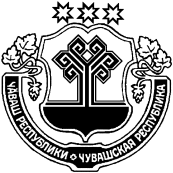 Администрация Шумерлинского района  п о с т а н о в л я е т:	1. Утвердить прилагаемую муниципальную программу Шумерлинского района «Управление общественными финансами и муниципальным долгом Шумерлинского района» на 2014-2020 годы.         2. Настоящее постановление вступает в силу со дня опубликования в печатном издании «Вестник Шумерлинского района» и распространяется на правоотношения, возникшие с 01 января 2014 года.Глава администрацииШумерлинского района  							         Л.Г. РафиновУтвержденапостановлением администрацииШумерлинского районаМуниципальная программа«Управление  общественными финансами и муниципальным долгом  Шумерлинского района» на 2014 -2020 годыОтветственный исполнитель:                               Финансовый отдел Шумерлинского района                            Дата составления проекта                                     29 ноября  2013 годамуниципальной  программы:Непосредственный                                                 Начальник финансового отделаисполнитель                                                            Петрова Надежда ИвановнаМуниципальной                                                      (т. 2-65-87)программы:                                                              ПАСПОРТМуниципальной программы Шумерлинского района"Управление общественными финансами и муниципальным  долгомШумерлинского района" на 2014 - 2020 годыРаздел I. Общая характеристика сферы реализациимуниципальной программы "Управление общественными финансами и муниципальном долгомШумерлинского района" на 2014 - 2020 годыСовременное состояние и развитие системы управления общественными финансами в Шумерлинском районе характеризуется проведением ответственной и прозрачной бюджетной политики, исполнением в полном объеме принятых бюджетных обязательств, концентрацией бюджетных инвестиций на реализации приоритетных инвестиционных проектов и программ, направленностью бюджетных расходов на оптимизацию бюджетной сферы, ее эффективное функционирование и повышение качества оказываемых муниципальных услуг.Бюджет Шумерлинского района за 2011 год исполнен по доходам в сумме 160 768,2 тыс. рублей, или на 90,2 процента к годовым плановым назначениям, по расходам - в сумме 163 467,9 тыс. рублей, или на 89,9 процента, дефицит бюджета составил 2 699,7 тыс. рублей. По сравнению с плановыми назначениями дефицит бюджета уменьшен на 940,7 тыс. рублей.Собственные доходы бюджета Шумерлинского района исполнены в сумме 22 466,2 тыс. рублей, что составляет 102,6 процента к годовым плановым назначениям.В табл. 1 представлены сведения о поступлении доходов в бюджет Шумерлинского района в 2012 году в сравнении с 2011 годом.Таблица 1Сведенияо поступлении доходов в бюджет Шумерлинского районав 2011 - 2012 годахВ 2012 году по сравнению с 2011 годом доходы бюджета  Шумерлинского района снизились на 13,3 процента, расходы - на 14,5 процента. Собственные доходы бюджета Шумерлинского района снизились на 23,5 процента. Имеется ряд  объективных причин  снижения поступления доходов:- во –первых, передача с 01.01.2012 года  имущества МБУЗ «Шумерлинская центральная районная больница» в государственную собственность Чувашской Республики. Семь арендаторов муниципального имущества из пятнадцати арендовали помещения в здании районной больницы;- во- вторых,  на открытых аукционах в 2010 и 2011 годах реализовано 62 земельных участка под индивидуальное жилищное строительство, в 2012 году два оставшихся земельных участка. Средняя цена продажи 1 земельного участка 160,0 тыс.рублей;- в- третьих, собственниками зданий, строений, сооружений приобретались в собственность ранее арендуемые ими земельные участки (всего таких участков – 19). Претензии направлены покупателю за выкуп 4 земельных участков, занятых зданиями и сооружениями, принадлежащими ему на праве собственности, который по состоянию на 01 января 2013 года не оплатил в размере 888,6 тыс. рублей. Безвозмездные поступления снизились на 11,7 процента. Связано с уменьшением сумм иных межбюджетных трансфертов на 18963,8 тыс. рублей, уменьшилась сумма предоставленной дотации на выравнивание уровня бюджетной обеспеченности на 58,4 процента или на 10475,7 тыс.рублей ( в связи с передачей учреждений здравоохранения на республиканский уровень).     Доходная часть  бюджета Шумерлинского района по состоянию на 01.11.2013 года исполнена в сумме 109 386,5 тыс.руб. или 73,1% к прогнозу на 2013 год, что составляет 99,0% к аналогичному периоду прошлого года.  Расходы бюджета района  составили 108 721,9 тыс.руб. или 72,2% к плану на 2013 год, что составляет 124,8 % к аналогичному периоду прошлого года. Профицит бюджета района  на 01.11.2013 год составил 664,6 тыс. рублей. Собственные доходы бюджета Шумерлинского района за 10 месяцев текущего года составили 13 478,5 тыс.рублей, или 76,5% в общей сумме доходов. В результате реформирования сферы общественных финансов в Шумерлинском районе:обеспечена четкая законодательная регламентация процесса формирования и исполнения  бюджета Шумерлинского района, осуществления финансового контроля за использованием бюджетных средств;осуществлен переход от годового к среднесрочному формированию бюджета Шумерлинского района Чувашской Республики на трехлетний период;законодательно закреплены правила налогового регулирования, перечень местных налогов, их ставки, порядок и условия предоставления налоговых льгот;произведено разграничение полномочий и расходных обязательств Шумерлинского района и муниципальных образований, сформированы на новой основе межбюджетные отношения, законодательно утверждена методика распределения дотаций из республиканского бюджета Чувашской Республики на выравнивание уровня бюджетной обеспеченности муниципальных образований, основанная на объективных критериях оценки бюджетной обеспеченности и налогового потенциала муниципальных образований;законодательно закреплено ведение постоянного учета муниципального долга Шумерлинского района  в Муниципальной долговой книге Шумерлинского района;обеспечено ведение постоянного мониторинга качества управления финансами на основе системы аналитических индикаторов состояния местного бюджета Шумерлинского района и муниципального  долга Шумерлинского района.На современном этапе основными направлениями дальнейшего реформирования сферы общественных финансов и совершенствования бюджетной политики являются:развитие программно-целевых принципов бюджетного планирования в рамках муниципальных программ Шумерлинского района, бюджетирования, ориентированного на достижение результата;отработка финансовых механизмов обеспечения выполнения муниципальных заданий бюджетными и автономными учреждениями Шумерлинского района, повышение качества оказания муниципальных услуг;формирование Дорожного фонда Шумерлинского района и обеспечение эффективного использования средств, поступающих в указанный фонд;расширение применения современных информационно-коммуникационных технологий для формирования и совершенствования интегрированной системы управления общественными финансами в Шумерлинском районе.В системе управления общественными финансами одним из ключевых инструментов является долговая политика. В качестве приоритетной задачи Шумерлинского района при управлении долгом на 2014 год и плановый периоды до 2020  года  будет продолжена политика оптимизации структуры муниципального долга и объема заимствований для финансирования дефицита бюджета Шумерлинского района, а также стоимости обслуживания долга. Выполнение этой задачи предполагает достаточно выверенные объемы заимствований в пределах норм, установленных Бюджетным кодексом Российской Федерации, а также четкое соблюдение сроков выплаты всех обязательств Шумерлинского района. Долговые обязательства Шумерлинского района существуют в виде обязательств по:- ценным бумагам Шумерлинского района;- бюджетным кредитам, привлеченным в бюджет Шумерлинского района от других бюджетов бюджетной системы Российской Федерации;- кредитам, полученным Шумерлинским районом от кредитных организаций;- муниципальным гарантиям Шумерлинского района.В объем муниципального долга Шумерлинского района включаются:- номинальная сумма долга по муниципальным ценным бумагам Шумерлинского района;- объем основного долга по бюджетным кредитам, привлеченным в бюджет Шумерлинского района;- объем основного долга по кредитам, полученным Шумерлинским районом;- объем обязательств по муниципальным гарантиям Шумерлинского района;- объем иных (за исключением указанных) непогашенных долговых обязательств Шумерлинского района.          В 2014 году и плановом периоде 2015 и 2016 годов верхний предел муниципального долга Шумерлинского района по состоянию на конец  очередного финансового года и конец каждого года планового периода прогнозируется в сумме 1000,0 тыс.рублей, в том числе задолженность по рассроченным централизованным кредитам составит 0,0 тыс.рублей, муниципальные гарантии 1000,0 тыс.рублей.         В соответствии со статьей 19 решения Собрания депутатов Шумерлинского района от 30 ноября 2011 года № 17/1 «Об утверждении Положения «О регулировании бюджетных правоотношений в Шумерлинском районе Чувашской Республики» муниципальные внутренние заимствования Шумерлинского района осуществляются в целях финансирования дефицита бюджета Шумерлинского района, а также для погашения обязательств Шумерлинского района. В 2014 году и плановом периоде 2015 и 2016 годах Программа внутренних муниципальных заимствований Шумерлинского района не предусматривает привлечение муниципальных займов, осуществляемых путем выпуска от имени Шумерлинского района муниципальных ценных бумаг, кредитов, привлекаемых в валюте Российской Федерации от кредитных организаций в течение года. На протяжении последних лет Шумерлинский район придерживался взвешенной стратегии,  управления муниципальном долгом основным лейтмотивом которой являются: жесткое контролирование объема  долга и расходов на его обслуживание, недопущение необоснованных заимствований, а также сохранения необходимых условий снижения стоимости и увеличения сроков заимствования. При этом стержневым элементом стратегии управления долгом выступало и выступает обеспечение безусловного, полного и своевременного выполнения обязательств по обслуживанию и погашению муниципального долга.         В соответствии с решением Собрания депутатов Шумерлинского района «Об утверждении Положения «О регулировании бюджетных правоотношений в Шумерлинском районе Чувашской Республики» основными направлениями и сферами деятельности, под которые могут предоставляться муниципальные гарантии Шумерлинского района, являются проекты, связанные с увеличением доходной базы бюджетов Шумерлинского района, созданием новых рабочих мест, развитием общественной инфраструктуры, муниципальной поддержкой агропромышленного комплекса и повышением уровня жизни населения. В 2012 году Шумерлинский район выступил гарантом по кредиту для СХПК «Комбинат» Шумерлинского района на сумму 500,0 тыс. рублей. По состоянию на 01.10.2013 года сумма с учетом погашения составляет 325,0 тыс. рублей. Срок погашения гарантии по кредиту – апрель 2014 года.Основными проблемами в сфере управления муниципальным имуществом Шумерлинского района  являются необходимость оптимизации структуры муниципальной собственности Шумерлинского района (далее также - муниципальная собственность), вовлечения максимального количества объектов муниципальной собственности в коммерческий оборот с целью увеличения неналоговых доходов   бюджета Шумерлинского района.В районе налажена система постоянного учета муниципального имущества Шумерлинского района (далее также - муниципальное имущество) и поддержания в актуальном состоянии базы данных об объектах учета муниципального имущества Шумерлинского района.По состоянию на 1 декабря . в Реестре муниципального имущества Шумерлинского района учтено всего 40 юридических лиц, в том числе 3 муниципальных унитарных предприятия Шумерлинского района, 37 муниципальных учреждений Шумерлинского района, включая 2 автономных учреждения Шумерлинского района; 1 хозяйственное общество с участием Шумерлинского района.Проводится целенаправленная работа по обеспечению государственной регистрации права собственности на объекты недвижимого имущества, находящиеся в муниципальной собственности Шумерлинского района.             В связи с реализацией закона 83- ФЗ с 1 января 2012 года администрации сельских поселений Шумерлинского района, финансовый отдел администрации Шумерлинского района, отдел образования, спорта и молодежной политики  администрации Шумерлинского района переведены в статус органов местного самоуправления. В статус бюджетных учреждений, получателей субсидий переведены 9 общеобразовательных школ, 1 музыкальная школа, Информационно-ресурсный центр культуры и архивного дела Шумерлинского района, Межпоселенческая централизованная бухгалтерия. В сентябре 2011 года на базе Торханского культурно-оздоровительного центра создано автономное учреждение – АУ ДОД «Торханская спортивная школа – центр культуры и здоровья». В течение января 2012 года созданные на базе библиотек и клубов 11 культурных центров переведены в статус  бюджетных учреждений, получателей субсидий. С 1 июля 2013 года в районе создано новое автономное учреждение «Многофункциональный центр по предоставлению государственных и муниципальных услуг» Шумерлинского района.Изменение типа муниципальных учреждений Шумерлинского района сопровождалось разработкой новых финансовых механизмов обеспечения их деятельности, утверждением методики расчета нормативов затрат на оказание муниципальных услуг и содержание имущества муниципальных учреждений Шумерлинского района, формированием муниципальных заданий бюджетным и автономным учреждениям Шумерлинского района.Важным направлением работы является управление земельными ресурсами и объектами недвижимости. На основании постановлений администрации Шумерлинского района за 11 месяцев .  предоставлено на праве постоянного (бессрочного) пользования 63 земельных участка площадью .Собственникам объектов недвижимости продано 6 земельных участков площадью . В бюджет Шумерлинского района от продажи земельных участков поступило 1,2 млн. рублей.В рамках реализации Закона Чувашской Республики "О предоставлении земельных участков многодетным семьям в Чувашской Республике"  по состоянию на 1 декабря . многодетным семьям предоставлено 16 земельных участков общей площадью , из них 6 земельных участков площадью  - для жилищного строительства, 10 участков площадью  - для ведения личного подсобного хозяйства.По состоянию на 1 декабря . действует 29 договоров аренды муниципального имущества Шумерлинского района, от аренды которого в консолидированный бюджет Шумерлинского района  поступило 364 тыс. рублей.Действует 255 договоров аренды земельных участков, находящихся в муниципальной собственности Шумерлинского района и государственная собственность на которые не разграничена, в соответствии с которыми передано в аренду  земель. От аренды земельных участков в консолидированный бюджет Шумерлинского района поступило 1623,6 тыс. рублей.Всего по состоянию на 1 декабря . от использования имущества и земельных участков в консолидированный бюджет Шумерлинского района поступило 4587 тыс. рублей. За 11 месяцев . поступление средств в бюджет Шумерлинского района от приватизации муниципального имущества составило 1369,7 тыс. рублей.Согласно прогнозу в 2020 году доля муниципального имущества Шумерлинского района вовлеченного в хозяйственный оборот составит 100,0 процентов.Раздел II. Приоритеты муниципальной политикив сфере реализации Муниципальной программы, цели, задачии показатели (индикаторы) достижения целей и решения задач,описание основных ожидаемых конечных результатов, срокреализации Муниципальной программыОсновным стратегическим приоритетом муниципальной политики в сфере управления общественными финансами, муниципальным долгом и муниципальным имуществом Шумерлинского района Чувашской Республики является эффективное использование бюджетных ресурсов и муниципального  имущества  Шумерлинского района  для обеспечения динамичного развития экономики, повышения уровня жизни населения и формирования благоприятных условий жизнедеятельности в Шумерлинском районе Чувашской Республики.Муниципальная  программа направлена на достижение следующих целей:- повышение бюджетного потенциала, устойчивости и сбалансированности системы общественных финансов;- оптимизация долговой нагрузки на местный бюджет Шумерлинского района;         -обеспечение эффективного функционирования  отдела строительства, ЖКХ и имущественных отношений администрации Шумерлинского района.Для достижения указанных целей в рамках реализации Муниципальной программы предусматривается решение следующих приоритетных задач:-совершенствование бюджетного процесса, внедрение современных информационно-коммуникационных технологий в управление общественными финансами, повышение качества и социальной направленности бюджетного планирования, развитие программно-целевых принципов формирования бюджета;-повышение эффективности использования средств местного бюджета Шумерлинского района, обеспечение ориентации бюджетных расходов на достижение конечных социально-экономических результатов, открытости и доступности информации об исполнении бюджета Шумерлинского района;- оптимизация структуры и объема муниципального долга Шумерлинского района, расходов на его обслуживание, осуществление заимствований в пределах ограничений, установленных Бюджетным кодексом Российской Федерации, эффективное использование рыночных механизмов заимствований;-обеспечение учета и эффективного использования объектов недвижимости, земельных участков, находящихся в муниципальной собственности Шумерлинского района;-осуществление приватизации и реорганизации неэффективных муниципальных унитарных предприятий Шумерлинского района.Срок реализации Муниципальной программы - 2014 - 2020 годы.Состав показателей (индикаторов) Муниципальной программы определен исходя из принципа необходимости и достаточности информации для характеристики достижения целей и решения задач, определенных Муниципальной программой. (табл. 2).Таблица 2Сведения о показателях (индикаторах) Муниципальной программы, подпрограмм Муниципальной программы  и их значениях приведены в приложении N 1 к настоящей Муниципальной  программе.Перечень показателей (индикаторов) носит открытый характер и предусматривает возможность их корректировки в случае потери информативности показателя (например, в связи с достижением его максимального значения), изменений приоритетов муниципальной политики в сфере управления общественными финансами, муниципальным долгом и муниципальным имуществом Шумерлинского района, а также изменений законодательства Российской Федерации и законодательства Чувашской Республики, влияющих на расчет данных показателей.Реализация Муниципальной программы позволит:обеспечить сбалансированность и устойчивость бюджета Шумерлинского района, его формирование на основе программно-целевого подхода, эффективную систему управления общественными финансами в качестве одного из ключевых механизмов динамичного социально-экономического развития и повышения качества жизни населения Шумерлинского района;повысить бюджетный потенциал Шумерлинского района как за счет роста собственной доходной базы местного бюджета Шумерлинского района, так и за счет эффективного осуществления бюджетных расходов с нацеленностью их на достижение конечного социально-экономического результата;снизить долговую нагрузку на бюджет Шумерлинского района при неуклонном исполнении долговых обязательств.Раздел III. Обобщенная характеристика основных мероприятийМуниципальной программы и подпрограммДостижение целей и решение задач Муниципальной программы  будут осуществляться в рамках реализации следующих подпрограмм Муниципальной программы: подпрограммы "Совершенствование бюджетной политики и эффективное использование бюджетного потенциала Шумерлинского района Чувашской Республики", подпрограммы «Управление муниципальным имуществом Шумерлинского района», а также подпрограммы «Обеспечение реализации муниципальной программы Шумерлинского района «Управление общественными финансами и муниципальным долгом Шумерлинского района»   на 2014 - 2020 годы.Подпрограмма "Совершенствование бюджетной политики и эффективное использование бюджетного потенциала Шумерлинского района" предусматривает выполнение пяти основных мероприятий.Основное мероприятие 1. Развитие бюджетного планирования, формирование местного бюджета Шумерлинского района  Чувашской Республики на очередной финансовый год и плановый периоды.В рамках реализации данного мероприятия основные усилия будут сосредоточены на совершенствовании бюджетного планирования, в том числе путем широкого внедрения новых информационно-коммуникационных технологий в бюджетный процесс, адаптации программного обеспечения к изменениям бюджетной классификации, расширения сферы автоматизации финансовых расчетов в целях повышения их оперативности, а также развития отдельных элементов интегрированной системы управления общественными финансами в Шумерлинском районе, участия в создании и развитии государственной интегрированной информационной системы управления общественными финансами "Электронный бюджет" в рамках реализации распоряжения Правительства Российской Федерации от 20 июля . N 1275-р.Важным направлением работы станет совершенствование механизмов формирования муниципальных заданий бюджетным и автономным учреждениям Шумерлинского района Чувашской Республики как инструмента повышения эффективности бюджетных расходов и качества оказания муниципальных услуг. Планируются усиление контроля за достижением бюджетными и автономными учреждениями Шумерлинского района запланированных результатов, предусмотренных муниципальным заданием, уточнение методики расчета нормативных затрат на оказание муниципальных услуг. При этом необходимо будет обеспечить как точный учет повышения затрат указанных учреждений на оплату коммунальных услуг, так и стимулирование энергоэффективности при осуществлении расходов на указанные цели.В качестве ключевого направления реформирования бюджетного процесса предусматривается формирование бюджета Шумерлинского района на основе муниципальных программ Шумерлинского района,  что потребует внедрения принципиально новых подходов к бюджетному планированию, повышения ответственности главных распорядителей средств  бюджета Шумерлинского района за рациональное использование бюджетных средств, постоянного мониторинга органами исполнительной власти Шумерлинского района и финансового отдела администрации Шумерлинского района хода реализации и финансирования муниципальных программ Шумерлинского района, своевременного принятия соответствующих корректирующих управленческих решений. При разработке бюджетных проектировок в целях финансового обеспечения расходов непредвиденного характера (в связи с чрезвычайными ситуациями, стихийными бедствиями и т.п.) будут предусматриваться суммы в резервный фонд Шумерлинского района. На формирование резервного фонда Шумерлинского района по прогнозу будет направлено в 2014 году 61,0 тыс.рублей, в 2015 году 61,0 тыс.рублей, в 2016 году 61,0 тыс.рублей.  Процесс формирования проекта бюджета Шумерлинского района на очередной финансовый год и плановый период будет осуществляться в соответствии со сроками, установленными Порядком составления проекта бюджета Шумерлинского района на очередной финансовый год и плановый период, утвержденным постановлением администрации Шумерлинского района.Данным мероприятием предусмотрено представление главными распорядителями средств бюджета Шумерлинского района в финансовый отдел администрации Шумерлинского района предложений о распределении предельных объемов бюджетного финансирования на очередной финансовый год и плановый период в соответствии с бюджетной классификацией бюджетов Российской Федерации и между получателями бюджетных средств.Кроме того, предусматривается представление  Отделом экономики и взаимодействия с предприятиями агропромышленного комплекса администрации Шумерлинского района в финансовый отдел администрации Шумерлинского района проектов распределения бюджетных ассигнований на реализацию Муниципальных программ Шумерлинского района, муниципальной адресной инвестиционной программы в рамках предельных объемов бюджетных ассигнований, доведенных  финансовым отделом администрации Шумерлинского района, а также предварительных итогов социально-экономического развития Шумерлинского района за истекший период текущего финансового года и ожидаемых итогов социально-экономического развития Шумерлинского района за текущий финансовый год.Финансовым отделом будет проводиться анализ предложений органов исполнительной власти Шумерлинского района по бюджетным проектировкам, осуществление, при необходимости, согласительных процедур и формирование проекта решения Собрания депутатов Шумерлинского района о бюджете Шумерлинского района на очередной финансовый год и плановый период, документов и материалов к нему.После согласования проекта решения Собрания депутатов Шумерлинского района о бюджете Шумерлинского района на очередной финансовый год и плановый период с органами исполнительной власти Шумерлинского района планируется его представление финансовым отделом на рассмотрение главе администрации Шумерлинского района.Проект решения о бюджете Шумерлинского района на очередной финансовый год и плановый период, внесенный с соблюдением требований настоящего Положения, в течение трех дней направляется главой Шумерлинского района в комиссии Собрания депутатов Шумерлинского района, другим субъектам правотворческой инициативы для внесения замечаний и предложений, контрольно-счетную палату Шумерлинского района Чувашской Республики на экспертизу, а также в порядке и сроки, установленные настоящим Положением, выносится на публичные слушания.Глава Шумерлинского района определяет профильные комиссии Собрания депутатов Шумерлинского района, ответственные за рассмотрение отдельных разделов, подразделов и муниципальных программ Шумерлинского района. При этом ответственной за рассмотрение основных характеристик бюджета Шумерлинского района, а также за рассмотрение каждого раздела (в отдельных случаях - подраздела) бюджетной классификации Российской Федерации назначается ответственная комиссия.Глава Шумерлинского района определяет также комиссии Собрания депутатов Шумерлинского района, ответственные за рассмотрение других документов и материалов, представленных одновременно с проектом решения о бюджете Шумерлинского района.В результате реализации данного мероприятия будет обеспечено принятие решения Собрания депутатов Шумерлинского района  о бюджете Шумерлинского района на очередной финансовый год и плановый период.Основное мероприятие 2. Повышение доходной базы, уточнение бюджета Шумерлинского района в ходе его исполнения с учетом поступлений доходов в местный  бюджет Шумерлинского района Чувашской Республики.В рамках данного мероприятия предполагаются осуществление ежедневного мониторинга поступлений налоговых и неналоговых доходов в местный бюджет Шумерлинского района  и проведение аналитических расчетов в части исполнения по доходам местного бюджета Шумерлинского района. Результаты проведенного анализа будут использоваться при принятии оперативных управленческих решений в сфере управления финансами.Предусматривается также проведение ежемесячного анализа задолженности по  налогам и сборам  с целью формирования устойчивой	доходной базы  части бюджета с взаимодействием Межрайонной ИФНС России№8 по Чувашской Республике.Будет осуществляться взаимодействие в рамках заседания рабочей группы по стимулированию повышения доходов и эффективности бюджетных расходов при Совете по социально- экономическому развитию Шумерлинского района  совместно с Межрайонной ИФНС России №8 по Чувашской Республике с экономически и социально значимыми организациями  Шумерлинского района в целях обеспечения своевременного и полного выполнения ими налоговых обязательств. Предполагается также мониторинг деятельности организаций, находящихся в предбанкротном состоянии, с целью пресечения фактов преднамеренного и фиктивного банкротства при взаимодействии Межрайонной ИФНС России №8 по Чувашской Республике, Службой судебных приставов.Одним из направлений политики в области повышения доходной базы бюджета Шумерлинского района  будет являться оптимизация существующей системы налоговых льгот.Регулярное проведение анализа эффективности налоговых льгот является одним из важнейших элементов бюджетной политики, поскольку увеличение количества предоставляемых налоговых льгот при отсутствии сведений об их результативности не только может привести к росту выпадающих доходов бюджетной системы, но и дискредитирует саму идею предоставления налоговых льгот. Несмотря на то, что предоставление налоговых льгот напрямую не влечет расходования бюджетных средств, оно снижает доходы бюджета.В связи с этим в рамках данного мероприятия планируется ежегодно проводить анализ эффективности предоставления налоговых льгот по местным  налогам, зачисляемым в бюджет Шумерлинского района, разрабатывать при необходимости предложения по их оптимизации и внесению соответствующих изменений в решение Собрания депутатов Шумерлинского района "О вопросах налогового регулирования в Шумерлинском районе, отнесенных законодательством Российской Федерации о налогах и сборах к ведению органов местного самоуправления".В ходе исполнения  бюджета Шумерлинского района с учетом анализа поступлений в текущем году доходов в бюджет Шумерлинского района, а также экономии бюджетных средств по результатам торгов, эффективности освоения бюджетных средств предусматривается проведение работы по уточнению основных бюджетных параметров, объемов, расходов бюджетных средств и разработки проектов решения Собрания депутатов Шумерлинского района о внесении изменений в решение Собрания депутатов Шумерлинского района о бюджете Шумерлинского района на очередной финансовый год и плановый период.Администрация Шумерлинского района разрабатывает и представляет главе администрации Шумерлинского района проекты решений Собрания депутатов Шумерлинского района о внесении изменений в решение о бюджете Шумерлинского района по всем вопросам, являющимся предметом правового регулирования решения о бюджете Шумерлинского района, в том числе в части, изменяющей основные характеристики бюджета Шумерлинского района, а также распределение расходов бюджета Шумерлинского района по разделам бюджетной классификаций Российской Федерации, если иное не отнесено к компетенции органов исполнительной власти Бюджетным кодексом Российской Федерации.Проект решения Собрания депутатов Шумерлинского района о внесении изменений в решение о бюджете Шумерлинского района вносится главой администрации Шумерлинского района в Собрание депутатов Шумерлинского района вместе со следующими документами и материалами:ожидаемыми итогами социально-экономического развития в текущем финансовом году и уточненным прогнозом социально-экономического развития в плановом периоде;сведениями об исполнении бюджета Шумерлинского района за истекший отчетный период текущего финансового года,  в том числе по разделам, подразделам, целевым статьям (муниципальным программам Шумерлинского района и непрограммным направлениям деятельности), группам видов расходов бюджета Шумерлинского района;оценкой ожидаемого исполнения бюджета Шумерлинского района в текущем финансовом году;пояснительной запиской с обоснованием предлагаемых изменений в решение Собрания депутатов Шумерлинского района о бюджете Шумерлинского района на текущий финансовый год и плановый период;В случае снижения в соответствии с ожидаемыми итогами социально-экономического развития Шумерлинского района в текущем финансовом году прогнозируемого на текущий финансовый год общего объема доходов бюджета Шумерлинского района (без учета объема безвозмездных поступлений) более чем на 5 процентов по сравнению с объемом указанных доходов, предусмотренным решением Собрания депутатов Шумерлинского района о бюджете Шумерлинского района на текущий финансовый год и плановый период, положения указанного решения в части, относящейся к плановому периоду, могут быть признаны утратившими силу.При внесении в Собрание депутатов Шумерлинского района проекта решения Собрания депутатов Шумерлинского района о внесении изменений в решение Собрания депутатов Шумерлинского района о бюджете Шумерлинского района на текущий финансовый год и плановый период, предусматривающего признание утратившими силу положений решения Собрания депутатов Шумерлинского района о бюджете Шумерлинского района на текущий финансовый год и плановый период в части, относящейся к плановому периоду, уточненный прогноз социально-экономического развития Шумерлинского района в плановом периоде не представляется.Собрание депутатов Шумерлинского района рассматривает указанный проект решения во внеочередном порядке в течение 10 дней.При рассмотрении указанного проекта решения заслушивается доклад начальника финансового отдела администрации Шумерлинского района и доклад контрольно – счетной палаты Шумерлинского района Чувашской Республики. При рассмотрении указанного проекта решения Собрание депутатов Шумерлинского района принимает его за основу и утверждает новые основные характеристики бюджета Шумерлинского района.Также Собранием депутатов Шумерлинского района утверждаются объемы ассигнований по разделам и подразделам бюджетной классификации Российской Федерации и проект решения выносится на голосование.Результатом реализации данного мероприятия станет принятие решения Собрания депутатов Шумерлинского района о внесении изменений в решение Собрания депутатов Шумерлинского района о бюджете Шумерлинского района на очередной финансовый год и плановый период.Основное мероприятие 3. Организация исполнения и подготовка отчетов об исполнении местного бюджета Шумерлинского района, осуществление финансового контроля за использованием бюджетных средств.Реализация взаимоувязанных мер по организации исполнения местного бюджета Шумерлинского района будет предусматривать:открытие (закрытие) лицевых счетов для осуществления операций со средствами местного бюджета Шумерлинского района;составление и ведение сводной бюджетной росписи местного бюджета Шумерлинского района;доведение лимитов бюджетных обязательств (предельных объемов финансирования) до главных распорядителей (распорядителей) и получателей средств местного бюджета Шумерлинского района;составление и ведение кассового плана, представляющего собой прогноз кассовых поступлений в местный бюджет Шумерлинского района и кассовых выплат из местного бюджета Шумерлинского района в текущем финансовом году;кассовое обслуживание исполнения местного бюджета Шумерлинского района, обеспечение исполнения бюджетных обязательств.В ходе исполнения местного бюджета Шумерлинского района предусматриваются составление и представление бюджетной отчетности финансовым отделом администрации Шумерлинского района в  Министерство финансов Чувашской Республики.Отчет об исполнении бюджета Шумерлинского района за первый квартал, полугодие, девять месяцев текущего финансового года утверждается постановлением  администрации Шумерлинского района и направляется в Собрание депутатов Шумерлинского района и контрольно – счетную палату Шумерлинского района Чувашской Республики.Одновременно с отчетами об исполнении бюджета Шумерлинского района  за первый квартал, полугодие и девять месяцев текущего финансового года администрацией Шумерлинского района представляются:отчет об использовании бюджетных ассигнований резервного фонда администрации Шумерлинского района;информация о предоставлении межбюджетных трансфертов и бюджетных кредитов местным бюджетам сельских поселений Шумерлинского района;информация о направлениях использования бюджетных ассигнований дорожного фонда Шумерлинского района;информация об осуществлении бюджетных инвестиций в объекты капитального строительства в соответствии с районной адресной инвестиционной программой с разбивкой по объектам капитального строительства.Годовой отчет об исполнении бюджета Шумерлинского района подлежит рассмотрению Собранием депутатов Шумерлинского района и утверждению решением Собрания депутатов Шумерлинского района.Отчеты об исполнении бюджета Шумерлинского района ежемесячно  размещаются на   официальном сайте Шумерлинского района  в информационно-телекоммуникационной сети Интернет (http;//gov.cap.ru/SiteMap.aspx?gov_id=77&id=1404638).Кроме того, в сроки, установленные Министерством финансов Чувашской Республики, предусматривается подготовка и направление в Министерство финансов Чувашской Республики ежемесячного отчета об исполнении консолидированного бюджета Шумерлинского района.Одним из ключевых направлений работы станет обеспечение широкого применения передовых информационно-коммуникационных технологий в бюджетном процессе. Постоянное внедрение технологий автоматизации финансовых расчетов, совершенствование процедур осуществления платежей позволят поднять на качественно новый уровень исполнение бюджета Шумерлинского района, обеспечить оперативность и достоверность бюджетной отчетности, поддерживать в актуальном состоянии информационную базу, необходимую для эффективного управления общественными финансами.В целях обеспечения эффективного использования бюджетных средств предусматриваются осуществление  внутреннего  муниципального финансового контроля за использованием средств  бюджета Шумерлинского района финансовым отделом администрации Шумерлинского района, а также принятие организационных мер, направленных на усиление финансового контроля главными распорядителями бюджетных средств за подведомственными им получателями бюджетных средств, главными администраторами доходов и главными администраторами источников финансирования дефицита бюджета.Ежегодно начальником финансового отдела администрации Шумерлинского района утверждается план контрольных проверок исполнения  бюджета Шумерлинского района на очередной финансовый год, осуществление в соответствии с ним контрольных мероприятий, подготовка актов по результатам проведенных проверок, принятие мер административного воздействия, предусмотренных законодательством Российской Федерации, при выявлении фактов нецелевого использования бюджетных средств, а также мер по возврату в бюджет Шумерлинского района сумм средств, использованных не по целевому назначению.Результатом реализации данного мероприятия будут повышение эффективности использования бюджетных средств, усиление внутреннего муниципального финансового контроля за использованием бюджетных ассигнований, выделяемых из бюджета Шумерлинского района.Основное мероприятие 4. Осуществление мер финансовой поддержки бюджетов сельских поселений, направленных на обеспечение их сбалансированности и повышение уровня бюджетной обеспеченностиВ рамках данного мероприятия предусмотрена реализация комплекса мер финансовой поддержки сельских поселений за счет средств бюджета Шумерлинского района, способствующих повышению их устойчивости и сбалансированности.При формировании проекта решения Собрания депутатов Шумерлинского района о бюджете Шумерлинского района на очередной финансовый год и плановый период планируется проведение аналитических расчетов общего объема дотаций из бюджета Шумерлинского района на выравнивание бюджетной обеспеченности поселений, а также расчетов их распределения между сельскими поселениями Шумерлинского района.В целях выравнивания финансовых возможностей поселений по осуществлению своих полномочий по решению вопросов местного значения, за счет средств республиканского бюджета Чувашской Республики в бюджете Шумерлинского района предусматриваются средства на предоставление дотаций на выравнивание бюджетной обеспеченности поселений исходя из численности жителей и бюджетной обеспеченности.Шумерлинский район наделяется государственными полномочиями Чувашской Республики по расчету и предоставлению дотаций бюджетам поселений за счет средств республиканского бюджета Чувашской Республики.Порядок образования районного фонда финансовой поддержки поселений и распределения дотаций на выравнивание бюджетной обеспеченности поселений из бюджета Шумерлинского района устанавливается Законом Чувашской Республики от 23 июля 2001 года № 36 "О регулировании бюджетных правоотношений в Чувашской Республике", настоящим Положением в соответствии с требованиями Бюджетного кодекса Российской Федерации. Для определения объема дотации на выравнивание бюджетной обеспеченности за счет средств республиканского бюджета Чувашской Республики осуществляется оценка в целом доходного потенциала бюджетов поселений (объема налоговых и неналоговых доходов, за исключением доходов от продажи материальных и нематериальных активов (далее - налоговые и неналоговые доходы) образуемого за счет зачисляемых в бюджеты поселений доходов в соответствии со статьями 61 и 63 Бюджетного кодекса Российской Федерации, и расходных потребностей поселений для реализации полномочий, предусмотренных Законом Чувашской Республики "Об организации местного самоуправления в Чувашской Республике".В результате реализации данного мероприятия решением Собрания депутатов Шумерлинского района на очередной финансовый год и плановый период утверждаются объем и распределение дотаций на выравнивание бюджетной обеспеченности поселений, осуществляется их перечисление в бюджеты муниципальных образований Чувашской Республики. Планируется  возмещение части расходов местных бюджетов на повышение заработной платы отдельных категорий работников учреждений культуры и дополнительного образования детей.В рамках реализации мероприятия предусматривается также оказание финансовой поддержки бюджетам сельских поселений в форме предоставления иных межбюджетных трансфертов на возмещение выпадающих доходов от налога на доходы физических лиц и на возмещение части расходов консолидированных бюджетов муниципальных районов на уплату налога на имущество организаций.Основное мероприятие 5. Реализация мер по оптимизации муниципального долга Шумерлинского района и своевременному исполнению долговых обязательств.Данное мероприятие предусматривает осуществление в рамках бюджетного планирования комплекса мер, направленных на оптимизацию муниципального долга Шумерлинского района, снижение долговой нагрузки на бюджет Шумерлинского района, обеспечение своевременного исполнения принятых долговых обязательств Шумерлинского района.При осуществлении бюджетного планирования предусматривается разработка проектов программы муниципальных внутренних заимствований Шумерлинского района на очередной финансовый год и плановый периоды и программы муниципальных гарантий Шумерлинского района на очередной финансовый год и плановый периоды.В процессе планирования прямых и условных долговых обязательств Шумерлинского района будут осуществляться:проведение анализа объема и структуры муниципального долга Шумерлинского района, возможных направлений его оптимизации;планирование бюджетных ассигнований, необходимых для погашения действующих долговых обязательств;планирование объемов привлечения новых долговых обязательств.При планировании объемов привлечения новых долговых обязательств учитываются ограничения, установленные Бюджетным кодексом Российской Федерации, по предельному объему заимствований, верхнему пределу и предельному объему муниципального долга, расходам на его обслуживание.В рамках выполнения данного мероприятия предусматривается также обеспечение учета и регистрации всех долговых обязательств Шумерлинского района в Муниципальной долговой книге  Шумерлинского района.Формирование актуальной информационной базы о принятых долговых обязательствах Шумерлинского района и о ходе их исполнения необходимо для принятия оперативных управленческих решений в сфере управления муниципальным  долгом Шумерлинского района и обеспечения своевременного исполнения долговых обязательств Шумерлинского района.В Муниципальной долговой книге Шумерлинского района обеспечивается учет долговых обязательств Шумерлинского района по:муниципальным ценным бумагам Шумерлинского района;бюджетным кредитам, привлеченным в бюджет Шумерлинского района от других бюджетов бюджетной системы Российской Федерации;кредитам, полученным Шумерлинским районом от кредитных организаций;муниципальным гарантиям Шумерлинского района.Осуществление всех платежей, связанных с обслуживанием и погашением долговых обязательств Шумерлинского района, будет производиться строго в соответствии с принятыми обязательствами и графиками платежей, предусмотренными соответствующими договорами (соглашениями).По условным обязательствам, связанным с предоставлением муниципальных гарантий Шумерлинского района, будет осуществляться постоянный мониторинг хода исполнения обязательств принципалом, являющимся получателем муниципальной гарантии Шумерлинского района. В случае неисполнения им своих обязательств, при предъявлении кредитором требований к гаранту в соответствии с условиями заключенного договора о предоставлении муниципальной  гарантии Шумерлинского района  исполнение гарантии будет осуществляться за счет средств  бюджета Шумерлинского района. При предоставлении гарантии с правом регрессного требования в случае исполнения гарантии за счет бюджетных средств к принципалу будут предъявлены в порядке регресса требования о возмещении расходов бюджета на исполнение муниципальной гарантии Шумерлинского района.Перечень основных мероприятий Муниципальной программы приведен в приложении N 2 к настоящей Муниципальной программе.Подпрограмма «Управление муниципальным имуществом Шумерлинского района» объединяет четыре основных мероприятия. Основное мероприятие 1. Создание единой системы учета муниципального имущества Шумерлинского района и муниципального имуществаВ рамках реализации данного мероприятия предполагается упорядочение состава имущества публично-правовых образований и обеспечение его учета, признание прав и регулирование отношений как в части имущества, находящегося в муниципальной  собственности Шумерлинского района, так и в части имущества иных уровней собственности и внедрение единой территориально-распределенной системы ведения имущественного и земельного реестра Шумерлинского района, включая показатели муниципального уровня.Создание двухуровневого подхода (республиканский и муниципальный) позволит вести централизованный учет объектов, находящихся в государственной собственности Чувашской Республики и муниципальной собственности (земля, недвижимое и движимое имущество), и перспективное прогнозирование земельно-имущественных отношений, повысить обоснованность принятия управленческих решений за счет функционального взаимодействия органов исполнительной власти Чувашской Республики и органов местного самоуправления.Мероприятие предусматривает обеспечение полноты сведений о зарегистрированных правах на недвижимое имущество и сделок с ним и актуализации Реестра муниципального имущества Шумерлинского района. Результатом проведения мероприятия является формирование сведений об объектах недвижимости как объектах оборота и налогообложения. В рамках мероприятия будет осуществляться внедрение, сопровождение и информационное наполнение автоматизированной информационной системы управления и распоряжения государственным имуществом Чувашской Республики и муниципальным имуществом в Минимуществе Чувашии и органах местного самоуправления в Чувашской Республике, а также материально-техническое обеспечение базы данных государственного имущества Чувашской Республики и муниципального имущества, включая обеспечение архивного хранения бумажных документов.Основное мероприятие 2. Формирование эффективного муниципального сектора Данное мероприятие предусматривает повышение эффективности использования муниципального имущества Шумерлинского района, закрепленного на праве хозяйственного ведения за муниципальными унитарными предприятиями Шумерлинского района, и обеспечение поступлений в бюджет Шумерлинского района части прибыли муниципальных унитарных предприятий Шумерлинского района.Реализация мероприятия способствует постоянному, систематизированному и детальному наблюдению за финансово-хозяйственной деятельностью и финансовым состоянием муниципальных унитарных предприятий Шумерлинского района и хозяйственного общества с долей участия Шумерлинского района.Реализация мероприятия будет способствовать проведению структурных преобразований в экономике, вовлечению объектов в коммерческий оборот, привлечению инвестиций в развитие предприятий, стимулированию развития конкуренции, позволит увеличить неналоговые доходы  бюджета Шумерлинского района за счет поступления денежных средств от продаж объектов приватизации.В рамках мероприятия предполагается подготовка и размещение в печатных, телевизионных, радиовещательных и электронных средствах массовой информации материалов по основным направлениям деятельности в сфере управления и распоряжения муниципальным имуществом Шумерлинского района. Также предполагается публикация разъясняющих комментариев и выступлений по возникающим проблемным вопросам. Основное мероприятие 3. Создание условий для максимального вовлечения в хозяйственный оборот муниципального имущества Шумерлинского района, в том числе земельных участковВ рамках мероприятия планируется проведение кадастровых работ в отношении объектов капитального строительства, находящихся в муниципальной собственности Шумерлинского района, и внесение сведений по итогам проведения кадастровых работ в государственный кадастр недвижимости.Мероприятие предусматривает подготовку технической документации для обеспечения государственного кадастрового учета объектов капитального строительства, относящихся к муниципальной собственности Шумерлинского района, постановка на учет которых ранее не проводилась, и вновь созданных объектов недвижимости, а также в случае изменения характеристик объектов недвижимости.Результатом проведения мероприятия является информационное наполнение государственного кадастра недвижимости. Формирование государственного кадастра недвижимости играет важную роль для установления надежных границ, создания условий для обеспечения государственных гарантий прав собственности и иных вещных прав на недвижимое имущество, создания полного и достоверного источника информации об объектах недвижимости. В рамках реализации мероприятия планируется проведение землеустроительных (кадастровых) работ по земельным участкам, государственная собственность на которые не разграничена, внесение сведений в государственный кадастр недвижимости.Мероприятие предусматривает обеспечение полноты сведений о зарегистрированных правах на земельные участки на территории Шумерлинского района в целях их налогообложения.Планируется осуществить работы по вовлечению земельных участков в гражданско-правовой оборот.Предусматривается формирование земельных участков, предназначенных для предоставления многодетным семьям в собственность бесплатно для индивидуального жилищного строительства, ведения личного подсобного хозяйства и дачного строительства.Основное мероприятие 4. Эффективное управление муниципальным имуществом Шумерлинского районаВ рамках мероприятия предусматривается осуществление контроля за использованием муниципального имущества путем проведения плановых контрольных мероприятий по обеспечению сохранности, использования по назначению и эффективному управлению объектами муниципального имущества Шумерлинского района, закрепленными за муниципальными учреждениями Шумерлинского района, муниципальными унитарными предприятиями Шумерлинского района на праве хозяйственного ведения; проведение обследований объектов муниципальной собственности на предмет исполнения условий договоров аренды, безвозмездного пользования имуществом казны; организация постоянного мониторинга вовлечения объектов муниципального имущества Шумерлинского района в хозяйственный оборот.Реализация мероприятия позволит обеспечить максимальное вовлечение имущества в хозяйственный оборот и будет способствовать достоверности налогооблагаемой базы бюджета Шумерлинского района по имущественным налогам.Реализация данного мероприятия позволит уменьшить риски потери контроля над использованием муниципального имущества по назначению со стороны правообладателя, сократит неэффективное расходование средств на содержание муниципального имущества Шумерлинского района, увеличит поступление доходов в бюджет Шумерлинского района от распоряжения муниципальным имуществом Шумерлинского района. Мероприятие направлено на вовлечение в гражданско-правовой оборот имущества, выявленного в результате проверок сохранности, использования по назначению муниципального имущества Шумерлинского района.Мероприятие предусматривает осуществление оптимизации состава имущества, находящегося в муниципальной собственности Шумерлинского района, вовлечение в хозяйственный оборот объектов муниципальной казны Шумерлинского района на условиях приоритетности рыночных механизмов и прозрачности процедур передачи в пользование.В рамках мероприятия предполагается обеспечение гарантий прав на муниципальное имущество Шумерлинского района, в том числе на землю, и защита прав и законных интересов собственников, землепользователей, землевладельцев и арендаторов земельных участков.»;«Основные мероприятия Муниципальной программы в 2014–2016 годах  реализуются на основе Плана реализации муниципальной программы Шумерлинского района «Управление общественными финансами и муниципальным долгом Шумерлинского района» на 2014–2020 годы на  2014–2016 годы согласно приложению № 3 к настоящей Муниципальной программе.Раздел IV. Обобщенная характеристика мерправового регулированияВ качестве основных мер правового регулирования в рамках реализации Муниципальной программы предусматриваются формирование и развитие нормативной правовой базы для эффективного управления общественными финансами, муниципальным долгом и муниципальным имуществом Шумерлинского района, состоящей из следующих  нормативных правовых актов Шумерлинского района, принимаемых и корректируемых ежегодно либо по необходимости:Решений Собрания депутатов Шумерлинского района:о бюджете Шумерлинского района на очередной финансовый год и плановый период;о внесении изменений в решение Собрания депутатов Шумерлинского района о бюджете Шумерлинского района на очередной финансовый год и плановый период;о внесении изменений в решение Собрания депутатов Шумерлинского района "О вопросах налогового регулирования в Шумерлинском районе, отнесенных законодательством Российской Федерации о налогах и сборах к ведению органов местного самоуправления";о внесении изменений в решение Собрания депутатов Шумерлинского района "О регулировании бюджетных правоотношений в Шумерлинском районе";об исполнении бюджета Шумерлинского района за отчетный финансовый год;постановлений администрации Шумерлинского района об основных направлениях бюджетной политики Шумерлинского района на очередной финансовый год и плановый период;постановлений администрации Шумерлинского района:о мерах по реализации решения Собрания депутатов Шумерлинского района о бюджете Шумерлинского района на очередной финансовый год и плановый период;о мерах по реализации решения Собрания депутатов Шумерлинского района о внесении изменений в решение Собрания депутатов Шумерлинского района о бюджете Шумерлинского района на очередной финансовый год и плановый период;о порядке составления проекта бюджета Шумерлинского района на очередной финансовый год и плановый период;об утверждении результатов государственной кадастровой оценки земель соответствующих категорий;о прогнозном плане (программе) приватизации муниципального имущества Шумерлинского района на очередной финансовый год и основных направлениях приватизации муниципального имущества Шумерлинского района на плановый период.Основные меры правового регулирования, направленные на достижение целей и задач Муниципальной программы, с описанием основных положений и ожидаемых сроков принятия нормативных правовых актов Чувашской Республики приведены в приложении N 4 к настоящей Муниципальной программе.Раздел V. Обоснование выделения подпрограммКомплексный характер целей и задач Муниципальной программы обусловливает целесообразность использования программно-целевых методов управления для скоординированного достижения взаимосвязанных целей и решения соответствующих им задач как в целом по Муниципальной программе, так и по ее отдельным блокам.Ряд взаимосвязанных целей Муниципальной программы направлен на повышение бюджетного потенциала, обеспечение устойчивости и сбалансированности системы общественных финансов в Шумерлинском районе, оптимизацию долговой нагрузки на бюджет Шумерлинского района, повышение эффективности управления муниципальным  имуществом Шумерлинского района, оптимизацию состава и структуры муниципального имущества Шумерлинского района.Для более эффективной организации работы по достижению указанных целей Муниципальной программы необходимо выделение ключевых направлений работы, требующих программно-целевого подхода и концентрации ресурсов, отраженных в подпрограммах Муниципальной программы.Подпрограммы Муниципальной программы имеют собственную систему целевых ориентиров, согласующихся с целями и задачами Муниципальной программы и подкрепленных конкретными мероприятиями и индикаторами эффективности.Подпрограмма «Управление муниципальным имуществом Шумерлинского района» на 2014- 2020 годы нацелена на обеспечения учета и эффективного использования объектов недвижимости, земельных участков, находящихся в муниципальной собственности Шумерлинского района.К Муниципальной  программе приложены подпрограмма «Совершенствование бюджетной политики и эффективное использование бюджетного потенциала Шумерлинского района» (приложение №6), подпрограмма «Управление муниципальным имуществом  Шумерлинсского района» (приложение № 7).Раздел VI. Обоснование объема финансовых ресурсов,необходимых для реализации Муниципальной программыРасходы на реализацию Муниципальной программы предусматриваются за счет средств федерального, республиканского бюджета  Чувашской Республики и местного бюджета.Общий объем финансирования Муниципальной программы  в 2014 - 2020 годах составит 99 503,8 тыс. рублей, в том числе:в 2014 году – 15 796,5 тыс. рублей;в 2015 году -  15 986,1 тыс. рублей;в 2016 году -  15 521,1 тыс. рублей;в 2017 году -  12 776,0 тыс. рублей;в 2018 году -  12 776,0 тыс. рублей;в 2019 году -  12 776,0 тыс. рублей;в 2020 году -  12 776,0 тыс. рублей;из них за счет средств:федерального бюджета – 4 874,3 тыс. рублей (4,9 процента), в том числе:в 2014 году -  694,7  тыс. рублей;в 2015 году -  696,6 тыс. рублей;в 2016 году -  696,6 тыс. рублей;в 2017 году -  696,6 тыс. рублей;в 2018 году -  696,6 тыс. рублей;в 2019 году -  696,6 тыс. рублей;в 2020 году -  696,6 тыс. рублей;республиканского бюджета Чувашской Республики – 85377,0 тыс. рублей (85,8 процента), в том числе:в 2014 году -  12435,6 тыс. рублей;в 2015 году -  12544,4 тыс. рублей;в 2016 году -  12079,4 тыс. рублей;в 2017 году -  12079,4 тыс. рублей;в 2018 году -  12079,4 тыс. рублей;в 2019 году -  12079,4 тыс. рублей;в 2020 году -  12079,4 тыс. рублей;местных бюджетов – 9252,5 тыс. рублей (9,3 процента), в том числе:в 2014 году -  2666,2 тыс. рублей.в 2015 году -  2745,1 тыс. рублей;в 2016 году -  2745,1 тыс. рублейОбъемы финансирования Муниципальной программы подлежат ежегодному уточнению при формировании бюджета Шумерлинского района и бюджетов сельских поселений на очередной финансовый год и плановый периоды.Ресурсное обеспечение реализации Муниципальной программы за счет средств бюджета Шумерлинского района по годам ее реализации в разрезе мероприятий Муниципальной программы с указанием кодов бюджетной классификации расходов бюджета Шумерлинского района(в ценах соответствующих лет) представлено в приложении N 5 к Муниципальной программе.Раздел VII. Анализ рисков реализацииМуниципальной программы и описание мер управления рискамиреализации Муниципальной программыК рискам реализации Муниципальной программы, которыми могут управлять ответственный исполнитель, соисполнитель и участники Муниципальной программы, уменьшая вероятность их возникновения, следует отнести следующие:1) институционально-правовые риски, связанные с отсутствием законодательного регулирования основных направлений Муниципальной  программы на местном уровне и (или) недостаточно быстрым осуществлением институциональных преобразований, предусмотренных Муниципальной программой;2) организационные риски, связанные с ошибками управления реализацией Муниципальной программы, в том числе отдельных ее исполнителей, неготовностью организационной инфраструктуры к решению задач, поставленных Муниципальной программой, что может привести к нецелевому или неэффективному использованию бюджетных средств, невыполнению ряда мероприятий Муниципальной программы или задержке в их выполнении;3) финансовые риски, которые связаны с финансированием Муниципальной программы в неполном объеме за счет бюджетных средств. Данный риск возникает по причине значительной продолжительности Муниципальной программы, а также зависимости ее успешной реализации от привлечения средств федерального бюджета, внебюджетных заемных средств в рамках управления муниципальным долгом Шумерлинского района;4) непредвиденные риски, связанные с кризисными явлениями на мировых финансовых рынках, приводящими к резким колебаниям на фондовых рынках Российской Федерации, удорожаниям привлечения заемных средств, а также возможными кризисными явлениями в экономике Российской Федерации и Чувашской Республики, природными и техногенными катастрофами, стихийными бедствиями, что может привести к повышению инфляции, снижению темпов экономического роста и доходов населения, снижению бюджетных доходов, потребовать осуществления непредвиденных дополнительных расходов бюджетных средств.Вышеуказанные риски можно распределить по уровням их влияния на реализацию муниципальной программы (табл. 3).Таблица 3Из вышеназванных рисков наибольшее отрицательное влияние на реализацию Муниципальной программы могут оказать финансовые и непредвиденные риски, которые содержат угрозу срыва выполнения Муниципальной программы. Поскольку в рамках реализации Муниципальной программы практически отсутствуют рычаги управления непредвиденными рисками, наибольшее внимание будет уделяться управлению финансовыми рисками.Приложение № 1 к муниципальной программе  Шумерлинского района «Управление общественными финансами и муниципальным  долгом Шумерлинского района» на 2014–2020 годы С В Е Д Е Н И Яо показателях (индикаторах) муниципальной программы Шумерлинского района «Управление общественными финансами и муниципальным долгом Шумерлинского района» на 2014–2020 годы, подпрограмм муниципальной программы Шумерлинского района и их значенияхПриложение № 2к муниципальной программе Шумерлинского района «Управление общественными финансами и муниципальным долгом Шумерлинского района» на 2014–2020 годы П Е Р Е Ч Е Н Ьосновных мероприятий муниципальной	 программы Шумерлинского района 
«Управление общественными финансами и муниципальным долгом Шумерлинского района» на 2014–2020 годы Приложение № 3к муниципальной программе Шумерлинского района «Управление общественными финансами и муниципальным долгом Шумерлинского района» на 2014–2020 годы П Л А Нреализации муниципальной программы Шумерлинского района «Управление общественными финансами 
и муниципальным  долгом Шумерлинского района» на 2014–2020 годы Приложение № 4 к муниципальной программе  «Управление общественными финансами и муниципальным долгом Шумерлинского района» на 2014–2020 годы С В Е Д Е Н И Яоб основных мерах правового регулирования в сфере реализации муниципальной программы Шумерлинского района «Управление общественными финансами и муниципальным долгом Шумерлинского района» на 2014–2020 годы * Мероприятие выполняется по согласованию».  Приложение № 5к муниципальной программе Шумерлинского района «Управление общественными  финансами и муниципальным долгом Шумерлинского района» на 2014–2020 годы РЕСУРСНОЕ ОБЕСПЕЧЕНИЕ 
реализации муниципальной программы Шумерлинского района «Управление общественными финансами и муниципальным долгом Шумерлинского района» на 2014–2020 годы за счет средств  бюджета Шумерлинского районаПриложение №6к муниципальной программе Шумерлинского района «Управление общественными финансами и муниципальным долгом Шумерлинского района» на 2014-2020 годы ПОДПРОГРАММА«Совершенствование бюджетной политики и эффективное использование бюджетного потенциала Шумерлинского района» муниципальной программы Шумерлинского района «Управление  общественными финансами и муниципальным долгом  Шумерлинского района» на 2014 -2020 годыПАСПОРТ ПОДПРОГРАММЫРаздел I. Общая характеристика сферы реализацииподпрограммы, описание основных проблем в указанной сфере и прогноз ее развития Развитие бюджетной системы Шумерлинского района осуществлялось в условиях активного реформирования общественных финансов как в целом в Российской Федерации, так и в Чувашской Республике, формирования новых межбюджетных отношений, механизмов бюджетного регулирования и было направлено на создание прочной финансовой основы для долгосрочного устойчивого роста экономики и повышения качества жизни населения Шумерлинского района.В результате бюджетных реформ удалось добиться качественных сдвигов в системе управления общественными финансами в Шумерлинском районе, обеспечить устойчивое функционирование бюджетной системы, в том числе в условиях кризисных явлений в мировой экономике. Был осуществлен переход от годового к среднесрочному бюджетному планированию, началось использование принципов бюджетирования, ориентированного на конечный результат. Бюджетные ресурсы были сконцентрированы на ключевых направлениях социально-экономического развития Шумерлинского района и структурных реформ, что позволило обеспечить ускоренное развитие общественной инфраструктуры (газификацию сельских населенных пунктов, строительство автомобильных дорог, жилья, объектов коммунального хозяйства, образования, здравоохранения, культуры, физической культуры и спорта).Реформирование межбюджетных отношений способствовало четкому разграничению расходных обязательств и доходов между всеми уровнями бюджетной системы, законодательному закреплению методики распределения финансовой поддержки на выравнивание бюджетной обеспеченности муниципальных образований Шумерлинского района.Современный этап бюджетных реформ направлен на повышение качества оказания муниципальных услуг, внедрение новых финансовых механизмов обеспечения казенных, бюджетных и автономных учреждений Шумерлинского района, дальнейшее развитие программно-целевых подходов в бюджетном планировании с учетом разрабатываемых муниципальных программ Шумерлинского района.Бюджет Шумерлинского района за 2011 год исполнен по доходам в сумме 160 768,2 тыс. рублей, или на 90,2 процента к годовым плановым назначениям, по расходам - в сумме 163 467,9 тыс. рублей, или на 89,9 процента, дефицит бюджета составил 2 699,7 тыс. рублей. По сравнению с плановыми назначениями дефицит бюджета уменьшен на 940,7 тыс. рублей.Собственные доходы бюджета Шумерлинского района исполнены в сумме 22 466,2 тыс. рублей, что составляет 102,6 процента к годовым плановым назначениям.В табл. 1 представлены сведения о поступлении доходов в бюджет Шумерлинского района в 2012 году в сравнении с 2011 годом.Таблица 1Сведенияо поступлении доходов в бюджет Шумерлинского районав 2011 - 2012 годахВ 2012 году по сравнению с 2011 годом доходы бюджета  Шумерлинского района снизились на 13,3 процента, расходы - на 14,5 процента. Собственные доходы бюджета Шумерлинского района снизились на 23,5 процента. Имеется ряд  объективных причин  снижения поступления доходов:- во –первых, передача с 01.01.2012 года  имущества МБУЗ «Шумерлинская центральная районная больница» в государственную собственность Чувашской Республики. Семь арендаторов муниципального имущества из пятнадцати арендовали помещения в здании районной больницы;- во- вторых,  на открытых аукционах в 2010 и 2011 годах реализовано 62 земельных участка под индивидуальное жилищное строительство, в 2012 году два оставшихся земельных участка. Средняя цена продажи 1 земельного участка 160,0 тыс.рублей;- в- третьих, собственниками зданий, строений, сооружений приобретались в собственность ранее арендуемые ими земельные участки (всего таких участков – 19). Претензии направлены покупателю за выкуп 4 земельных участков, занятых зданиями и сооружениями, принадлежащими ему на праве собственности, который по состоянию на 01 января 2013 года не оплатил в размере 888,6 тыс. рублей. Безвозмездные поступления снизились на 11,7 процента. Связано с уменьшением сумм иных межбюджетных трансфертов на 18963,8 тыс. рублей, уменьшилась сумма предоставленной дотации на выравнивание уровня бюджетной обеспеченности на 58,4 процента или на 10475,7 тыс.рублей ( в связи с передачей учреждений здравоохранения на республиканский уровень).     Доходная часть  бюджета Шумерлинского района по состоянию на 1.11.2013 года исполнена в сумме 109 386,5 тыс.руб. или 73,1% к прогнозу на 2013 год, что составляет 99,0% к аналогичному периоду прошлого года.  Расходы бюджета района  составили 108 721,9 тыс.руб. или 72,2% к плану на 2013 год, что составляет 124,8 % к аналогичному периоду прошлого года. Профицит бюджета района  на 01.11.2013 год составил 664,6 тыс. рублей. Собственные доходы бюджета Шумерлинского района за 10 месяцев текущего года составили 13 478,5 тыс.рублей, или 76,5% в общей сумме доходов. В результате реформирования сферы общественных финансов в Шумерлинском районе:обеспечена четкая законодательная регламентация процесса формирования и исполнения  бюджета Шумерлинского района, осуществления финансового контроля за использованием бюджетных средств;осуществлен переход от годового к среднесрочному формированию бюджета Шумерлинского района Чувашской Республики на трехлетний период;законодательно закреплены правила налогового регулирования, перечень местных налогов, их ставки, порядок и условия предоставления налоговых льгот;произведено разграничение полномочий и расходных обязательств Шумерлинского района и муниципальных образований, сформированы на новой основе межбюджетные отношения, законодательно утверждена методика распределения дотаций из республиканского бюджета Чувашской Республики на выравнивание уровня бюджетной обеспеченности муниципальных образований, основанная на объективных критериях оценки бюджетной обеспеченности и налогового потенциала муниципальных образований;законодательно закреплено ведение постоянного учета муниципального долга Шумерлинского района  в Муниципальной долговой книге Шумерлинского района;обеспечено ведение постоянного мониторинга качества управления финансами на основе системы аналитических индикаторов состояния местного бюджета Шумерлинского района и муниципального  долга Шумерлинского района.На современном этапе основными направлениями дальнейшего реформирования сферы общественных финансов и совершенствования бюджетной политики являются:развитие программно-целевых принципов бюджетного планирования в рамках муниципальных программ Шумерлинского района, бюджетирования, ориентированного на достижение результата;отработка финансовых механизмов обеспечения выполнения муниципальных заданий бюджетными и автономными учреждениями Шумерлинского района, повышение качества оказания муниципальных услуг;формирование Дорожного фонда Шумерлинского района и обеспечение эффективного использования средств, поступающих в указанный фонд;расширение применения современных информационно-коммуникационных технологий для формирования и совершенствования интегрированной системы управления общественными финансами в Шумерлинском районе.В системе управления общественными финансами одним из ключевых инструментов является долговая политика. В качестве приоритетной задачи Шумерлинского района при управлении долгом на 2014 год и плановый периоды до 2020  года  будет продолжена политика оптимизации структуры муниципального долга и объема заимствований для финансирования дефицита бюджета Шумерлинского района, а также стоимости обслуживания долга. Выполнение этой задачи предполагает достаточно выверенные объемы заимствований в пределах норм, установленных Бюджетным кодексом Российской Федерации, а также четкое соблюдение сроков выплаты всех обязательств Шумерлинского района. Долговые обязательства Шумерлинского района существуют в виде обязательств по:- ценным бумагам Шумерлинского района;- бюджетным кредитам, привлеченным в бюджет Шумерлинского района от других бюджетов бюджетной системы Российской Федерации;- кредитам, полученным Шумерлинским районом от кредитных организаций;- муниципальным гарантиям Шумерлинского района.В объем муниципального долга Шумерлинского района включаются:- номинальная сумма долга по муниципальным ценным бумагам Шумерлинского района;- объем основного долга по бюджетным кредитам, привлеченным в бюджет Шумерлинского района;- объем основного долга по кредитам, полученным Шумерлинским районом;- объем обязательств по муниципальным гарантиям Шумерлинского района;-объем иных (за исключением указанных) непогашенных долговых обязательств Шумерлинского района.          В 2014 году и плановом периоде 2015 и 2016 годов верхний предел муниципального долга Шумерлинского района по состоянию на конец  очередного финансового года и конец каждого года планового периода прогнозируется в сумме 1000,0 тыс.рублей, в том числе задолженность по рассроченным централизованным кредитам составит 0,0 тыс.рублей, муниципальные гарантии 1000,0 тыс.рублей.         В соответствии со статьей 19 решения Собрания депутатов Шумерлинского района от 30 ноября 2011 года № 17/1 «Об утверждении Положения «О регулировании бюджетных правоотношений в Шумерлинском районе Чувашской Республики» муниципальные внутренние заимствования Шумерлинского района осуществляются в целях финансирования дефицита бюджета Шумерлинского района, а также для погашения обязательств Шумерлинского района. В 2014 году и плановом периоде 2015 и 2016 годах Программа внутренних муниципальных заимствований Шумерлинского района не предусматривает привлечение муниципальных займов, осуществляемых путем выпуска от имени Шумерлинского района муниципальных ценных бумаг, кредитов, привлекаемых в валюте Российской Федерации от кредитных организаций в течение года. На протяжении последних лет Шумерлинский район придерживался взвешенной стратегии,  управления муниципальном долгом основным лейтмотивом которой являются: жесткое контролирование объема  долга и расходов на его обслуживание, недопущение необоснованных заимствований, а также сохранения необходимых условий снижения стоимости и увеличения сроков заимствования. При этом стержневым элементом стратегии управления долгом выступало и выступает обеспечение безусловного, полного и своевременного выполнения обязательств по обслуживанию и погашению муниципального долга.         В соответствии с решением Собрания депутатов Шумерлинского района «Об утверждении Положения «О регулировании бюджетных правоотношений в Шумерлинском районе Чувашской Республики» основными направлениями и сферами деятельности, под которые могут предоставляться муниципальные гарантии Шумерлинского района, являются проекты, связанные с увеличением доходной базы бюджетов Шумерлинского района, созданием новых рабочих мест, развитием общественной инфраструктуры, муниципальной поддержкой агропромышленного комплекса и повышением уровня жизни населения. В 2012 году Шумерлинский район выступил гарантом по кредиту для СХПК «Комбинат» Шумерлинского района на сумму 500,0 тыс. рублей. По состоянию на 01.10.2013 года сумма с учетом погашения составляет 325,0 тыс. рублей. Срок погашения гарантии по кредиту – апрель 2014 года.Раздел II. Приоритеты муниципальной политикив сфере реализации подпрограммы, цели, задачии показатели (индикаторы) достижения целей и решения задач,основные ожидаемые конечные результаты и срокреализации  подпрограммыОсновным стратегическим приоритетом муниципальной политики в сфере управления общественными финансами, муниципальным долгом и муниципальным имуществом Шумерлинского района Чувашской Республики является эффективное использование бюджетных ресурсов и муниципального  имущества  Шумерлинского района  для обеспечения динамичного развития экономики, повышения уровня жизни населения и формирования благоприятных условий жизнедеятельности в Шумерлинском районе Чувашской Республики.Подпрограмма направлена на достижение следующих целей:- повышение бюджетного потенциала, устойчивости и сбалансированности системы общественных финансов;- оптимизация долговой нагрузки на местный бюджет Шумерлинского района.Для достижения указанных целей в рамках реализации подпрограммы предусматривается решение следующих приоритетных задач:-совершенствование бюджетного процесса, внедрение современных информационно-коммуникационных технологий в управление общественными финансами, повышение качества и социальной направленности бюджетного планирования, развитие программно-целевых принципов формирования бюджета;-повышение эффективности использования средств местного бюджета Шумерлинского района, обеспечение ориентации бюджетных расходов на достижение конечных социально-экономических результатов, открытости и доступности информации об исполнении бюджета Шумерлинского района;- оптимизация структуры и объема муниципального долга Шумерлинского района, расходов на его обслуживание, осуществление заимствований в пределах ограничений, установленных Бюджетным кодексом Российской Федерации, эффективное использование рыночных механизмов заимствований.Срок реализации подпрограммы - 2014 - 2020 годы.Сведения о показателях (индикаторах) «Совершенствование бюджетной политики и эффективное использование бюджетного потенциала Шумерлинского района» муниципальной программы Шумерлинского района «Управление общественными финансами и муниципальным долгом Шумерлинского района» на 2014–2020 годы и их значениях приведены в приложении N 1 к настоящей подпрограмме.Перечень показателей (индикаторов) носит открытый характер и предусматривает возможность их корректировки в случае потери информативности показателя (например, в связи с достижением его максимального значения), изменений приоритетов муниципальной политики в сфере управления общественными финансами, муниципальным долгом и муниципальным имуществом Шумерлинского района, а также изменений законодательства Российской Федерации и законодательства Чувашской Республики, влияющих на расчет данных показателей.Реализация подпрограммы позволит:обеспечить сбалансированность и устойчивость бюджета Шумерлинского района, его формирование на основе программно-целевого подхода, эффективную систему управления общественными финансами в качестве одного из ключевых механизмов динамичного социально-экономического развития и повышения качества жизни населения Шумерлинского района;повысить бюджетный потенциал Шумерлинского района как за счет роста собственной доходной базы местного бюджета Шумерлинского района, так и за счет эффективного осуществления бюджетных расходов с нацеленностью их на достижение конечного социально-экономического результата;снизить долговую нагрузку на бюджет Шумерлинского района при неуклонном исполнении долговых обязательств.Раздел III. Характеристика основных мероприятийподпрограммыОсновные мероприятия подпрограммы направлены на реализацию поставленных целей и задач подпрограммы и муниципальной программы в целом. Основные мероприятия подпрограммы подразделяются на отдельные мероприятия, реализация которых позволит обеспечить достижение индикаторов эффективности подпрограммы.Подпрограмма объединяет пять основных мероприятий.Основное мероприятие 1. Развитие бюджетного планирования, формирование местного бюджета Шумерлинского района  Чувашской Республики на очередной финансовый год и плановый периоды.Мероприятие 1.1. Разработка бюджетных проектировок и направление их органам исполнительной власти Шумерлинского районаВ рамках данного мероприятия в соответствии с основными направлениями бюджетной политики Шумерлинского района на очередной финансовый год и плановый период, на основании одобренного администрацией Шумерлинского района прогноза социально-экономического развития Шумерлинского района на очередной финансовый год и плановый период предусматривается осуществление финансовым отделом разработки основных характеристик бюджета Шумерлинского района, а также распределения расходов бюджета Шумерлинского района на исполнение действующих и принимаемых расходных обязательств на очередной финансовый год и плановый период в соответствии с функциональной классификацией расходов бюджетов Российской Федерации.В срок, устанавливаемый Порядком составления проекта бюджета Шумерлинского района на очередной финансовый год и плановый период (далее - Порядок составления бюджета), утверждаемым постановлением администрации Шумерлинского района, планируется направление финансовым отделом администрации Шумерлинского района бюджетных проектировок органам исполнительной власти Шумерлинского района для распределения между конкретными получателями средств бюджета Шумерлинского района.Мероприятие 1.2.Формирование резервного фонда администрации Шумерлинского районаПри разработке бюджетных проектировок в целях финансового обеспечения расходов непредвиденного характера (в связи с чрезвычайными ситуациями, стихийными бедствиями и т.п.) будут предусматриваться суммы в резервный фонд Шумерлинского района. Расходование средств резервного фонда администрации Шумерлинского района осуществляется в соответствии с Положением о порядке расходования средств резервного фонда администрации Шумерлинского района, на основании решений администрации Шумерлинского района о выделении органам исполнительной власти Шумерлинского района или органам местного самоуправления средств резервного фонда администрации Шумерлинского района на осуществление непредвиденных мероприятий.Результатами реализации данного мероприятия являются утверждение объемов резервного фонда администрации Шумерлинского района решением Собрания депутатов Шумерлинского района о бюджете Шумерлинского района на очередной финансовый год и плановый период, перечисление средств резервного фонда администрации Шумерлинского района на осуществление расходов непредвиденного характера органам исполнительной власти Шумерлинского района либо органам местного самоуправления в суммах, определенных решениями администрации Шумерлинского района.Мероприятие 1.3.Анализ предложений органов исполнительной власти Шумерлинского района по бюджетным проектировкам и подготовка проекта решения Собрания депутатов Шумерлинского района о бюджете Шумерлинского района на очередной финансовый год и плановый период Процесс формирования проекта бюджета Шумерлинского района на очередной финансовый год и плановый период будет осуществляться в соответствии со сроками, установленными Порядком составления проекта бюджета Шумерлинского района на очередной финансовый год и плановый период, утвержденным постановлением администрации Шумерлинского района.Данным мероприятием предусмотрено представление главными распорядителями средств бюджета Шумерлинского района в финансовый отдел администрации Шумерлинского района предложений о распределении предельных объемов бюджетного финансирования на очередной финансовый год и плановый период в соответствии с бюджетной классификацией бюджетов Российской Федерации и между получателями бюджетных средств.Кроме того, предусматривается представление  Отделом экономики и взаимодействия с предприятиями агропромышленного комплекса администрации Шумерлинского района в финансовый отдел администрации Шумерлинского района проектов распределения бюджетных ассигнований на реализацию Муниципальных программ Шумерлинского района, муниципальной адресной инвестиционной программы в рамках предельных объемов бюджетных ассигнований, доведенных  финансовым отделом администрации Шумерлинского района, а также предварительных итогов социально-экономического развития Шумерлинского района за истекший период текущего финансового года и ожидаемых итогов социально-экономического развития Шумерлинского района за текущий финансовый год.Финансовым отделом будет проводиться анализ предложений органов исполнительной власти Шумерлинского района по бюджетным проектировкам, осуществление, при необходимости, согласительных процедур и формирование проекта решения Собрания депутатов Шумерлинского района о бюджете Шумерлинского района на очередной финансовый год и плановый период, документов и материалов к нему.После согласования проекта решения Собрания депутатов Шумерлинского района о бюджете Шумерлинского района на очередной финансовый год и плановый период с органами исполнительной власти Шумерлинского района планируется его представление финансовым отделом на рассмотрение главе администрации Шумерлинского района.Мероприятие 1.4. Проведение работы в Собрании депутатов Шумерлинского района, связанной с рассмотрением проекта решения Собрания депутатов Шумерлинского района о бюджете Шумерлинского района на очередной финансовый год и плановый период Проект решения о бюджете Шумерлинского района на очередной финансовый год и плановый период, внесенный с соблюдением требований настоящего Положения, в течение трех дней направляется главой Шумерлинского района в комиссии Собрания депутатов Шумерлинского района, другим субъектам правотворческой инициативы для внесения замечаний и предложений, контрольно-счетную палату Шумерлинского района Чувашской Республики на экспертизу, а также в порядке и сроки, установленные настоящим Положением, выносится на публичные слушания. Глава Шумерлинского района определяет профильные комиссии Собрания депутатов Шумерлинского района, ответственные за рассмотрение отдельных разделов, подразделов и муниципальных программ Шумерлинского района. При этом ответственной за рассмотрение основных характеристик бюджета Шумерлинского района, а также за рассмотрение каждого раздела (в отдельных случаях - подраздела) бюджетной классификации Российской Федерации назначается ответственная комиссия.Глава Шумерлинского района определяет также комиссии Собрания депутатов Шумерлинского района, ответственные за рассмотрение других документов и материалов, представленных одновременно с проектом решения о бюджете Шумерлинского района.В результате реализации данного мероприятия будет обеспечено принятие решения Собрания депутатов Шумерлинского района  о бюджете Шумерлинского района на очередной финансовый год и плановый период.Основное мероприятие 2. Повышение доходной базы, уточнение бюджета Шумерлинского района в ходе его исполнения с учетом поступлений доходов в местный  бюджет Шумерлинского района Чувашской Республики.Мероприятие 2.1. Анализ поступлений доходов в бюджет Шумерлинского района и предоставление налоговых льготВ рамках данного мероприятия предполагаются осуществление ежедневного мониторинга поступлений налоговых и неналоговых доходов в местный бюджет Шумерлинского района  и проведение аналитических расчетов в части исполнения по доходам местного бюджета Шумерлинского района. Результаты проведенного анализа будут использоваться при принятии оперативных управленческих решений в сфере управления финансами.Предусматривается также проведение ежемесячного анализа задолженности по  налогам и сборам  с целью формирования устойчивой	доходной базы  части бюджета с взаимодействием Межрайонной ИФНС России №8 по Чувашской Республике.Будет осуществляться взаимодействие в рамках заседания рабочей группы по стимулированию повышения доходов и эффективности бюджетных расходов при Совете по социально- экономическому развитию Шумерлинского района  совместно с Межрайонной ИФНС России №8 по Чувашской Республике с экономически и социально значимыми организациями  Шумерлинского района в целях обеспечения своевременного и полного выполнения ими налоговых обязательств. Предполагается также мониторинг деятельности организаций, находящихся в предбанкротном состоянии, с целью пресечения фактов преднамеренного и фиктивного банкротства при взаимодействии Межрайонной ИФНС России №8 по Чувашской Республике, Службой судебных приставов.Одним из направлений политики в области повышения доходной базы бюджета Шумерлинского района  будет являться оптимизация существующей системы налоговых льгот.Регулярное проведение анализа эффективности налоговых льгот является одним из важнейших элементов бюджетной политики, поскольку увеличение количества предоставляемых налоговых льгот при отсутствии сведений об их результативности не только может привести к росту выпадающих доходов бюджетной системы, но и дискредитирует саму идею предоставления налоговых льгот. Несмотря на то, что предоставление налоговых льгот напрямую не влечет расходования бюджетных средств, оно снижает доходы бюджета.В связи с этим в рамках данного мероприятия планируется ежегодно проводить анализ эффективности предоставления налоговых льгот по местным  налогам, зачисляемым в бюджет Шумерлинского района, разрабатывать при необходимости предложения по их оптимизации и внесению соответствующих изменений в решение Собрания депутатов Шумерлинского района "О вопросах налогового регулирования в Шумерлинском районе, отнесенных законодательством Российской Федерации о налогах и сборах к ведению органов местного самоуправления".Мероприятие 2.2. Подготовка проектов решения Собрания депутатов Шумерлинского района о внесении изменений в решение Собрания депутатов Шумерлинского района о бюджете Шумерлинского района на очередной финансовый год и плановый период.В ходе исполнения  бюджета Шумерлинского района с учетом анализа поступлений в текущем году доходов в бюджет Шумерлинского района, а также экономии бюджетных средств по результатам торгов, эффективности освоения бюджетных средств предусматривается проведение работы по уточнению основных бюджетных параметров, объемов расходов бюджетных средств и разработке проектов решения Собрания депутатов Шумерлинского района о внесении изменений в решение Собрания депутатов Шумерлинского района о бюджете Шумерлинского района на очередной финансовый год и плановый период.Администрация Шумерлинского района разрабатывает и представляет главе администрации Шумерлинского района проекты решений Собрания депутатов Шумерлинского района о внесении изменений в решение о бюджете Шумерлинского района по всем вопросам, являющимся предметом правового регулирования решения о бюджете Шумерлинского района, в том числе в части, изменяющей основные характеристики бюджета Шумерлинского района, а также распределение расходов бюджета Шумерлинского района по разделам бюджетной классификаций Российской Федерации, если иное не отнесено к компетенции органов исполнительной власти Бюджетным кодексом Российской Федерации.Проект решения Собрания депутатов Шумерлинского района о внесении изменений в решение о бюджете Шумерлинского района вносится главой администрации Шумерлинского района в Собрание депутатов Шумерлинского района вместе со следующими документами и материалами:ожидаемыми итогами социально-экономического развития в текущем финансовом году и уточненным прогнозом социально-экономического развития в плановом периоде;сведениями об исполнении бюджета Шумерлинского района за истекший отчетный период текущего финансового года,  в том числе по разделам, подразделам, целевым статьям (муниципальным программам Шумерлинского района и непрограммным направлениям деятельности), группам видов расходов бюджета Шумерлинского района;оценкой ожидаемого исполнения бюджета Шумерлинского района в текущем финансовом году;пояснительной запиской с обоснованием предлагаемых изменений в решение Собрания депутатов Шумерлинского района о бюджете Шумерлинского района на текущий финансовый год и плановый период;В случае снижения в соответствии с ожидаемыми итогами социально-экономического развития Шумерлинского района в текущем финансовом году прогнозируемого на текущий финансовый год общего объема доходов бюджета Шумерлинского района (без учета объема безвозмездных поступлений) более чем на 5 процентов по сравнению с объемом указанных доходов, предусмотренным решением Собрания депутатов Шумерлинского района о бюджете Шумерлинского района на текущий финансовый год и плановый период, положения указанного решения в части, относящейся к плановому периоду, могут быть признаны утратившими силу.При внесении в Собрание депутатов Шумерлинского района проекта решения Собрания депутатов Шумерлинского района о внесении изменений в решение Собрания депутатов Шумерлинского района о бюджете Шумерлинского района на текущий финансовый год и плановый период, предусматривающего признание утратившими силу положений решения Собрания депутатов Шумерлинского района о бюджете Шумерлинского района на текущий финансовый год и плановый период в части, относящейся к плановому периоду, уточненный прогноз социально-экономического развития Шумерлинского района в плановом периоде не представляется.Собрание депутатов Шумерлинского района рассматривает указанный проект решения во внеочередном порядке в течение 10 дней.При рассмотрении указанного проекта решения заслушивается доклад начальника финансового отдела администрации Шумерлинского района и доклад контрольно – счетной палаты Шумерлинского района Чувашской Республики. При рассмотрении указанного проекта решения Собрание депутатов Шумерлинского района принимает его за основу и утверждает новые основные характеристики бюджета Шумерлинского района.Также Собранием депутатов Шумерлинского района утверждаются объемы ассигнований по разделам и подразделам бюджетной классификации Российской Федерации и проект решения выносится на голосование.Результатом реализации данного мероприятия станет принятие решения Собрания депутатов Шумерлинского района о внесении изменений в решение Собрания депутатов Шумерлинского района о бюджете Шумерлинского района на очередной финансовый год и плановый период.Основное мероприятие 3. Организация исполнения и подготовка отчетов об исполнении местного бюджета Шумерлинского района, осуществление финансового контроля за использованием бюджетных средств.Мероприятие 3.1.Организация исполнения бюджета Шумерлинского района.Реализация взаимоувязанных мер по организации исполнения местного бюджета Шумерлинского района будет предусматривать:открытие (закрытие) лицевых счетов для осуществления операций со средствами местного бюджета Шумерлинского района;составление и ведение сводной бюджетной росписи местного бюджета Шумерлинского района;доведение лимитов бюджетных обязательств (предельных объемов финансирования) до главных распорядителей (распорядителей) и получателей средств местного бюджета Шумерлинского района;составление и ведение кассового плана, представляющего собой прогноз кассовых поступлений в местный бюджет Шумерлинского района и кассовых выплат из местного бюджета Шумерлинского района в текущем финансовом году;кассовое обслуживание исполнения местного бюджета Шумерлинского района, обеспечение исполнения бюджетных обязательств.Мероприятие 3.2.Выполнение обязательств по исполнению судебных актов по обращению взыскания на средства бюджета Шумерлинского районаВ рамках данного мероприятия предусматривается реализация мер по исполнению судебных актов по искам к Шумерлинскому району, предусматривающих обращение взыскания на средства бюджета Шумерлинского района, в том числе по искам о возмещении вреда, причиненного гражданину или юридическому лицу в результате незаконных действий (бездействия) органов исполительной власти Шумерлинского района либо должностных лиц этих органов, по искам по денежным обязательствам казенных учреждений Шумерлинского района.Исполнение судебных актов по обращению взыскания на средства бюджета Шумерлинского района будет осуществляться в соответствии с порядком, установленным статьями 242.1, 242.2 и 242.5 Бюджетного кодекса Российской Федерации.Результатом реализации данного мероприятия будет являться перечисление средств бюджета Шумерлинского района для исполнения принятых судебных актов по подлежащим удовлетворению искам о взыскании денежных средств за счет казны Шумерлинского района.Мероприятие 3.3.Составление и представление бюджетной отчетности Шумерлинского районаВ ходе исполнения местного бюджета Шумерлинского района предусматриваются составление и представление бюджетной отчетности финансовым отделом администрации Шумерлинского района в  Министерство финансов Чувашской Республики.Отчет об исполнении бюджета Шумерлинского района за первый квартал, полугодие, девять месяцев текущего финансового года утверждается постановлением  администрации Шумерлинского района и направляется в Собрание депутатов Шумерлинского района и контрольно – счетную палату Шумерлинского района Чувашской Республики.Одновременно с отчетами об исполнении бюджета Шумерлинского района  за первый квартал, полугодие и девять месяцев текущего финансового года администрацией Шумерлинского района представляются:отчет об использовании бюджетных ассигнований резервного фонда администрации Шумерлинского района;информация о предоставлении межбюджетных трансфертов и бюджетных кредитов местным бюджетам сельских поселений Шумерлинского района;информация о направлениях использования бюджетных ассигнований дорожного фонда Шумерлинского района;информация об осуществлении бюджетных инвестиций в объекты капитального строительства в соответствии с районной адресной инвестиционной программой с разбивкой по объектам капитального строительства.Годовой отчет об исполнении бюджета Шумерлинского района подлежит рассмотрению Собранием депутатов Шумерлинского района и утверждению решением Собрания депутатов Шумерлинского района.Отчеты об исполнении бюджета Шумерлинского района ежемесячно  размещаются на   официальном сайте Шумерлинского района  в информационно-телекоммуникационной сети Интернет (http;//gov.cap.ru/SiteMap.aspx?gov_id=77&id=1404638).Кроме того, в сроки, установленные Министерством финансов Чувашской Республики, предусматривается подготовка и направление в Министерство финансов Чувашской Республики ежемесячного отчета об исполнении консолидированного бюджета Шумерлинского района.Одним из ключевых направлений работы станет обеспечение широкого применения передовых информационно-коммуникационных технологий в бюджетном процессе. Постоянное внедрение технологий автоматизации финансовых расчетов, совершенствование процедур осуществления платежей позволят поднять на качественно новый уровень исполнение бюджета Шумерлинского района, обеспечить оперативность и достоверность бюджетной отчетности, поддерживать в актуальном состоянии информационную базу, необходимую для эффективного управления общественными финансами.Мероприятие 3.4.Осуществление финансового контроля за использованием средств бюджета Шумерлинского районаВ целях обеспечения эффективного использования бюджетных средств предусматриваются осуществление  внутреннего  муниципального финансового контроля за использованием средств  бюджета Шумерлинского района финансовым отделом администрации Шумерлинского района, а также принятие организационных мер, направленных на усиление финансового контроля главными распорядителями бюджетных средств за подведомственными им получателями бюджетных средств, главными администраторами доходов и главными администраторами источников финансирования дефицита бюджета.Ежегодно начальником финансового отдела администрации Шумерлинского района утверждается план контрольных проверок исполнения  бюджета Шумерлинского района на очередной финансовый год, осуществление в соответствии с ним контрольных мероприятий, подготовка актов по результатам проведенных проверок, принятие мер административного воздействия, предусмотренных законодательством Российской Федерации, при выявлении фактов нецелевого использования бюджетных средств, а также мер по возврату в бюджет Шумерлинского района сумм средств, использованных не по целевому назначению.Результатом реализации данного мероприятия будут повышение эффективности использования бюджетных средств, усиление внутреннего муниципального финансового контроля за использованием бюджетных ассигнований, выделяемых из бюджета Шумерлинского района.Основное мероприятие 4. Осуществление мер финансовой поддержки бюджетов сельских поселений, направленных на обеспечение их сбалансированности и повышение уровня бюджетной обеспеченностиВ рамках данного мероприятия предусмотрена реализация комплекса мер финансовой поддержки сельских поселений за счет средств бюджета Шумерлинского района, способствующих повышению их устойчивости и сбалансированности.Мероприятие 4.1. Расчет и распределение дотаций на выравнивание бюджетной обеспеченности сельских поселений При формировании проекта решения Собрания депутатов Шумерлинского района о бюджете Шумерлинского района на очередной финансовый год и плановый период планируется проведение аналитических расчетов общего объема дотаций из бюджета Шумерлинского района на выравнивание бюджетной обеспеченности поселений, а также расчетов их распределения между сельскими поселениями Шумерлинского района.В целях выравнивания финансовых возможностей поселений по осуществлению своих полномочий по решению вопросов местного значения, за счет средств республиканского бюджета Чувашской Республики в бюджете Шумерлинского района предусматриваются средства на предоставление дотаций на выравнивание бюджетной обеспеченности поселений исходя из численности жителей и бюджетной обеспеченности.Шумерлинский район наделяется государственными полномочиями Чувашской Республики по расчету и предоставлению дотаций бюджетам поселений за счет средств республиканского бюджета Чувашской Республики.Порядок образования районного фонда финансовой поддержки поселений и распределения дотаций на выравнивание бюджетной обеспеченности поселений из бюджета Шумерлинского района устанавливается Законом Чувашской Республики от 23 июля 2001 года № 36 "О регулировании бюджетных правоотношений в Чувашской Республике", настоящим Положением в соответствии с требованиями Бюджетного кодекса Российской Федерации. Для определения объема дотации на выравнивание бюджетной обеспеченности за счет средств республиканского бюджета Чувашской Республики осуществляется оценка в целом доходного потенциала бюджетов поселений (объема налоговых и неналоговых доходов, за исключением доходов от продажи материальных и нематериальных активов (далее - налоговые и неналоговые доходы) образуемого за счет зачисляемых в бюджеты поселений доходов в соответствии со статьями 61 и 63 Бюджетного кодекса Российской Федерации, и расходных потребностей поселений для реализации полномочий, предусмотренных Законом Чувашской Республики "Об организации местного самоуправления в Чувашской Республике".В результате реализации данного мероприятия решением Собрания депутатов Шумерлинского района на очередной финансовый год и плановый период утверждаются объем и распределение дотаций на выравнивание бюджетной обеспеченности поселений, осуществляется их перечисление в бюджеты муниципальных образований Чувашской Республики. Планируется  возмещение части расходов местных бюджетов на повышение заработной платы отдельных категорий работников учреждений культуры и дополнительного образования детей.Мероприятие 4.2. Возмещение части расходов консолидированного бюджета Шумерлинского района на уплату налога на имущество организацийВ рамках реализации данного мероприятия планируются проведение аналитических расчетов по определению потребности в иных межбюджетных трансфертах из бюджета Шумерлинского района поступающих из республиканского бюджета Чувашской Республики на возмещение части расходов консолидированных бюджетов муниципальных районов на уплату налога на имущество организаций и учет указанной потребности при подготовке изменений в решение Собрания депутатов Шумерлинского района о бюджете Шумерлинского района на очередной финансовый год и плановый период.Распределение указанных межбюджетных трансфертов из бюджета Шумерлинского района будет осуществляться бюджетам сельских поселений, у которых объем расходных обязательств на уплату налога на имущество организаций превышает расчетный объем указанных расходных обязательств, принятый финансовым отделом администрации Шумерлинского района при формировании межбюджетных показателей на очередной финансовый год и плановый период.Мероприятием предусматривается подготовка и принятие постановления администрации Шумерлинского района об утверждении методики расчета указанных межбюджетных трансфертов и их распределения между бюджетами сельских поселений.Результатами реализации данного мероприятия являются утверждение распределения бюджетам сельских поселений иных межбюджетных трансфертов из бюджета Шумерлинского района на возмещение части расходов консолидированных бюджетов сельских поселений на уплату налога на имущество организаций, их перечисление в бюджеты сельских поселений.Мероприятие 4.3. Расчет и распределение субвенций на осуществление государственных полномочий Чувашской Республики по расчету и предоставлению субвенций бюджетам поселений на осуществление делегированных федеральных полномочий по первичному воинскому учету на территориях, где отсутствуют военные комиссариатыВ соответствии со статьей 1 Закона Чувашской Республики "О наделении органов местного самоуправления в Чувашской Республике отдельными государственными полномочиями" органы местного самоуправления муниципальных районов наделены на неограниченный срок государственными полномочиями Чувашской Республики по расчету и предоставлению субвенций бюджетам поселений на осуществление делегированных федеральных полномочий по первичному воинскому учету граждан на территориях, где отсутствуют военные комиссариаты.Данным мероприятием предусматривается при формировании проекта решения Собрания депутатов Шумерлинского района о бюджете Шумерлинского района на очередной финансовый год и плановый период осуществлять аналитические расчеты распределения объема субвенций на осуществление первичного воинского учета граждан, предоставляемых бюджетам муниципальных районов, в соответствии с порядком, установленным статьей 9 указанного Закона Чувашской Республики.В результате выполнения данного мероприятия решениям Собрания депутатов Шумерлинского района о бюджете Шумерлинского района на очередной финансовый год и плановый период будут утверждены объемы субвенций, для осуществления государственных полномочий Чувашской Республики по расчету и предоставлению субвенций бюджетам поселений на осуществление делегированных федеральных полномочий по первичному воинскому учету граждан на территориях, где отсутствуют военные комиссариаты, субвенции будут перечислены в бюджеты сельских поселений.Основное мероприятие 5. Реализация мер по оптимизации муниципального долга Шумерлинского района и своевременному исполнению долговых обязательств.Данное мероприятие предусматривает осуществление в рамках бюджетного планирования комплекса мер, направленных на оптимизацию муниципального долга Шумерлинского района, снижение долговой нагрузки на бюджет Шумерлинского района, обеспечение своевременного исполнения принятых долговых обязательств Шумерлинского района.Мероприятие 5.1. Анализ объема и структуры муниципального долга Шумерлинского района и осуществление мер по его оптимизацииПри осуществлении бюджетного планирования предусматривается разработка проектов программы муниципальных внутренних заимствований Шумерлинского района на очередной финансовый год и плановый периоды и программы муниципальных гарантий Шумерлинского района на очередной финансовый год и плановый периоды.В процессе планирования прямых и условных долговых обязательств Шумерлинского района будут осуществляться:проведение анализа объема и структуры муниципального долга Шумерлинского района, возможных направлений его оптимизации;планирование бюджетных ассигнований, необходимых для погашения действующих долговых обязательств;планирование объемов привлечения новых долговых обязательств.При планировании объемов привлечения новых долговых обязательств учитываются ограничения, установленные Бюджетным кодексом Российской Федерации, по предельному объему заимствований, верхнему пределу и предельному объему муниципального долга, расходам на его обслуживание.Мероприятие 5.2. Ведение муниципальной долговой книги Шумерлинского района.В рамках выполнения данного мероприятия предусматривается также обеспечение учета и регистрации всех долговых обязательств Шумерлинского района в Муниципальной долговой книге  Шумерлинского района.Формирование актуальной информационной базы о принятых долговых обязательствах Шумерлинского района и о ходе их исполнения необходимо для принятия оперативных управленческих решений в сфере управления муниципальным  долгом Шумерлинского района и обеспечения своевременного исполнения долговых обязательств Шумерлинского района.В Муниципальной долговой книге Шумерлинского района обеспечивается учет долговых обязательств Шумерлинского района по:муниципальным ценным бумагам Шумерлинского района;бюджетным кредитам, привлеченным в бюджет Шумерлинского района от других бюджетов бюджетной системы Российской Федерации;кредитам, полученным Шумерлинским районом от кредитных организаций;муниципальным гарантиям Шумерлинского района.Мероприятие 5.3. Погашение муниципального долга Шумерлинского районаОсуществление всех платежей, связанных с обслуживанием и погашением долговых обязательств Шумерлинского района, будет производиться строго в соответствии с принятыми обязательствами и графиками платежей, предусмотренными соответствующими договорами (соглашениями).Реализация мероприятия включает обеспечение своевременного погашения:Муниципальных облигаций Шумерлинского района в даты, установленные решениями об эмиссии соответствующих выпусков облигаций;бюджетных кредитов, привлеченных из республиканского бюджета;кредитов, привлеченных в кредитных организациях, международных финансовых организациях.Погашение основного долга по долговым обязательствам Шумерлинского района производится за счет источников финансирования дефицита бюджета Шумерлинского района. Результатом реализации данного мероприятия является своевременное осуществление платежей в счет погашения муниципального долга Шумерлинского района.Мероприятие 5.4. Процентные платежи по долговым обязательствам Шумерлинского районаДанным мероприятием предусматривается обеспечение выплаты процентных платежей по долговым обязательствам Шумерлинского района в сроки, установленные заключенными договорами (соглашениями).Реализация мероприятия предполагает своевременную уплату:купонного дохода по муниципальным облигациям Шумерлинского района в даты, установленные решениями об эмиссии соответствующих выпусков облигаций;процентов по бюджетным кредитам, привлеченным из республиканского бюджета;процентов по кредитам, привлеченным в кредитных организациях, международных финансовых организациях.Результатом выполнения данного мероприятия является своевременное перечисление средств бюджета Шумерлинского района в счет уплаты процентных платежей по долговым обязательствам Шумерлинского района.Мероприятие 5.5. Выполнение обязательств по муниципальным гарантиям Шумерлинского районаДанное мероприятие предусматривает реализацию мер по финансовому обеспечению возможного исполнения муниципальных гарантий Шумерлинского района за счет бюджетных средств.По условным обязательствам, связанным с предоставлением муниципальных гарантий Шумерлинского района, будет осуществляться постоянный мониторинг хода исполнения обязательств принципалом, являющимся получателем муниципальной гарантии Шумерлинского района. В случае неисполнения им своих обязательств, при предъявлении кредитором требований к гаранту в соответствии с условиями заключенного договора о предоставлении муниципальной  гарантии Шумерлинского района  исполнение гарантии будет осуществляться за счет средств  бюджета Шумерлинского района. При предоставлении гарантии с правом регрессного требования в случае исполнения гарантии за счет бюджетных средств к принципалу будут предъявлены в порядке регресса требования о возмещении расходов бюджета на исполнение муниципальной гарантии Шумерлинского района.Результатом реализации данного мероприятия является исполнение обязательств перед кредитором по предоставленной муниципальной гарантии Шумерлинского района.Перечень основных мероприятий подпрограммы приведен в приложении N 2 к настоящей подпрограмме.Раздел IV. Обобщенная характеристика мерправового регулированияВ качестве основных мер правового регулирования в рамках реализации подпрограммы предусматриваются разработка и принятие ежегодно либо по необходимости следующих нормативно-правовых актов Шумерлинского района:Решений Собрания депутатов Шумерлинского района:о бюджете Шумерлинского района на очередной финансовый год и плановый период;о внесении изменений в решение Собрания депутатов Шумерлинского района о бюджете Шумерлинского района на очередной финансовый год и плановый период;о внесении изменений в решение Собрания депутатов Шумерлинского района "О вопросах налогового регулирования в Шумерлинском районе, отнесенных законодательством Российской Федерации о налогах и сборах к ведению органов местного самоуправления";о внесении изменений в решение Собрания депутатов Шумерлинского района "О регулировании бюджетных правоотношений в Шумерлинском районе";об исполнении бюджета Шумерлинского района за отчетный финансовый год;постановлений администрации Шумерлинского района об основных направлениях бюджетной политики Шумерлинского района на очередной финансовый год и плановый период;постановлений администрации Шумерлинского района:о мерах по реализации решения Собрания депутатов Шумерлинского района о бюджете Шумерлинского района на очередной финансовый год и плановый период;о мерах по реализации решения Собрания депутатов Шумерлинского района о внесении изменений в решение Собрания депутатов Шумерлинского района о бюджете Шумерлинского района на очередной финансовый год и плановый период;о порядке составления проекта бюджета Шумерлинского района на очередной финансовый год и плановый период.Сведения об основных мерах  правового регулирования в сфере реализации подпрограммы приведены в приложении N 3 к настоящей подпрограмме.Раздел V. Обоснование объема финансовых ресурсов,необходимых для реализации подпрограммыПрогнозируемый общий объем финансирования мероприятий подпрограммы в  2014 - 2020 годах составит 90434,3 тыс. рублей, в том числе:в 2014 году – 13191,3 тыс. рублей;в 2015 году – 13302,0 тыс. рублей;в 2016 году – 12837,0 тыс. рублей;в 2017 году – 12776,0тыс. рублей;в 2018 году – 12776,0 тыс. рублей;в 2019 году – 12776,0 тыс. рублей;в 2020 году – 12776,0 тыс. рублей;из них средства: федерального бюджета – 4874,3 тыс. рублей (5,4 процентов), в том числе: в 2014 году – 694,7 тыс. рублей;в 2015 году – 696,6 тыс. рублей;в 2016 году – 696,6 тыс. рублей;в 2017 году – 696,6 тыс. рублей;в 2018 году – 696,6 тыс. рублей;в 2019 году – 696,6 тыс. рублей;в 2020 году – 696,6 тыс. рублей;республиканского бюджета Чувашской Республики –  85377,0 тыс. рублей (94,4 процента), в том числе: в 2014 году – 12435,6 тыс. рублей;в 2015 году – 12544,4 тыс. рублей;в 2016 году – 12079,4 тыс. рублей;в 2017 году –  12079,4 тыс. рублей;в 2018 году –  12079,4 тыс. рублей;в 2019 году –  12079,4 тыс. рублей;в 2020 году –  12079,4 тыс. рублей;местных бюджетов – 183,0 тыс. рублей 
(0,2 процента), в том числе:в 2014 году – 61,0 тыс. рублей;в 2015 году – 61,0 тыс. рублей;в 2016 году – 61,0 тыс. рублей. Ресурсное обеспечение реализации подпрограммы за счет средств бюджета Шумерлинского района в 2014-2020 годах приведено в приложении N 4 к настоящей подпрограмме, объемы финансирования ежегодно будут уточняться исходя из возможностей бюджета Шумерлинского района на соответствующий период.Раздел VI. Анализ рисков реализацииподпрограммы и описание мер управления рискамиреализации подпрограммыК рискам реализации подпрограммы, которыми могут управлять ответственный исполнитель, уменьшая вероятность их возникновения, следует отнести следующие:1. Организационные риски, связанные с возникновением проблем в реализации подпрограммы в результате недостаточной квалификации и (или) недобросовестности ответственного исполнителя или соисполнителей, что может привести к неэффективному использованию бюджетных средств, несвоевременному финансированию, невыполнению ряда мероприятий подпрограммы.Снижению указанных рисков будут способствовать повышение квалификации и ответственности персонала ответственного исполнителя и соисполнителей для своевременной и эффективной реализации запланированных мероприятий, координация деятельности персонала ответственного исполнителя и соисполнителей и налаживание административных процедур для снижения организационных рисков.2. Финансовые риски, которые связаны с финансированием подпрограммы в неполном объеме за счет бюджетных средств. Данные риски могут возникнуть по причине значительной продолжительности подпрограммы, а также зависимости ее успешной реализации от эффективного управления в целом бюджетным процессом. Их снижению будут способствовать внедрение в практику программного бюджетирования и своевременная корректировка объемов финансирования основных мероприятий подпрограммы.Реализации подпрограммы также могут угрожать риски, которыми сложно или невозможно управлять в рамках реализации подпрограммы. К ним относятся риски ухудшения общей макроэкономической ситуации в стране и мире, что может привести к снижению темпов экономического роста, повышению инфляции, отрицательно повлиять на доходную базу бюджета.Кроме того, важное значение для управления муниципальным долгом Шумерлинского района могут иметь риски, связанные с резкими изменениями ситуации на мировом и российском финансовых рынках, что может привести к удорожанию обслуживания долговых обязательств, осуществлению заимствований на менее выгодных для района условиях.«Приложение № 1 к подпрограмме   «Совершенствование бюджетной политики и эффективное использование бюджетного потенциала Шумерлинского района» муниципальной программы Шумерлинского района «Управление общественными финансами и муниципальным  долгом Шумерлинского района» на 2014–2020 годы С В Е Д Е Н И Яо показателях (индикаторах) «Совершенствование бюджетной политики и эффективное использование бюджетного потенциала Шумерлинского района» муниципальной программы Шумерлинского района «Управление общественными финансами и муниципальным долгом Шумерлинского района» на 2014–2020 годы и их значениях«Приложение № 2 к подпрограмме   «Совершенствование бюджетной политики и эффективное использование бюджетного потенциала Шумерлинского района» муниципальной программы Шумерлинского района «Управление общественными финансами и муниципальным  долгом Шумерлинского района» на 2014–2020 годы П Е Р Е Ч Е Н Ьосновных мероприятий подпрограммы  «Совершенствование бюджетной политики и эффективное использование бюджетного потенциала Шумерлинского района» муниципальной  программы Шумерлинского района 
«Управление общественными финансами и муниципальным долгом Шумерлинского района» на 2014–2020 годы «Приложение № 3 к подпрограмме   «Совершенствование бюджетной политики и эффективное использование бюджетного потенциала Шумерлинского района» муниципальной программы Шумерлинского района «Управление общественными финансами и муниципальным  долгом Шумерлинского района» на 2014–2020 годы С В Е Д Е Н И Яоб основных мерах правового регулирования в сфере реализации подпрограммы «Совершенствование бюджетной политики и эффективное использование бюджетного потенциала Шумерлинского района» муниципальной программы Шумерлинского района «Управление общественными финансами и муниципальным долгом Шумерлинского района» на 2014–2020 годы «Приложение № 4 к подпрограмме   «Совершенствование бюджетной политики и эффективное использование бюджетного потенциала Шумерлинского района» муниципальной программы Шумерлинского района «Управление общественными финансами и муниципальным  долгом Шумерлинского района» на 2014–2020 годы РЕСУРСНОЕ ОБЕСПЕЧЕНИЕ 
реализации подпрограммы «Совершенствование бюджетной политики и эффективное использование бюджетного потенциала Шумерлинского района» муниципальной программы Шумерлинского района «Управление общественными финансами и муниципальным долгом Шумерлинского района» на 2014–2020 годы за счет средств  бюджета Шумерлинского районаПриложение №7к муниципальной программе Шумерлинского района «Управление общественными финансами и муниципальным долгом Шумерлинского района» на 2014-2020 годы ПОДПРОГРАММА«Управление муниципальным имуществом Шумерлинского района» муниципальной программы Шумерлинского района «Управление  общественными финансами и муниципальным долгом  Шумерлинского района» на 2014 -2020 годыПАСПОРТ ПОДПРОГРАММЫРаздел I. Общая характеристика сферы реализацииПодпрограммы, описание основных проблем в указанной сфере и прогноз ее развития Основными проблемами в сфере управления муниципальным имуществом Шумерлинского района  являются необходимость оптимизации структуры муниципальной собственности Шумерлинского района (далее также - муниципальная собственность), вовлечения максимального количества объектов муниципальной собственности в коммерческий оборот с целью увеличения неналоговых доходов   бюджета Шумерлинского района.В районе налажена система постоянного учета муниципального имущества Шумерлинского района (далее также - муниципальное имущество) и поддержания в актуальном состоянии базы данных об объектах учета муниципального имущества Шумерлинского района.По состоянию на 1 декабря . в Реестре муниципального имущества Шумерлинского района учтено всего 40 юридических лиц, в том числе 3 муниципальных унитарных предприятия Шумерлинского района, 37 муниципальных учреждений Шумерлинского района, включая 2 автономных учреждения Шумерлинского района; 1 хозяйственное общество с участием Шумерлинского района.Проводится целенаправленная работа по обеспечению государственной регистрации права собственности на объекты недвижимого имущества, находящиеся в муниципальной собственности Шумерлинского района.             В связи с реализацией закона 83 ФЗ с 1 января 2012 года администрации сельских поселений Шумерлинского района, финансовый отдел администрации Шумерлинского района, отдел образования, спорта и молодежной политики  администрации Шумерлинского района переведены в статус органов местного самоуправления. В статус бюджетных учреждений, получателей субсидий переведены 9 общеобразовательных школ, 1 музыкальная школа, Информационно-ресурсный центр культуры и архивного дела Шумерлинского района, Межпоселенческая централизованная бухгалтерия. В сентябре 2011 года на базе Торханского культурно-оздоровительного центра создано автономное учреждение – АУ ДОД «Торханская спортивная школа – центр культуры и здоровья». В течение января 2012 года созданые на базе библиотек и клубов 11 культурных центров переведены в статус  бюджетных учреждений, получателей субсидий. С 1 июля 2013 года в районе создано новое автономное учреждение «Многофункциональный центр по предоставлению государственных и муниципальных услуг» Шумерлинского района.Изменение типа муниципальных учреждений Шумерлинского района сопровождалось разработкой новых финансовых механизмов обеспечения их деятельности, утверждением методики расчета нормативов затрат на оказание муниципальных услуг и содержание имущества муниципальных учреждений Шумерлинского района, формированием муниципальных заданий бюджетным и автономным учреждениям Шумерлинского района.Важным направлением работы является управление земельными ресурсами и объектами недвижимости. На основании постановлений администрации Шумерлинского района за 11 месяцев .  предоставлено на праве постоянного (бессрочного) пользования 63 земельных участка площадью .Собственникам объектов недвижимости продано 6 земельных участков площадью . В бюджет Шумерлинского района от продажи земельных участков поступило 1,2 млн. рублей.В рамках реализации Закона Чувашской Республики "О предоставлении земельных участков многодетным семьям в Чувашской Республике"  по состоянию на 1 декабря . многодетным семьям предоставлено 16 земельных участков общей площадью , из них 6 земельных участков площадью  - для жилищного строительства, 10 участков площадью  - для ведения личного подсобного хозяйства.По состоянию на 1 декабря . действует 29 договоров аренды муниципального имущества Шумерлинского района, от аренды которого в консолидированный бюджет Шумерлинского района  поступило 364 тыс. рублей.Действует 255 договоров аренды земельных участков, находящихся в муниципальной собственности Шумерлинского района и государственная собственность на которые не разграничена, в соответствии с которыми передано в аренду  земель. От аренды земельных участков в консолидированный бюджет Шумерлинского района поступило 1623,6 тыс. рублей.Всего по состоянию на 1 декабря . от использования имущества и земельных участков в консолидированный бюджет Шумерлинского района поступило 4587 тыс. рублей. За 11 месяцев . поступление средств в бюджет Шумерлинского района от приватизации муниципального имущества составило 1369,7 тыс. рублей.Согласно прогнозу в 2020 году доля муниципального имущества Шумерлинского района вовлеченного в хозяйственный оборот составит 100,0 процентов.Раздел II. Приоритеты муниципальной политикив сфере реализации подпрограммы, цели, задачии показатели (индикаторы) достижения целей и решения задач,описание основных ожидаемых конечных результатов, срокреализации подпрограммыОсновным стратегическим приоритетом муниципальной политики в сфере управления муниципальным имуществом Шумерлинского района Чувашской Республики является эффективное использование бюджетных ресурсов и муниципального  имущества  Шумерлинского района  для обеспечения динамичного развития экономики, повышения уровня жизни населения и формирования благоприятных условий жизнедеятельности в Шумерлинском районе.Муниципальная  программа направлена на достижение следующих целей:- повышение эффективности управления муниципальным имуществом Шумерлинского района;         - оптимизация состава и структуры муниципального имущества Шумерлинского района.Для достижения указанных целей в рамках реализации подпрограммы предусматривается решение следующих приоритетных задач:- формирование эффективного муниципального сектора;-повышение эффективности использования земельных участков и обеспечение соблюдения гарантий прав участников земельных отношений;-создание единой системы учета муниципального имущества Шумерлинского района. Срок реализации подпрограммы - 2014 - 2020 годы.Сведения о показателях (индикаторах) подпрограммы определен исходя из необходимости выполнения основных целей и задач подпрограммы и изложен в приложении N 1 к настоящей подпрограмме.В результате реализации мероприятий подпрограммы ожидается достижение следующих результатов:оптимизация муниципального сектора экономики Шумерлинского района и обеспечение его еэффективного функционирования;оптимизацию расходов бюджета Шумерлинского района, предусматриваемых на содержание имущества, закрепленного на праве оперативного управления за муниципальными учреждениями Шумерлинского района и на праве  хозяйственного ведения за муниципальными унитарными предприятиями Шумерлинского района;вовлечение в оборот неиспользуемого, неэффективно используемого муниципального имущества Шумерлинского района.Раздел III. Характеристика основных мероприятийподпрограммыОсновные мероприятия подпрограммы направлены на реализацию поставленных целей и задач подпрограммы и муниципальной программы в целом. Основные мероприятия подпрограммы подразделяются на отдельные мероприятия, реализация которых позволит обеспечить достижение индикаторов эффективности подпрограммы.Подпрограмма «Управление муниципальным имуществом Шумерлинского района» объединяет четыре основных мероприятия. Основное мероприятие 1. Создание единой системы учета муниципального имущества Шумерлинского района и муниципального имуществаВ рамках реализации данного мероприятия предполагается упорядочение состава имущества публично-правовых образований и обеспечение его учета, признание прав и регулирование отношений как в части имущества, находящегося в муниципальной  собственности Шумерлинского района, так и в части имущества иных уровней собственности и внедрение единой территориально-распределенной системы ведения имущественного и земельного реестра Шумерлинского района, включая показатели муниципального уровня.Создание двухуровневого подхода (республиканский и муниципальный) позволит вести централизованный учет объектов, находящихся в государственной собственности Чувашской Республики и муниципальной собственности (земля, недвижимое и движимое имущество), и перспективное прогнозирование земельно-имущественных отношений, повысить обоснованность принятия управленческих решений за счет функционального взаимодействия органов исполнительной власти Чувашской Республики и органов местного самоуправления.Мероприятие 1.1. Государственная регистрация прав муниципальной собственности Шумерлинского района на построенные, приобретенные и выявленные в результате инвентаризации объекты недвижимости.Мероприятие предусматривает обеспечение полноты сведений о зарегистрированных правах на недвижимое имущество и сделок с ним и актуализации Реестра муниципального имущества Шумерлинского района. Результатом проведения мероприятия является формирование сведений об объектах недвижимости как объектах оборота и налогообложения. Мероприятие 1.2. Внедрение автоматизированной информационной системы управления и распоряжения государственным имуществом Чувашской Республики и муниципальным имуществом Шумерлинского района. В рамках мероприятия будет осуществляться внедрение, сопровождение и информационное наполнение автоматизированной информационной системы управления и распоряжения государственным имуществом Чувашской Республики и муниципальным имуществом в Минимуществе Чувашии и органах местного самоуправления в Чувашской Республике, а также материально-техническое обеспечение базы данных государственного имущества Чувашской Республики и муниципального имущества, включая обеспечение архивного хранения бумажных документов.Основное мероприятие 2. Формирование эффективного муниципального сектора Мероприятие 2.1. Проведение ежеквартального мониторинга и анализа результатов финансово-хозяйственной деятельности и финансового состояния муниципальных унитарных предприятий Шумерлинского района и хозяйственных обществ с долей участия Шумерлинского района в уставных капиталах  Данное мероприятие предусматривает повышение эффективности использования муниципального имущества Шумерлинского района, закрепленного на праве хозяйственного ведения за муниципальными унитарными предприятиями Шумерлинского района, и обеспечение поступлений в бюджет Шумерлинского района части прибыли муниципальных унитарных предприятий Шумерлинского района.Реализация мероприятия способствует постоянному, систематизированному и детальному наблюдению за финансово-хозяйственной деятельностью и финансовым состоянием муниципальных унитарных предприятий Шумерлинского района. и хозяйственного общества с долей участия Шумерлинского района.Мероприятие 2.2. Формирование прогнозных планов (программ) приватизации муниципального имущества Шумерлинского района на очередной финансовый год.В результате реализации данного мероприятия достигается сокращение муниципального сектора экономики в целях развития и стимулирования инновационных инициатив частных инвесторов, формирование доходов и источников финансирования дефицита муниципального бюджета Шумерлинского района.Мероприятие 2.3. Принятие решений об условиях приватизации муниципального имущества Шумерлинского района в количестве, установленном прогнозным планом (программой) приватизации муниципального имущества Шумерлинского района.Реализация мероприятия будет способствовать проведению структурных преобразований в экономике, вовлечению объектов в коммерческий оборот, привлечению инвестиций в развитие предприятий, стимулированию развития конкуренции. Мероприятие 2.4. Информационное обеспечение приватизации муниципального имущества Шумерлинского районаРеализация данного мероприятия направлена на создание возможности свободного доступа неограниченного круга лиц к информации о приватизации муниципального имущества Шумерлинского района и обеспечение открытости деятельности администрации Шумерлинского района.Мероприятие 2.5. Организация продаж объектов приватизацииРеализация данного позволит увеличить неналоговые доходы  бюджета Шумерлинского района за счет поступления денежных средств от продаж объектов приватизации.Мероприятие 2.6. Распространение информации об эффективности управления и распоряжения муниципальным имуществом Шумерлинского района в средствах массовой информацииВ рамках мероприятия предполагается подготовка и размещение в печатных, радиовещательных и электронных средствах массовой информации материалов по основным направлениям деятельности в сфере управления и распоряжения муниципальным имуществом Шумерлинского района. Также предполагается публикация разъясняющих комментариев и выступлений по возникающим проблемным вопросам. Основное мероприятие 3. Создание условий для максимального вовлечения в хозяйственный оборот муниципального имущества Шумерлинского района, в том числе земельных участковМероприятие 3.1. Проведение кадастровых работ в отношении объектов капитального строительства, находящихся в муниципальной собственности Шумерлинского района, и внесение сведений по итогам проведения кадастровых работ в государственный кадастр недвижимости.Мероприятие предусматривает подготовку технической документации для обеспечения государственного кадастрового учета объектов капитального строительства, относящихся к муниципальной собственности Шумерлинского района, постановка на учет которых ранее не проводилась, и вновь созданных объектов недвижимости, а также в случае изменения характеристик объектов недвижимости.Результатом проведения мероприятия является информационное наполнение государственного кадастра недвижимости. Формирование государственного кадастра недвижимости играет важную роль для установления надежных границ, создания условий для обеспечения государственных гарантий прав собственности и иных вещных прав на недвижимое имущество, создания полного и достоверного источника информации об объектах недвижимости. Мероприятие 3.2. Проведение землеустроительных (кадастровых) работ по земельным участкам, государственная собственность на которые не разграничена, внесение сведений в государственный кадастр недвижимости.Мероприятие предусматривает обеспечение полноты сведений о зарегистрированных правах на земельные участки на территории Шумерлинского района в целях их налогообложения.Мероприятие 3.3. Формирование земельных участков, предназначенных для предоставления многодетным семьям в собственность бесплатно для индивидуального жилищного строительства, ведения личного подсобного хозяйства и дачного строительства.По результатам реализации данного мероприятия земельные участки будут предоставлены на безвозмездной основе всем многодетным семьям, поставленным на учет в соответствии с Законом Чувашской Республики от 1 апреля . №10 «О предоставлении земельных участков многодетным семьям в Чувашской Республике».Основное мероприятие 4. Эффективное управление муниципальным имуществом Шумерлинского районаМероприятие 4.1. Создание условий по недопущению проявления коррупционных нарушений в процессе управления муниципальным имуществом Шумерлинского района В рамках мероприятия предусматривается осуществление контроля за использованием муниципального имущества путем проведения плановых контрольных мероприятий по обеспечению сохранности, использования по назначению и эффективному управлению объектами муниципального имущества Шумерлинского района, закрепленными за муниципальными учреждениями Шумерлинского района, муниципальными унитарными предприятиями Шумерлинского района на праве хозяйственного ведения; проведение обследований объектов муниципальной собственности на предмет исполнения условий договоров аренды, безвозмездного пользования имуществом казны; организация постоянного мониторинга вовлечения объектов муниципального имущества Шумерлинского района в хозяйственный оборот.Реализация мероприятия позволит обеспечить максимальное вовлечение имущества в хозяйственный оборот и будет способствовать достоверности налогооблагаемой базы бюджета Шумерлинского района по имущественным налогам.Реализация данного мероприятия позволит уменьшить риски потери контроля над использованием муниципального имущества по назначению со стороны правообладателя, сократит неэффективное расходование средств на содержание муниципального имущества Шумерлинского района, увеличит поступление доходов в бюджет Шумерлинского района от распоряжения муниципальным имуществом Шумерлинского района. Мероприятие направлено на вовлечение в гражданско-правовой оборот имущества, выявленного в результате проверок сохранности, использования по назначению муниципального имущества Шумерлинского района.Мероприятие 4.2. Вовлечение в гражданско-правовой оборот имущества, выявленного в результате проверок сохранности, использования по назначению  муниципального имущества  Шумерлинского районаРеализация мероприятия повысит эффективность учета муниципального имущества, формирование полных достоверных сведений об объекте учета, уменьшит коррупционные проявления при управлении и использовании муниципального имущества.  Мероприятие 4.3. Оптимизация состава имущества, находящегося в муниципальной собственности Шумерлинского района. Реализация мероприятия предусматривает изъятие излишнего, неиспользуемого или используемого не по назначению муниципального имущества, списание и ликвидацию имущества, признанного непригодным для дальнейшего использования вследствие полной или частичной утраты потребительских свойств.Мероприятие 4.4. Вовлечение в хозяйственный оборот объектов муниципальной казны Шумерлинского района на условиях приоритетности рыночных механизмов и прозрачности процедур передачи в пользованиеРеализация данного мероприятия позволит привлечь в муниципальный бюджет Шумерлинского района дополнительные неналоговые доходы в виде арендных платежей.Мероприятие 4.5. Обеспечение гарантий прав на муниципальное имущество Шумерлинского района, в том числе на землю, и защита прав и законных интересов собственников, землепользователей, землевладельцев и арендаторов земельных участковДанное мероприятие позволит восстановить права собственников, землепользователей, землевладельцев и арендаторов земельных участков и реализовать Шумерлинскому району преимущественное право выкупа земельных участков сельскохозяйственного назначения.Перечень основных мероприятий подпрограммы приведен в приложении №2 к настоящей подпрограмме.Раздел IV. Обобщенная характеристика мерправового регулированияВ качестве основных мер правового регулирования в рамках реализации подпрограммы предусматривается разработка и принятие постановлений и распоряжений администрации Шумерлинского района:об утверждении результатов государственной кадастровой оценки земель соответствующих категорий;о прогнозном плане (программе) приватизации муниципального имущества Шумерлинского района на очередной финансовый год и основных направлениях приватизации муниципального имущества Шумерлинского района на плановый период.Основные меры правового регулирования, направленные на достижение целей и задач подпрограммы, с описанием основных положений и ожидаемых сроков принятия нормативных правовых актов Шумерлинского района приведены в приложении N3 к настоящей подпрограмме.Раздел V. Обоснование объема финансовых ресурсов,необходимых для реализации подпрограммыПрогнозируемый объем финансирования мероприятий подпрограммы в 2014 - 2020 годах составит 240,0 тыс. рублей, в том числе:в 2014 году – 80,0 тыс. рублей;в 2015 году -  80,0 тыс. рублей;в 2016 году -  80,0 тыс. рублей;в 2017 году -  0,0 тыс. рублей;в 2018 году -  0,0 тыс. рублей;в 2019 году -  0,0 тыс. рублей;в 2020 году -  0,0 тыс. рублей;из них за счет средств:местных бюджетов – 240,0 тыс. рублей (100,0 процентов), в том числе:в 2014 году – 80,0 тыс. рублей;в 2015 году -  80,0 тыс. рублей;в 2016 году -  80,0 тыс. рублей;в 2017 году -  0,0 тыс. рублей;в 2018 году -  0,0 тыс. рублей;в 2019 году -  0,0 тыс. рублей;в 2020 году -  0,0 тыс. рублей;Объемы финансирования подпрограммы подлежат ежегодному уточнению при формировании бюджета Шумерлинского района.Ресурсное обеспечение реализации подпрограммы за счет средств бюджета Шумерлинского района в 2014-2020 годах приведено в приложении N 4 к настоящей подпрограмме.Раздел VII. Анализ рисков реализацииподпрограммы и описание мер управления рискамиреализации подпрограммыК рискам реализации подпрограммы, которыми может управлять ответственный исполнитель, уменьшая вероятность их возникновения, следует отнести следующие:1.Организационные риски, которые связаны с возникновением проблем в реализации подпрограммы в результате недостаточной квалификации и (или) недобросовестности ответственного исполнителя (соисполнителей), что может привести к нецелевому и неэффективному использованию бюджетных средств, невыполнению ряда мероприятий подпрограммы. Снижению указанных рисков будут способствовать повышение квалификации и ответственности персонала ответственного исполнителя и соисполнителей для своевременной и эффективной реализации предусмотренных мероприятий, координация деятельности персонала ответственного исполнителя и соисполнителей и налаживание административных процедур для снижения организационных рисков.2. Риски финансового обеспечения, которые связаны с финансированием подпрограммы в неполном объеме. Данные риски могут возникнуть по причине возможного снижения доходов бюджета вследствие ухудшения состояния экономики. Их снижению будут способствовать внедрение в практику программного бюджетирования и своевременная корректировка объемов финансирования основных мероприятий подпрограммы.Приложение № 1 к подпрограмме «Управление муниципальным имуществом Шумерлинского района» муниципальной программы  Шумерлинского района «Управление общественными финансами и муниципальным  долгом Шумерлинского района» на 2014–2020 годы С В Е Д Е Н И Яо показателях (индикаторах) подпрограммы «Управление муниципальным имуществом Шумерлинского района» муниципальной программы Шумерлинского района «Управление общественными финансами и муниципальным долгом Шумерлинского района» на 2014–2020 годы, подпрограмм муниципальной программы Шумерлинского района и их значенияхПриложение № 2к подпрограмме «Управление муниципальным имуществом Шумерлинского района» муниципальной программы Шумерлинского района «Управление общественными финансами и муниципальным долгом Шумерлинского района» на 2014–2020 годы П Е Р Е Ч Е Н Ьосновных мероприятий подпрограммы «Управление муниципальным имуществом Шумерлинского района» муниципальной	 программы Шумерлинского района «Управление общественными финансами и муниципальным долгом Шумерлинского района» на 2014–2020 годы Приложение № 3 к подпрограмме «Управление муниципальным имуществом Шумерлинского района» муниципальной программы  «Управление общественными финансами и муниципальным долгом Шумерлинского района» на 2014–2020 годы С В Е Д Е Н И Яоб основных мерах правового регулирования в сфере реализации подпрограммы «Управление муниципальным имуществом Шумерлинского района» муниципальной программы Шумерлинского района «Управление общественными финансами и муниципальным долгом Шумерлинского района» на 2014–2020 годы * Мероприятие выполняется по согласованию».  Приложение № 4к подпрограмме «Управление муниципальным имуществом Шумерлинского района» муниципальной программы Шумерлинского района «Управление общественными  финансами и муниципальным долгом Шумерлинского района» на 2014–2020 годы РЕСУРСНОЕ ОБЕСПЕЧЕНИЕ 
реализации подпрограммы «Управление муниципальным имуществом Шумерлинского района»муниципальной программы Шумерлинского района «Управление общественными финансами и муниципальным долгом Шумерлинского района» на 2014–2020 годы за счет средств  бюджета Шумерлинского районаЧĂВАШ  РЕСПУБЛИКИЧУВАШСКАЯ РЕСПУБЛИКА ÇĚМĚРЛЕ РАЙОНĚН АДМИНИСТРАЦИЙĚ ЙЫШĂНУ24.01.2014 № 43Çěмěрле хулиАДМИНИСТРАЦИЯШУМЕРЛИНСКОГО РАЙОНАПОСТАНОВЛЕНИЕ24.01.2014 № 43г. ШумерляОб утверждении муниципальной программы Шумерлинского района «Управление общественными финансами и муниципальным долгом Шумерлинского района» на 2014-2020 годыОтветственный исполнитель муниципальной программы–Финансовый отдел администрации Шумерлинского района Чувашской Республики Соисполнитель муниципальной  программы–Отдел строительства, ЖКХ и имущественных отношений администрации Шумерлинского района Чувашской Республики  Участники муниципальной программы –Администрация Шумерлинского района Чувашской Республики; Отдел экономики и взаимодействия с предприятиями агропромышленного комплекса администрации Шумерлинского района Чувашской Республики; Отдел информационного обеспечения администрации Шумерлинского районаОтдел образования, спорта  и молодежной политики администрации Шумерлинского района Чувашской Республики;Сектор культуры и архивного дела администрации Шумерлинского района Чувашской Республики;Сектор по делам ГО и ЧС администрации Шумерлинского района Чувашской Республики; администрации сельских поселений.Наименование подпрограмм муниципальной программыПрограммно-целевые                   -      инструменты муниципальной программы– «Совершенствование бюджетной политики и эффективное использование бюджетного потенциала Шумерлинского района Чувашской Республики»;  «Управление муниципальным имуществом Шумерлинского района Чувашской Республики»;«Обеспечение реализации муниципальной программы Шумерлинского района Чувашской Республики «Управление общественными финансами и муниципальным долгом Шумерлинского района Чувашской Республики» на 2014–2020 годы»подпрограмма «Совершенствование бюджетной политики и эффективное использование бюджетного потенциала Шумерлинского района Чувашской Республики»;  подпрограмма «Управление муниципальным имуществом Шумерлинского района Чувашской Республики»;подпрограмма «Обеспечение реализации муниципальной программы Шумерлинского района Чувашской Республики «Управление общественными финансами и муниципальным долгом Шумерлинского района Чувашской Республики» на 2014–2020 годы»Цели муниципальной программы–повышение бюджетного потенциала, устойчивости и сбалансированности системы общественных финансов в Шумерлинском районе Чувашской Республики;оптимизация долговой нагрузки на местный бюджет Шумерлинского района Чувашской Республики.Задачи муниципальной программы–совершенствование бюджетного процесса, внедрение современных информационно-коммуникационных технологий в управление общественными финансами, повышение качества и социальной направленности бюджетного планирования, развитие программно-целевых принципов формирования бюджета; повышение эффективности использования средств местного бюджета Шумерлинского района Чувашской Республики, обеспечение ориентации бюджетных расходов на достижение конечных социально-экономических результатов, открытости и доступности информации об исполнении  бюджета Шумерлинского района Чувашской Республики; оптимизация структуры и объема муниципального долга Шумерлинского района Чувашской Республики, расходов на его обслуживание, обеспечение учета и эффективного использования объектов недвижимости, земельных участков, находящихся в муниципальной собственности Шумерлинского района Чувашской Республики;осуществление приватизации и реорганизации неэффективных муниципальных унитарных предприятий Шумерлинского района Чувашской Республики. Целевые индикаторы и показатели муниципальной программы–достижение к 2021 году следующих показателей:удельный вес программных расходов  бюджета Шумерлинского района Чувашской Республики в общем объеме расходов консолидированного бюджета Шумерлинского района Чувашской Республики (за исключением расходов, осуществляемых за счет субвенций из федерального бюджета) – 98,0 процента; доля муниципального имущества Шумерлинского района Чувашской Республики, вовлеченного в хозяйственный оборот, – 100,0 процента. Срок реализации муниципальной  программы–2014–2020 годы Объемы финансирования  муниципальной программы с разбивкой по годам ее реализации –прогнозируемый объем финансирования мероприятий муниципальной программы в 2014–2020 годах составляет 98 407,7 тыс. рублей, в том числе:в 2014 году – 15796,5 тыс. рублей;в 2015 году – 15986,1 тыс. рублей;в 2016 году – 15521,1тыс. рублей;в 2017 году – 12776,0тыс. рублей;в 2018 году – 12776,0 тыс. рублей;в 2019 году – 12776,0 тыс. рублей;в 2020 году – 12776,0 тыс. рублей;из них средства: федерального бюджета – 4874,3 тыс. рублей (5,0 процентов), в том числе: в 2014 году – 694,7 тыс. рублей;в 2015 году – 696,6 тыс. рублей;в 2016 году – 696,6 тыс. рублей;в 2017 году – 696,6 тыс. рублей;в 2018 году – 696,6 тыс. рублей;в 2019 году – 696,6 тыс. рублей;в 2020 году – 696,6 тыс. рублей;республиканского бюджета Чувашской Республики –  85377,0 тыс. рублей (86,8 процента), в том числе: в 2014 году – 12435,6 тыс. рублей;в 2015 году – 12544,4 тыс. рублей;в 2016 году – 12079,4 тыс. рублей;в 2017 году –  12079,4 тыс. рублей;в 2018 году –  12079,4 тыс. рублей;в 2019 году –  12079,4 тыс. рублей;в 2020 году –  12079,4 тыс. рублей;местных бюджетов – 8156,4 тыс. рублей 
(8,2 процента), в том числе:в 2014 году – 2666,2 тыс. рублей;в 2015 году – 2745,1 тыс. рублей;в 2016 году – 2745,1 тыс. рублей. Объемы финансирования муниципальной программы уточняются при формировании  бюджета Шумерлинского района Чувашской Республики на очередной финансовый год и плановый периоды Ожидаемые результаты реализации муниципальной программы–реализация муниципальной программы позволит:обеспечить сбалансированность и устойчивость бюджета Шумерлинского района Чувашской Республики, его формирование на основе программно-целевого подхода, эффективную систему управления общественными финансами в качестве одного из ключевых механизмов динамичного социально-экономического развития и повышения качества жизни населения Шумерлинского района Чувашской Республики;повысить бюджетный потенциал Шумерлинского района  Чувашской Республики как за счет роста собственной доходной базы бюджета Шумерлинского района Чувашской Республики, так и за счет эффективного осуществления бюджетных расходов с нацеленностью их на достижение конечного социально-экономического результата.    Наименование показателя     2011 год,    тыс. рублей    2012 год,   тыс. рублей  Темп роста   (снижения),   процентов  Налоговые доходы              13073,713254,0101,3Неналоговые доходы            9392,53936,341,9Налоговые и неналоговые доходы(собственные доходы) - всего  22466,217190,376,5Безвозмездные поступления     138302,0122240,088,3Итого доходов                 160768,2139430,386,7Цели  МуниципальнойпрограммыЗадачи МуниципальнойпрограммыПоказатели (индикаторы)Муниципальной программы123Повышение       бюджетногопотенциала, устойчивости исбалансированности системыобщественных  финансов   вШумерлинском районе      совершенствование         бюджетного       процесса,внедрение      современныхинформационно-            коммуникационных          технологий  в   управлениеобщественными   финансами,повышение    качества    исоциальной  направленностибюджетного   планирования,развитие       программно-целевых          принциповформирования бюджета ;    повышение    эффективностииспользования      средствместного   бюджета Шумерлинского района,обеспечение     ориентациибюджетных   расходов    надостижение        конечныхсоциально-экономических   результатов, открытости  идоступности информации  обисполнении                бюджета Шумерлинского района      удельный  вес  программныхрасходов  бюджета  Шумерлинского района в общем  объемерасходов  коносолидированнногобюджета         Шумерлинского района (за исключениемрасходов,   осуществляемыхза   счет   субвенций   изфедерального  бюджета)   в2020  году  составит  98,0процента                  Оптимизация       долговойнагрузки                набюджет Шумерлинского района      оптимизация  структуры   иобъема   муниципальногодолга  Шумерлинского района,  расходов   наего          обслуживание,осуществление             заимствований  в  пределахограничений, установленныхБюджетным         кодексомРоссийской      Федерации,эффективное  использованиерыночных        механизмовзаимствований; проведение   ответственнойдолговой         политики,сохранение       репутациидобросовестного  заемщика,обеспечение своевременногоисполнения        долговыхобязательств  Шумерлинского района  долговая    нагрузка    набюджет Шумерлинского района  в2020 году   составит    неболее 50,0 процентов   отношение           объемапросроченной задолженностипо долговым обязательствамШумерлинского района   кобщему              объемузадолженности по  долговымобязательствам  Шумерлинского района ежегодно в 2014- 2020 годах составит  0,0процента                  Обеспечение   эффективногофункционирования  отдела строительства, ЖКХ и имущественных отношений администрации Шумерлинского района        обеспечение    учета     иэффективного использованияобъектов     недвижимости,земельных        участков,находящихся              вмуниципальной           собственности    Шумерлинского района; осуществление приватизациии            реорганизациинеэффективных             муниципальных  унитарныхпредприятий      Шумерлинского района Чувашской Республики           доля     муниципальногоимущества     Шумерлинского района, вовлеченного вхозяйственный  оборот,   в2020 году  составит  100,0процентов                        Наименование риска        Уровень  влияния      Меры по снижению риска                    1                   2                   3                Институционально-правовые      риски:                         отсутствие         нормативногорегулирования          основныхмероприятий     Муниципальнойпрограммы;                     недостаточно            быстроеформирование    механизмов    иинструментов         реализацииосновных            мероприятийМуниципальной программы      умеренныйпринятие  нормативных   правовыхактов   Шумерлинского района,регулирующих  сферу   управленияобщественными         финансами,муниципальным     долгом     имуниципальным       имуществомШумерлинского района;           усиление       контроля       заосуществлением институционально-правовых преобразований в  сфереуправления         общественнымифинансами,       муниципальнымдолгом     и    муниципальнымимуществом Шумерлинского района Организационные риски:         неактуальность  прогнозированияи   запаздывание    разработки,согласования    и    выполнениямероприятий    Муниципальнойпрограммы;                     недостаточная    гибкость     иадаптируемость  Муниципальнойпрограммы к  изменению  мировыхтенденций        экономическогоразвития,      ситуации      нафинансовых       рынках       иорганизационным      измененияморганов местной властиумеренныйповышение     квалификации     иответственности        персоналаответственного   исполнителя   исоисполнителей   Муниципальнойпрограммы  для  своевременной  иэффективной           реализациипредусмотренных мероприятий;    координация         деятельностиперсонала         ответственногоисполнителя  и   соисполнителей,налаживание     административныхпроцедур  для  снижения  данногориска,  усиление   контроля   заходом реализации Муниципальнойпрограммы                       Финансовые риски:              дефицит   бюджетных    средств,необходимых    на    реализациюМуниципальной      программы,зависимость   от    привлечениясредств     из     федеральногобюджета;                       недостаточное       привлечениевнебюджетных  заемных  средств,необходимых  для   эффективногоуправления      муниципальнымдолгом Шумерлинского района  высокий обеспечение    сбалансированногораспределения финансовых средствпо     основным     мероприятиямМуниципальной программы      всоответствии    с     ожидаемымиконечными результатами          Непредвиденные риски           резкое   ухудшение    состоянияэкономики,     ситуации      нафинансовых  рынках   вследствиефинансового  и   экономическогокризиса;                       природные     и     техногенныекатастрофы, стихийные бедствия  высокий осуществление        мониторингаизменения ситуации на финансовыхрынках     и     прогнозированиясоциально-экономического        развития  в  двух  вариантах   сучетом   возможного    ухудшенияэкономической ситуации          № 
ппПоказатель (индикатор) (наименование)Единица измеренияЗначения показателейЗначения показателейЗначения показателейЗначения показателейЗначения показателейЗначения показателейЗначения показателей№ 
ппПоказатель (индикатор) (наименование)Единица измерения2014 год2015 год2016 год2017 год2018 год2019 год2020 год1234455566677888889101010Муниципальная программа Шумерлинского района «Управление общественными финансами и муниципальным долгом Шумерлинского района» 
на 2014–2020 годыМуниципальная программа Шумерлинского района «Управление общественными финансами и муниципальным долгом Шумерлинского района» 
на 2014–2020 годыМуниципальная программа Шумерлинского района «Управление общественными финансами и муниципальным долгом Шумерлинского района» 
на 2014–2020 годыМуниципальная программа Шумерлинского района «Управление общественными финансами и муниципальным долгом Шумерлинского района» 
на 2014–2020 годыМуниципальная программа Шумерлинского района «Управление общественными финансами и муниципальным долгом Шумерлинского района» 
на 2014–2020 годыМуниципальная программа Шумерлинского района «Управление общественными финансами и муниципальным долгом Шумерлинского района» 
на 2014–2020 годыМуниципальная программа Шумерлинского района «Управление общественными финансами и муниципальным долгом Шумерлинского района» 
на 2014–2020 годыМуниципальная программа Шумерлинского района «Управление общественными финансами и муниципальным долгом Шумерлинского района» 
на 2014–2020 годыМуниципальная программа Шумерлинского района «Управление общественными финансами и муниципальным долгом Шумерлинского района» 
на 2014–2020 годыМуниципальная программа Шумерлинского района «Управление общественными финансами и муниципальным долгом Шумерлинского района» 
на 2014–2020 годыМуниципальная программа Шумерлинского района «Управление общественными финансами и муниципальным долгом Шумерлинского района» 
на 2014–2020 годыМуниципальная программа Шумерлинского района «Управление общественными финансами и муниципальным долгом Шумерлинского района» 
на 2014–2020 годыМуниципальная программа Шумерлинского района «Управление общественными финансами и муниципальным долгом Шумерлинского района» 
на 2014–2020 годыМуниципальная программа Шумерлинского района «Управление общественными финансами и муниципальным долгом Шумерлинского района» 
на 2014–2020 годыМуниципальная программа Шумерлинского района «Управление общественными финансами и муниципальным долгом Шумерлинского района» 
на 2014–2020 годыМуниципальная программа Шумерлинского района «Управление общественными финансами и муниципальным долгом Шумерлинского района» 
на 2014–2020 годыМуниципальная программа Шумерлинского района «Управление общественными финансами и муниципальным долгом Шумерлинского района» 
на 2014–2020 годыМуниципальная программа Шумерлинского района «Управление общественными финансами и муниципальным долгом Шумерлинского района» 
на 2014–2020 годыМуниципальная программа Шумерлинского района «Управление общественными финансами и муниципальным долгом Шумерлинского района» 
на 2014–2020 годыМуниципальная программа Шумерлинского района «Управление общественными финансами и муниципальным долгом Шумерлинского района» 
на 2014–2020 годыМуниципальная программа Шумерлинского района «Управление общественными финансами и муниципальным долгом Шумерлинского района» 
на 2014–2020 годыМуниципальная программа Шумерлинского района «Управление общественными финансами и муниципальным долгом Шумерлинского района» 
на 2014–2020 годы1.Удельный вес программных расходов местного бюджета Шумерлинского района в общем объеме расходов консолидированного бюджета Шумерлинского районапроцентов91,491,493,093,093,094,094,094,095,095,096,096,096,096,096,097,098,098,098,02.Доля муниципального имущества Шумерлинского района, вовлеченного в хозяйственный оборотпроцентов100100100100100100100100100100100100100100100100100100100Подпрограмма «Совершенствование бюджетной политики и эффективное использование бюджетного потенциала Шумерлинского района» 
Подпрограмма «Совершенствование бюджетной политики и эффективное использование бюджетного потенциала Шумерлинского района» 
Подпрограмма «Совершенствование бюджетной политики и эффективное использование бюджетного потенциала Шумерлинского района» 
Подпрограмма «Совершенствование бюджетной политики и эффективное использование бюджетного потенциала Шумерлинского района» 
Подпрограмма «Совершенствование бюджетной политики и эффективное использование бюджетного потенциала Шумерлинского района» 
Подпрограмма «Совершенствование бюджетной политики и эффективное использование бюджетного потенциала Шумерлинского района» 
Подпрограмма «Совершенствование бюджетной политики и эффективное использование бюджетного потенциала Шумерлинского района» 
Подпрограмма «Совершенствование бюджетной политики и эффективное использование бюджетного потенциала Шумерлинского района» 
Подпрограмма «Совершенствование бюджетной политики и эффективное использование бюджетного потенциала Шумерлинского района» 
Подпрограмма «Совершенствование бюджетной политики и эффективное использование бюджетного потенциала Шумерлинского района» 
Подпрограмма «Совершенствование бюджетной политики и эффективное использование бюджетного потенциала Шумерлинского района» 
Подпрограмма «Совершенствование бюджетной политики и эффективное использование бюджетного потенциала Шумерлинского района» 
Подпрограмма «Совершенствование бюджетной политики и эффективное использование бюджетного потенциала Шумерлинского района» 
Подпрограмма «Совершенствование бюджетной политики и эффективное использование бюджетного потенциала Шумерлинского района» 
Подпрограмма «Совершенствование бюджетной политики и эффективное использование бюджетного потенциала Шумерлинского района» 
Подпрограмма «Совершенствование бюджетной политики и эффективное использование бюджетного потенциала Шумерлинского района» 
Подпрограмма «Совершенствование бюджетной политики и эффективное использование бюджетного потенциала Шумерлинского района» 
Подпрограмма «Совершенствование бюджетной политики и эффективное использование бюджетного потенциала Шумерлинского района» 
Подпрограмма «Совершенствование бюджетной политики и эффективное использование бюджетного потенциала Шумерлинского района» 
Подпрограмма «Совершенствование бюджетной политики и эффективное использование бюджетного потенциала Шумерлинского района» 
Подпрограмма «Совершенствование бюджетной политики и эффективное использование бюджетного потенциала Шумерлинского района» 
Подпрограмма «Совершенствование бюджетной политики и эффективное использование бюджетного потенциала Шумерлинского района» 
1.Доля расходов местного бюджета Шумерлинского района на осуществление бюджетных инвестиций в объекты капитального строительства, формируемых в рамках программ, в общем объеме бюджетных инвестиций в объекты капитального строительства муниципальной адресной инвестиционной программы на соответствующий год процентов1001001001001001001001001001001001001001001001001001001002.Темп роста налоговых и неналоговых доходов местного бюджета Шумерлинского района (к предыдущему году) процентов106,6107,2107,2107,2107,2108,3108,3108,3108,3105,9105,9105,9106,4106,4106,4106,1106,1105,4105,43.Отношение количества проведенных комплексных проверок местных бюджетов к количеству комплексных проверок, предусмотренных планом проведения комплексных проверок местных бюджетов – получателей межбюджетных трансфертов из  бюджета Шумерлинского района на соответствующий год процентов1001001001001001001001001001001001001001001001001001001004.Отношение фактического объема расходов бюджета Шумерлинского района, направленных на выравнивание бюджетной обеспеченности сельских поселений к их плановому объему на соответствующий год процентов1001001001001001001001001001001001001001001001001001001005.Доля просроченной задолженности по бюджетным кредитам, предоставленным из федерального бюджета, в общем объеме задолженности по бюджетным кредитам, предоставленным из федерального бюджетапроцентов0000000000000000000Подпрограмма «Управление муниципальным имуществом  Шумерлинского района» Подпрограмма «Управление муниципальным имуществом  Шумерлинского района» Подпрограмма «Управление муниципальным имуществом  Шумерлинского района» Подпрограмма «Управление муниципальным имуществом  Шумерлинского района» Подпрограмма «Управление муниципальным имуществом  Шумерлинского района» Подпрограмма «Управление муниципальным имуществом  Шумерлинского района» Подпрограмма «Управление муниципальным имуществом  Шумерлинского района» Подпрограмма «Управление муниципальным имуществом  Шумерлинского района» Подпрограмма «Управление муниципальным имуществом  Шумерлинского района» Подпрограмма «Управление муниципальным имуществом  Шумерлинского района» Подпрограмма «Управление муниципальным имуществом  Шумерлинского района» Подпрограмма «Управление муниципальным имуществом  Шумерлинского района» Подпрограмма «Управление муниципальным имуществом  Шумерлинского района» Подпрограмма «Управление муниципальным имуществом  Шумерлинского района» Подпрограмма «Управление муниципальным имуществом  Шумерлинского района» Подпрограмма «Управление муниципальным имуществом  Шумерлинского района» Подпрограмма «Управление муниципальным имуществом  Шумерлинского района» Подпрограмма «Управление муниципальным имуществом  Шумерлинского района» Подпрограмма «Управление муниципальным имуществом  Шумерлинского района» Подпрограмма «Управление муниципальным имуществом  Шумерлинского района» Подпрограмма «Управление муниципальным имуществом  Шумерлинского района» Подпрограмма «Управление муниципальным имуществом  Шумерлинского района» 1.Уровень актуализации реестра муниципального имущества Шумерлинского района процентов 1001001001001001001001001001001001001001001001001001001002.Уровень актуализации кадастровой стоимости земель процентов1001001001001001001001001001001001001001001001001001001003.Обеспечение контроля за сохранностью муниципального имущества Шумерлинского районапроцентов 20,020,020,020,044,068,068,068,0100100100100100100100 100 100 100 1004.Доля выполнения прогнозного плана (программы) приватизации муниципального имущества Шумерлинского района  коэффициент0,40,40,40,40,71,01,01,01,01,01,01,01,01,01,0 1,0 1,0 1,0 1,0№ 
ппНомер и наименование 
основного мероприятия Ответственный исполнительСрокСрокОжидаемый 
непосредственный результат (краткое описание) Последствия нереализации основного мероприятияСвязь с показателями муниципальной программы Шумерлинского района (подпрограммы)№ 
ппНомер и наименование 
основного мероприятия Ответственный исполнительначала реализацииокончания реализацииОжидаемый 
непосредственный результат (краткое описание) Последствия нереализации основного мероприятияСвязь с показателями муниципальной программы Шумерлинского района (подпрограммы)12345678Подпрограмма «Совершенствование бюджетной политики и эффективное использование бюджетного потенциала Шумерлинского района» 
Подпрограмма «Совершенствование бюджетной политики и эффективное использование бюджетного потенциала Шумерлинского района» 
Подпрограмма «Совершенствование бюджетной политики и эффективное использование бюджетного потенциала Шумерлинского района» 
Подпрограмма «Совершенствование бюджетной политики и эффективное использование бюджетного потенциала Шумерлинского района» 
Подпрограмма «Совершенствование бюджетной политики и эффективное использование бюджетного потенциала Шумерлинского района» 
Подпрограмма «Совершенствование бюджетной политики и эффективное использование бюджетного потенциала Шумерлинского района» 
Подпрограмма «Совершенствование бюджетной политики и эффективное использование бюджетного потенциала Шумерлинского района» 
Подпрограмма «Совершенствование бюджетной политики и эффективное использование бюджетного потенциала Шумерлинского района» 
1.Основное мероприятие 1. Развитие бюджетного планирования, формирование  бюджета Шумерлинского района на очередной финансовый год и плановый период Финансовый отдел администрации Шумерлинского района01.01.201431.12.2020  принятие решения Собрания депутатов Шумерлинского района о бюджете Шумерлинского района на очередной финансовый год и плановый периоднеисполнение расходных обязательств Шумерлинского районаудельный вес программных расходов  бюджета Шумерлинского района в общем объеме расходов консолидированного бюджета Шумерлинского района составит в 2020 году 98,0 процента  2.Основное мероприятие 2. Повышение доходной базы, уточнение  бюджета Шумерлинского района в ходе его исполнения с учетом поступлений доходов в консолидированный бюджет Шумерлинского районаФинансовый отдел администрации Шумерлинского района01.01.201431.12.2020  принятие решения Собрания депутатов Шумерлинского района о внесении изменений в решение Собрания депутатов Шумерлинского района о бюджете Шумерлинского района на очередной финансовый год и плановый период неэффективное использование средств  бюджета Шумерлинского района  темп роста налоговых и неналоговых доходов  бюджета Шумерлинского района (к предыдущему году) составит в 2020 году 105,4 процента 3.Основное мероприятие 3. Организация исполнения и подготовка отчетов об исполнении бюджета Шумерлинского района, осуществление внутреннего муниципального  финансового контроля за использованием бюджетных средств  Финансовый отдел администрации Шумерлинского района01.01.201431.12.2020  исполнение бюджетных обязательств, своевременное формирование и представление бюджетной отчетности Шумерлинского района, внутренний муниципальный финансовый контроль за использованием средств бюджета Шумерлинского района   отсутствие объективной информации об исполнении бюджета Шумерлинского  района для принятия оперативных управленческих решений, неэффективное использование средств бюджета Шумерлинского района  отношение количества проведенных комплексных проверок местных бюджетов к количеству комплексных проверок, предусмотренных планом проведения комплексных проверок местных бюджетов – получателей межбюджетных трансфертов из бюджета Шумерлинского района  на соответствующий год, составит ежегодно 100,0 процента4.Основное мероприятие 4. Осуществление мер финансовой поддержки бюджетов сельских поселений, направленных на обеспечение их сбалансированности и повышение уровня бюджетной обеспеченности Финансовый отдел администрации Шумерлинского района01.01.201431.12.2020  предоставление финансовой поддержки за счет средств  бюджета Шумерлинского района на выравнивание бюджетной обеспеченности и обеспечение сбалансированности местных бюджетов   значительная дифференциация в уровне бюджетной обеспеченности бюджетов поселений, отсутствие бюджетных возможностей для исполнения в полном объеме расходных обязательств органами местного самоуправления отношение фактического объема расходов бюджета Шумерлинского района, направленных на выравнивание бюджетной обеспеченности поселений, к их плановому объему на соответствующий год составит ежегодно 100,0 процента5.Основное мероприятие 5. Реализация мер по оптимизации муниципального долга Шумерлинского района и своевременному исполнению долговых обязательствФинансовый отдел администрации Шумерлинского района01.01.2014 31.12.2020  оптимизация муниципального долга Шумерлинского района, своевременное исполнение долговых обязательствувеличение долговой нагрузки на бюджет Шумерлинского района, неисполнение долговых обязательств, сокращение расходов бюджета Шумерлинского района отношение муниципального долга Шумерлинского района к доходам бюджета Шумерлинского района (без учета утвержденного объема безвозмездных поступлений) в 2020 году составит 50,0 процента;отношение объема просроченной задолженности по долговым обязательствам Шумерлинского района к общему объему задолженности по долговым обязательствам Шумерлинского района составит ежегодно 0,0 процента Подпрограмма «Управление муниципальным имуществом Шумерлинского района» Подпрограмма «Управление муниципальным имуществом Шумерлинского района» Подпрограмма «Управление муниципальным имуществом Шумерлинского района» Подпрограмма «Управление муниципальным имуществом Шумерлинского района» Подпрограмма «Управление муниципальным имуществом Шумерлинского района» Подпрограмма «Управление муниципальным имуществом Шумерлинского района» Подпрограмма «Управление муниципальным имуществом Шумерлинского района» Подпрограмма «Управление муниципальным имуществом Шумерлинского района» 1.Основное мероприятие 1. Создание единой системы учета муниципального имущества Шумерлинского района Отдел строительства, ЖКХ и имущественных отношений  администрации Шумерлинского района01.01.2014 31.12.2020  прозрачность имущественной деятельности публично-правовых образований, доступность и достоверность информации о государственном имуществе Чувашской Республики и муниципальном имуществе Шумерлинского района принятие неэффективных управленческих решений уровень актуализации реестра муниципального имущества Шумерлинского района в 2020 году составит 100,0 процента  2.Основное мероприятие 2. Формирование эффективного муниципального сектора Отдел строительства, ЖКХ и имущественных отношений  администрации Шумерлинского района01.01.201431.12.2020  обеспечение эффективного функционирования муниципального сектора, рационального использования муниципального имущества Шумерлинского района  неэффективное использование муниципального имущества Шумерлинского района и дополнительное расходование денежных средств на содержание указанного имущества   доля выполнения прогнозного плана (программы) приватизации муниципального имущества Шумерлинского района в 2020 году составит 100,0 процента3.Основное мероприятие 3. Создание условий для максимального вовлечения в хозяйственный оборот муниципального имущества Шумерлинского района, в том числе земельных участков  Отдел строительства, ЖКХ и имущественных отношений  администрации Шумерлинского района 01.01.201431.12.2020  отсутствие неэффективно используемого муниципального имущества Шумерлинского района, включая земельные участки наличие неэффективно используемого муниципального имущества Шумерлинского района, включая земельные участки  уровень актуализации кадастровой стоимости земель в 2020 году составит 100,0 процента 4.Основное мероприятие 4. Эффективное управление муниципальным имуществом Шумерлинского района Отдел строительства, ЖКХ и имущественных отношений  администрации Шумерлинского района 01.01.2014 31.12.2020  обеспечение эффективности использования муниципального имущества Шумерлинского районанеэффективное использование муниципального имущества Шумерлинского района обеспечение контроля за сохранностью муниципального имущества Шумерлинского района в 2020 году составит 100,0 процента; доля муниципального имущества Шумерлинского района, вовлеченного в хозяйственный оборот, в 2020 году составит 100,0 процента».Наименование подпрограммы, основного мероприятияОтветственный исполнитель (должность) Срок Срок Ожидаемый непосредственный результат (краткое описание) Код бюджетной классификации ( бюджет Шумерлинского района) Финансирование, тыс. рублей Финансирование, тыс. рублей Финансирование, тыс. рублей Наименование подпрограммы, основного мероприятияОтветственный исполнитель (должность) начала реализации окончания реализацииОжидаемый непосредственный результат (краткое описание) Код бюджетной классификации ( бюджет Шумерлинского района) 2014 год2015 год2016 год123456789Подпрограмма «Совершенствование бюджетной политики и эффективное использование бюджетного потенциала Шумерлинского района»   хх13191,313302,012837,0Основное мероприятие 1. Развитие бюджетного планирования, формирование бюджета Шумерлинского района  на очередной финансовый год и плановый период начальник финансового отдела администрации Шумерлинского района 01.01.2014 31.12.2016   принятие решения Собрания депутатов Шумерлинского района  о бюджете Шумерлинского района  на очередной финансовый год и плановый период х61,061,061,0  Основное мероприятие 2. Повышение доходной базы, уточнение бюджета Шумерлинского района  в ходе его исполнения с учетом поступлений доходов в бюджет Шумерлинского района начальник финансового отдела администрации Шумерлинского района 01.01.201431.12.2016   принятие решения Собрания депутатов Шумерлинского района о внесении изменений в решение Собрания депутатов Шумерлинского района о бюджете Шумерлинского района на очередной финансовый год и плановый период  ххххОсновное мероприятие 3. Организация исполнения и подготовка отчетов об исполнении бюджета Шумерлинского района, осуществление внутреннего муниципального финансового контроля за использованием бюджетных средств   начальник финансового отдела администрации Шумерлинского района 01.01.201431.12.2016   исполнение бюджетных обязательств, своевременное формирование и представление бюджетной отчетности Шумерлинского района , внутренний муниципальный финансовый контроль за использованием средств  бюджета Шумерлинского района хх хх Основное мероприятие 4. Осуществление мер финансовой поддержки бюджетов муниципальных районов, городских округов и поселений, направленных на обеспечение их сбалансированности и повышение уровня бюджетной обеспеченности начальник финансового отдела администрации Шумерлинского района 01.01.201431.12.2016   предоставление финансовой поддержки за счет средств  бюджета Шумерлинского района  на выравнивание бюджетной обеспеченности и обеспечение сбалансированности местных бюджетов  х13130,313241,012776,0Основное мероприятие 5. Реализация мер по оптимизации государственного долга Чувашской Республики и своевременному исполнению долговых обязательств начальник финансового отдела администрации Шумерлинского района 01.01.201431.12.2016   оптимизация муниципального долга Шумерлинского района, своевременное исполнение долговых обязательств   хх х хПодпрограмма «Управление муниципальным  имуществом Шумерлинского района»  хх80,080,080,0Основное мероприятие 1. Создание единой системы учета муниципального имущества Шумерлинского района начальник отдела строительства, ЖКХ и имущественных отношений администрации Шумерлинского района Чувашской Республики  01.01.2014   31.12.2016   прозрачность имущественной деятельности публично-правовых образований, доступность и достоверность информации о муниципальном имуществе Шумерлинского района  х31,8--Основное мероприятие 2. Формирование эффективного муниципального сектора начальник отдела строительства, ЖКХ и имущественных отношений администрации Шумерлинского района Чувашской Республики01.01.201431.12.2016   обеспечение эффективного функционирования муниципального сектора, рационального  использования муниципального имущества Шумерлинского района  ххххОсновное мероприятие 3. Создание условий для максимального вовлечения в хозяйственный оборот муниципального имущества Шумерлинского района, в том числе земельных участков  начальник отдела строительства, ЖКХ и имущественных отношений администрации Шумерлинского района Чувашской Республики  01.01.201431.12.2016   отсутствие неэффективно используемого муниципального имущества Шумерлинского района, включая земельные участки   ххххОсновное мероприятие 4. Эффективное управление муниципальным имуществом Шумерлинского районаначальник отдела строительства, ЖКХ и имущественных отношений администрации Шумерлинского района Чувашской Республики  01.01.201431.12.2016   обеспечение эффективности использования муниципального имущества Шумерлинского районах48,280,080,0№ 
ппВид нормативного 
правового актаОсновные положения 
нормативного правового актаОтветственный исполнитель и соисполнителиОжидаемые сроки принятия 12345Подпрограмма «Совершенствование бюджетной политики и эффективное использование бюджетного потенциала 
Шумерлинского района» Подпрограмма «Совершенствование бюджетной политики и эффективное использование бюджетного потенциала 
Шумерлинского района» Подпрограмма «Совершенствование бюджетной политики и эффективное использование бюджетного потенциала 
Шумерлинского района» Подпрограмма «Совершенствование бюджетной политики и эффективное использование бюджетного потенциала 
Шумерлинского района» Подпрограмма «Совершенствование бюджетной политики и эффективное использование бюджетного потенциала 
Шумерлинского района» Основное мероприятие 1. Развитие бюджетного планирования, формирование бюджета 
Шумерлинского района на очередной финансовый год и плановый периодОсновное мероприятие 1. Развитие бюджетного планирования, формирование бюджета 
Шумерлинского района на очередной финансовый год и плановый периодОсновное мероприятие 1. Развитие бюджетного планирования, формирование бюджета 
Шумерлинского района на очередной финансовый год и плановый периодОсновное мероприятие 1. Развитие бюджетного планирования, формирование бюджета 
Шумерлинского района на очередной финансовый год и плановый периодОсновное мероприятие 1. Развитие бюджетного планирования, формирование бюджета 
Шумерлинского района на очередной финансовый год и плановый период1.1.Постановление администрации Шумерлинского района об основных направлениях бюджетной политики Шумерлинского района на очередной финансовый год и плановый периодПостановлением администрации Шумерлинского района утверждаются основные направления бюджетной политики Шумерлинского района на очередной финансовый год и плановый период, в соответствии с которыми,  осуществляется формирование  бюджета Шумерлинского района на очередной финансовый год и плановый периодФинансовый отдел администрации Шумерлинского районане позднее одного месяца со дня направления Президентом Российской Федерации Бюджетного послания Федеральному Собранию Российской Федерации (ежегодно) 1.2.Постановление администрации Шумерлинского района о порядке составления проекта  бюджета Шумерлинского района на очередной финансовый год и плановый периодпостановлением администрации Шумерлинского района при необходимости утверждается Порядок составления проекта  бюджета Шумерлинского района на очередной финансовый год и плановый период. В установленные указанным Порядком сроки организуется работа по бюджетному планированию, осуществляется координация участия в бюджетном процессе органов исполнительной власти Шумерлинского района – главных распорядителей средств бюджета Шумерлинского района  Финансовый отдел администрации Шумерлинского района2014–2020 годы1.3.Решение Собрания депутатов Шумерлинского района о бюджете Шумерлинского района на очередной финансовый год и плановый период Решением Собрания депутатов Шумерлинского района утверждается  бюджет Шумерлинского района на очередной финансовый год и плановый период. Данным решением утверждаются доходы, расходы и источники финансирования дефицита бюджета Шумерлинского района на очередной финансовый год и плановый период, распределение межбюджетных трансфертов бюджетам поселений. Принятие решения создает необходимую финансовую основу для деятельности органов исполнительной власти Шумерлинского района по реализации муниципальных программ Шумерлинского района, инвестиционных проектов, обеспечения социальных гарантий населению Финансовый отдел администрации Шумерлинского районаIV квартал(ежегодно)1.4.Решение Собрания депутатов Шумерлинского района о внесении изменений в решение Собрания депутатов Шумерлинского района «О регулировании бюджетных правоотношений в Шумерлинском районе» решением Собрания депутатов Шумерлинского района утверждаются изменения в решение Собрания депутатов Шумерлинского района «О регулировании бюджетных правоотношений в Шумерлинском районе» по мере необходимости, в целях приведения в соответствие с изменениями, вносимыми в бюджетное законодательство Чувашской Республики и Российской Федерации Финансовый отдел администрации Шумерлинского района2014–2020 годы1.5.Решение Собрания депутатов Шумерлинского района о внесении изменений в решение Собрания депутатов Шумерлинского района «О вопросах налогового регулирования в Шумерлинском районе, отнесенных законодательством Российской Федерации о налогах и сборах к ведению субъектов Российской Федерации»Решением Собрания депутатов Шумерлинского района  утверждаются изменения в решение Собрания депутатов Шумерлинского района «О вопросах налогового регулирования в Шумерлинском районе, отнесенных законодательством Российской Федерации о налогах и сборах к ведению субъектов Российской Федерации» по мере необходимости, в целях приведения в соответствие с изменениями, вносимыми в законодательство Чувашской Республики и Российской Федерации о налогах и сборахФинансовый отдел администрации Шумерлинского района 2014–2020 годы1.6.Постановление администрации Шумерлинского района о мерах по реализации решения Собрания депутатов Шумерлинского района о бюджете Шумерлинского района на очередной финансовый год и плановый периодпостановлением администрации Шумерлинского района перечень мероприятий по реализации решения Собрания депутатов Шумерлинского района о бюджете Шумерлинского района на очередной финансовый год и плановый период, в котором определяются конкретные мероприятия, ответственные органы исполнительной власти Шумерлинского района и сроки выполнения мероприятий Финансовый отдел администрации Шумерлинского района IV квартал(ежегодно)Основное мероприятие 2. Повышение доходной базы, уточнение бюджета Шумерлинского района 
в ходе его исполнения с учетом поступлений доходов в бюджет Шумерлинского района Основное мероприятие 2. Повышение доходной базы, уточнение бюджета Шумерлинского района 
в ходе его исполнения с учетом поступлений доходов в бюджет Шумерлинского района Основное мероприятие 2. Повышение доходной базы, уточнение бюджета Шумерлинского района 
в ходе его исполнения с учетом поступлений доходов в бюджет Шумерлинского района Основное мероприятие 2. Повышение доходной базы, уточнение бюджета Шумерлинского района 
в ходе его исполнения с учетом поступлений доходов в бюджет Шумерлинского района Основное мероприятие 2. Повышение доходной базы, уточнение бюджета Шумерлинского района 
в ходе его исполнения с учетом поступлений доходов в бюджет Шумерлинского района 2.1.Решение Собрания депутатов Шумерлинского района о внесении изменений в решение Собрания депутатов Шумерлинского района о бюджете Шумерлинского района на очередной финансовый год и плановый период в ходе исполнения бюджета Шумерлинского района с учетом поступлений доходов в бюджет принимается решение Собрания депутатов Шумерлинского района о внесении изменений в решение Собрания депутатов Шумерлинского района о бюджете Шумерлинского района на очередной финансовый год и плановый период. При этом предусматриваются уточнения основных параметров бюджета, изменения по отдельным кодам расходов и доходов, источников финансирования дефицита бюджета Шумерлинского района Финансовый отдел администрации Шумерлинского района 2014–2020 годы2.2.Постановление администрации Шумерлинского района о мерах по реализации решения Собрания депутатов Шумерлинского района о внесении изменений в решение Собрания депутатов Шумерлинского района о  бюджете Шумерлинского района на очередной финансовый год и плановый период постановлением администрации Шумерлинского района утверждается перечень мероприятий по реализации решения Собрания депутатов Шумерлинского района о внесении изменений в решение Собрания депутатов Шумерлинского района о  бюджете Шумерлинского района на очередной финансовый год и плановый период, в котором определяются конкретные мероприятия, ответственные органы исполнительной власти Шумерлинского района и сроки выполнения мероприятийФинансовый отдел администрации Шумерлинского района 2014–2020 годыОсновное мероприятие 3. Организация исполнения и подготовка отчетов об исполнении бюджета 
Шумерлинского района, осуществление внутреннего муниципального финансового контроля за использованием бюджетных средствОсновное мероприятие 3. Организация исполнения и подготовка отчетов об исполнении бюджета 
Шумерлинского района, осуществление внутреннего муниципального финансового контроля за использованием бюджетных средствОсновное мероприятие 3. Организация исполнения и подготовка отчетов об исполнении бюджета 
Шумерлинского района, осуществление внутреннего муниципального финансового контроля за использованием бюджетных средствОсновное мероприятие 3. Организация исполнения и подготовка отчетов об исполнении бюджета 
Шумерлинского района, осуществление внутреннего муниципального финансового контроля за использованием бюджетных средствОсновное мероприятие 3. Организация исполнения и подготовка отчетов об исполнении бюджета 
Шумерлинского района, осуществление внутреннего муниципального финансового контроля за использованием бюджетных средств3.1.Решение Собрания депутатов Шумерлинского района об исполнении бюджета Шумерлинского района за отчетный финансовый год Решением Собрания депутатов Шумерлинского района  утверждается отчет об исполнении бюджета Шумерлинского района за отчетный финансовый год Финансовый отдел администрации Шумерлинского района II квартал(ежегодно)Основное мероприятие 4. Осуществление мер финансовой поддержки бюджетов поселений, направленных на обеспечение их сбалансированности и повышение уровня бюджетной обеспеченностиОсновное мероприятие 4. Осуществление мер финансовой поддержки бюджетов поселений, направленных на обеспечение их сбалансированности и повышение уровня бюджетной обеспеченностиОсновное мероприятие 4. Осуществление мер финансовой поддержки бюджетов поселений, направленных на обеспечение их сбалансированности и повышение уровня бюджетной обеспеченностиОсновное мероприятие 4. Осуществление мер финансовой поддержки бюджетов поселений, направленных на обеспечение их сбалансированности и повышение уровня бюджетной обеспеченностиОсновное мероприятие 4. Осуществление мер финансовой поддержки бюджетов поселений, направленных на обеспечение их сбалансированности и повышение уровня бюджетной обеспеченности4.1.решение Собрания депутатов Шумерлинского района о бюджете Шумерлинского района на очередной финансовый год и плановый период Решением Собрания депутатов Шумерлинского района утверждается  бюджет Шумерлинского района на очередной финансовый год и плановый период. Данным решением утверждается распределение межбюджетных трансфертов бюджетам муниципальных образований, в том числе дотаций на выравнивание бюджетной обеспеченности бюджетов поселений. Принятие решения создает основу для оказания финансовой поддержки органам местного самоуправления за счет средств бюджета Шумерлинского районаФинансовый отдел администрации Шумерлинского района IV квартал(ежегодно)Основное мероприятие 5. Реализация мер по оптимизации муниципального долга Шумерлинского района  
и своевременному исполнению долговых обязательствОсновное мероприятие 5. Реализация мер по оптимизации муниципального долга Шумерлинского района  
и своевременному исполнению долговых обязательствОсновное мероприятие 5. Реализация мер по оптимизации муниципального долга Шумерлинского района  
и своевременному исполнению долговых обязательствОсновное мероприятие 5. Реализация мер по оптимизации муниципального долга Шумерлинского района  
и своевременному исполнению долговых обязательствОсновное мероприятие 5. Реализация мер по оптимизации муниципального долга Шумерлинского района  
и своевременному исполнению долговых обязательств5.1.решение Собрания депутатов Шумерлинского района о бюджете Шумерлинского района на очередной финансовый год и плановый период Решением Собрания депутатов Шумерлинского района утверждается бюджет Шумерлинского района на очередной финансовый год и плановый период. Данным решением утверждаются верхний предел  муниципального долга Шумерлинского района, предельный объем предоставления муниципальных гарантий Шумерлинского района, источники финансирования дефицита бюджета Шумерлинского района, программа муниципальных внутренних заимствований и программа муниципальных гарантий Шумерлинского района на очередной финансовый год и плановый период  Финансовый отдел администрации Шумерлинского района IV квартал(ежегодно)Подпрограмма «Управление муниципальным имуществом Шумерлинского района»Подпрограмма «Управление муниципальным имуществом Шумерлинского района»Подпрограмма «Управление муниципальным имуществом Шумерлинского района»Подпрограмма «Управление муниципальным имуществом Шумерлинского района»Подпрограмма «Управление муниципальным имуществом Шумерлинского района»Основное мероприятие 2. Формирование эффективного муниципального сектора Основное мероприятие 2. Формирование эффективного муниципального сектора Основное мероприятие 2. Формирование эффективного муниципального сектора Основное мероприятие 2. Формирование эффективного муниципального сектора Основное мероприятие 2. Формирование эффективного муниципального сектора 2.1.Решение Собрания депутатов Шумерлинского района о прогнозном плане (программе) приватизации муниципального  имущества Шумерлинского района на очередной финансовый год и основных направлениях приватизации муниципального имущества Шумерлинского района на плановый период Решением Собрания депутатов Шумерлинского района утверждаются: перечень муниципального имущества Шумерлинского района, приватизация которого планируется в очередном году, в том числе:перечень муниципальных унитарных предприятий Шумерлинского района, планируемых к приватизации;перечень открытых акционерных обществ, находящиеся в муниципальной собственности Шумерлинского района акции которых планируются к приватизации;перечень объектов недвижимости, находящихся в муниципальной собственности Шумерлинского района, которые планируется приватизировать отдел строительства, ЖКХ и имущественных отношений администрации Шумерлинского района  ежегодно2.2.Решение Собрания депутатов Шумерлинского района о передаче муниципального имущества Шумерлинского района из одного уровня собственности в другой в целях эффективного использования муниципального имущества решением Собрания депутатов Шумерлинского района предусматривается передача объектов из одного уровня собственности в другой  отдел строительства, ЖКХ и имущественных отношений администрации Шумерлинского района постоянно Основное мероприятие 3. Создание условий для максимального вовлечения в хозяйственный оборот муниципального имущества 
Шумерлинского района, в том числе земельных участков Основное мероприятие 3. Создание условий для максимального вовлечения в хозяйственный оборот муниципального имущества 
Шумерлинского района, в том числе земельных участков Основное мероприятие 3. Создание условий для максимального вовлечения в хозяйственный оборот муниципального имущества 
Шумерлинского района, в том числе земельных участков Основное мероприятие 3. Создание условий для максимального вовлечения в хозяйственный оборот муниципального имущества 
Шумерлинского района, в том числе земельных участков Основное мероприятие 3. Создание условий для максимального вовлечения в хозяйственный оборот муниципального имущества 
Шумерлинского района, в том числе земельных участков 3.1.Постановление Кабинета Министров Чувашской Республики об утверждении результатов государственной кадастровой оценки земель соответствующих категорий в целях внедрения экономических методов управления земельными ресурсами и повышения эффективности использования земель постановлением Кабинета Министров Чувашской Республики утверждаются результаты государственной кадастровой оценки земель по различным категориям земель. Минимущество Чувашиине реже 1 раза в 5 лет по завершении работ по актуализации государственной кадастровой оценки земель соответствующей категории 3.2.Постановление Кабинета Министров Чувашской Республики о переводе земельных участков из одной категории в другую в целях реализации инвестиционных проектов на территории Чувашской Республики постановлением Кабинета Министров Чувашской Республики земельные участки переводятся из одной категории в другую Минимущество Чувашиипостоянно3.3.Распоряжение Кабинета Министров Чувашской Республики об утверждении местоположения границ охранных зон газораспределительных сетей  в целях соблюдения правил охраны газораспределительных сетей утверждаются границы охранных зон газораспределительных сетей Минимущество Чувашии по завершении работ по определению местоположения охранных зон газораспределительных сетейСтатусНаименование подпрограммы муниципальной программы, основного мероприятияОтветствен-  ный исполнитель, соисполни-
тели Код бюджетной классификации Код бюджетной классификации Код бюджетной классификации Код бюджетной классификации Расходы по годам, тыс.рублейРасходы по годам, тыс.рублейРасходы по годам, тыс.рублейРасходы по годам, тыс.рублейРасходы по годам, тыс.рублейРасходы по годам, тыс.рублейРасходы по годам, тыс.рублейСтатусНаименование подпрограммы муниципальной программы, основного мероприятияОтветствен-  ный исполнитель, соисполни-
тели Глав-        ный распо-          ряди-         тель бюд-    жетных средствРаз-        дел, под-  раз-    делЦелевая статья расходов Груп- па (под- груп- па) вида рас-               хо-    дов 2014 год2015 год2016 год2017 год2018 год2019год2020год1234567891011121314Муниципальная программа Шумерлинского района «Управление общественными финансами и муниципальным долгом Шумерлинского района» 
на 2014–2020 годывсегоxxxx15796,515986,115521,112776,012776,012776,012776,0Муниципальная программа Шумерлинского района «Управление общественными финансами и муниципальным долгом Шумерлинского района» 
на 2014–2020 годыответствен-        ный исполнитель – Финансовый отдел администрации Шумерлинского районаxxxx15716,515906,115441,112776,012776,012776,012776,0соисполни-         тель – Отдел строительства,ЖКХ и имущественных отношений866xxx80,080,080,0----Под-програм-ма 1«Совершенствование бюджетной политики и эффективное использование бюджетного потенциала Шумерлинского района» всегохххх13191,313302,012837,012776,012776,012776,012776,0Под-програм-ма 1«Совершенствование бюджетной политики и эффективное использование бюджетного потенциала Шумерлинского района» ответственный исполнитель – Финансовый отдел администрации Шумерлинского районахххх13191,313302,012837,012776,012776,012776,012776,0Основное мероприя-
тие 1Развитие бюджетного планирования, формирование бюджета Шумерлинского района на очередной финансовый год и плановый периодответствен-        ный исполнитель – Финансовый отдел администрации Шумерлинского района9920111Ч41700680061,061,061,00,00,00,00,0Основное мероприя-
тие 1Развитие бюджетного планирования, формирование бюджета Шумерлинского района на очередной финансовый год и плановый периодответствен-        ный исполнитель – Финансовый отдел администрации Шумерлинского районаИтого Итого Итого Итого 61,061,061,00,00,00,00,0Основное мероприя-
тие 2Повышение доходной базы, уточнение  бюджета Шумерлинского района в ходе его исполнения с учетом поступлений доходов в бюджет Шумерлинского районаответствен-        ный исполнитель – Финансовый отдел администрации Шумерлинского районахххххххххххОсновное мероприя-
тие 3Организация исполнения и подготовка отчетов об исполнении  бюджета Шумерлинского района, осуществление внутреннего муниципального финансового контроля за использованием бюджетных средствответствен-        ный исполнитель – Финансовый отдел администрации Шумерлинского районаххххххххххх9921401Ч41Б00750012310,612415,111950,111950,111950,111950,111950,19920106Ч41Б007100125,0129,3129,3129,3129,3129,3129,39920203Ч415118500694,7696,6696,6696,6696,6696,6696,6Итого Итого Итого Итого 13130,313241,012776,012776,012776,012776,012776,0Основное мероприя-
тие 5Реализация мер по оптимизации муниципального долга Шумерлинского района  и своевременному исполнению долговых обязательствответствен-        ный исполнитель – Финансовый отдел администрации Шумерлинского района ххххххххххх8920113Ч4110082000,00,012343,912343,912343,913000,013000,0892011309203070120,00,00,00,00,00,00,0892011309203078420,02616,00,00,00,00,00,08920113Ч4110098000,00,0382316,4324487,2130000,0130000,0130000,0Итого Итого Итого Итого 292972,7430659,9864660,3806831,1612343,9613000,0613000,0892ххххх0,00,00,0500,0500,0Итого Итого Итого Итого хх0,00,00,0900,0900,0Под-                програм-           ма 2"Управление муниципальным имуществом Шумерлинского района" всего хххх80,080,080,0ххххПод-                програм-           ма 2"Управление муниципальным имуществом Шумерлинского района" соисполни-         тель – Отдел строительства,ЖКХ и имущественных отношенийхххх80,080,080,0ххххОсновное мероприятие 1 Создание единой системы учета муниципального имущества Шумерлинского района  соисполни-         тель – Отдел строительства,ЖКХ и имущественных отношений9030113Ч43100120031,8ххххххОсновное мероприятие 1 Создание единой системы учета муниципального имущества Шумерлинского района  соисполни-         тель – Отдел строительства,ЖКХ и имущественных отношенийИтого Итого Итого Итого 31,8ххххххОсновное мероприятие 2Формирование эффективного муниципального сектора соисполни-         тель – – Отдел строительства,ЖКХ и имущественных отношенийхххххххххххОсновное мероприятие 3Создание условий для максимального вовлечения в хозяйственный оборот муниципального имущества Шумерлинского района, в том числе земельных участков соисполни-         тель – – Отдел строительства,ЖКХ и имущественных отношений хххххххххххОсновное мероприятие 4Эффективное управление муниципальным имуществом Шумерлинского районасоисполни-         тель – – Отдел строительства,ЖКХ и имущественных отношений9030113Ч43100420048,280,080,0ххххОсновное мероприятие 4Эффективное управление муниципальным имуществом Шумерлинского районасоисполни-         тель – – Отдел строительства,ЖКХ и имущественных отношенийИтого Итого Итого Итого 48,280,080,0ххххПодпрограмма 3 "Обеспечение реализации муниципальной программы Шумерлинского района"Управление общественными финансами и муниципальным  долгом Шумерлинского района" на 2014-2020 годы"Подпрограмма 3 "Обеспечение реализации муниципальной программы Шумерлинского района"Управление общественными финансами и муниципальным  долгом Шумерлинского района" на 2014-2020 годы"всегохххх2525,22604,12604,1ххххПодпрограмма 3 "Обеспечение реализации муниципальной программы Шумерлинского района"Управление общественными финансами и муниципальным  долгом Шумерлинского района" на 2014-2020 годы"Подпрограмма 3 "Обеспечение реализации муниципальной программы Шумерлинского района"Управление общественными финансами и муниципальным  долгом Шумерлинского района" на 2014-2020 годы"9920106Ч4Э00201002285,02345,72345,7хххх9920106Ч4Э0020200240,2258,4258,4ххххИтого Итого Итого Итого 2525,22604,12604,1ххххОтветственный исполнитель муниципальной подпрограммы–Финансовый отдел администрации Шумерлинского района Чувашской Республики Соисполнитель муниципальной  подпрограммы–Отдел строительства, ЖКХ и имущественных отношений администрации Шумерлинского района Чувашской Республики  Участники муниципальной подпрограммы –Администрация Шумерлинского района Чувашской Республики; Отдел экономики и взаимодействия с предприятиями агропромышленного комплекса администрации Шумерлинского района Чувашской Республики; Отдел информационного обеспечения администрации Шумерлинского районаОтдел образования, спорта  и молодежной политики администрации Шумерлинского района Чувашской Республики;Сектор культуры и архивного дела администрации Шумерлинского района Чувашской Республики;Сектор по делам ГО и ЧС администрации Шумерлинского района Чувашской Республики; администрации сельских поселений.Цели муниципальной подпрограммы–повышение бюджетного потенциала, устойчивости и сбалансированности системы общественных финансов в Шумерлинском районе Чувашской Республике.Задачи муниципальной подпрограммы–совершенствование бюджетного процесса, внедрение современных информационно-коммуникационных технологий в управление общественными финансами, повышение качества и социальной направленности бюджетного планирования, развитие программно-целевых принципов формирования бюджета; повышение эффективности использования средств местного бюджета Шумерлинского района Чувашской Республики, обеспечение ориентации бюджетных расходов на достижение конечных социально-экономических результатов, открытости и доступности информации об исполнении  бюджета Шумерлинского района Чувашской Республики. Целевые индикаторы и показатели муниципальной подпрограммы–достижение к 2021 году следующих показателей:удельный вес программных расходов  бюджета Шумерлинского района Чувашской Республики в общем объеме расходов консолидированного бюджета Шумерлинского района Чувашской Республики (за исключением расходов, осуществляемых за счет субвенций из федерального бюджета) – 98,0 процента; Срок реализации муниципальной  подпрограммы–2014–2020 годы Объемы финансирования  муниципальной подпрограммы с разбивкой по годам ее реализации –прогнозируемый объем финансирования мероприятий муниципальной программы в 2014–2020 годах составляет 90434,3 тыс. рублей, в том числе:в 2014 году – 13191,3 тыс. рублей;в 2015 году – 13302,0 тыс. рублей;в 2016 году – 12837,0 тыс. рублей;в 2017 году – 12776,0тыс. рублей;в 2018 году – 12776,0 тыс. рублей;в 2019 году – 12776,0 тыс. рублей;в 2020 году – 12776,0 тыс. рублей;из них средства: федерального бюджета – 4874,3 тыс. рублей (5,4 процентов), в том числе: в 2014 году – 694,7 тыс. рублей;в 2015 году – 696,6 тыс. рублей;в 2016 году – 696,6 тыс. рублей;в 2017 году – 696,6 тыс. рублей;в 2018 году – 696,6 тыс. рублей;в 2019 году – 696,6 тыс. рублей;в 2020 году – 696,6 тыс. рублей;республиканского бюджета Чувашской Республики –  85377,0 тыс. рублей (94,4 процента), в том числе: в 2014 году – 12435,6 тыс. рублей;в 2015 году – 12544,4 тыс. рублей;в 2016 году – 12079,4 тыс. рублей;в 2017 году –  12079,4 тыс. рублей;в 2018 году –  12079,4 тыс. рублей;в 2019 году –  12079,4 тыс. рублей;в 2020 году –  12079,4 тыс. рублей;местных бюджетов – 183,0 тыс. рублей 
(0,2 процента), в том числе:в 2014 году – 61,0 тыс. рублей;в 2015 году – 61,0 тыс. рублей;в 2016 году – 61,0 тыс. рублей. Объемы финансирования муниципальной программы уточняются при формировании  бюджета Шумерлинского района Чувашской Республики на очередной финансовый год и плановый периоды Ожидаемые результаты реализации муниципальной подпрограммы–реализация муниципальной программы позволит:обеспечить сбалансированность и устойчивость бюджета Шумерлинского района Чувашской Республики, его формирование на основе программно-целевого подхода, эффективную систему управления общественными финансами в качестве одного из ключевых механизмов динамичного социально-экономического развития и повышения качества жизни населения Шумерлинского района Чувашской Республики;повысить бюджетный потенциал Шумерлинского района  Чувашской Республики как за счет роста собственной доходной базы бюджета Шумерлинского района Чувашской Республики, так и за счет эффективного осуществления бюджетных расходов с нацеленностью их на достижение конечного социально-экономического результата.    Наименование показателя     2011 год,    тыс. рублей    2012 год,   тыс. рублей  Темп роста   (снижения),   процентов  Налоговые доходы              13073,713254,0101,3Неналоговые доходы            9392,53936,341,9Налоговые и неналоговые доходы(собственные доходы) - всего  22466,217190,376,5Безвозмездные поступления     138302,0122240,088,3Итого доходов                 160768,2139430,386,7№ 
ппПоказатель (индикатор) (наименование)Единица измеренияЗначения показателейЗначения показателейЗначения показателейЗначения показателейЗначения показателейЗначения показателейЗначения показателей№ 
ппПоказатель (индикатор) (наименование)Единица измерения2014 год2015 год2016 год2017 год2018 год2019 год2020 год1.Доля расходов местного бюджета Шумерлинского района на осуществление бюджетных инвестиций в объекты капитального строительства, формируемых в рамках программ, в общем объеме бюджетных инвестиций в объекты капитального строительства муниципальной адресной инвестиционной программы на соответствующий год процентов1001001001001001001001001001001001001001002.Темп роста налоговых и неналоговых доходов местного бюджета Шумерлинского района (к предыдущему году) процентов106,6107,2107,2107,2107,2108,3108,3108,3105,9106,4106,4106,1105,4105,43.Отношение количества проведенных комплексных проверок местных бюджетов к количеству комплексных проверок, предусмотренных планом проведения комплексных проверок местных бюджетов – получателей межбюджетных трансфертов из  бюджета Шумерлинского района на соответствующий год процентов1001001001001001001001001001001001001001004.Отношение фактического объема расходов бюджета Шумерлинского района, направленных на выравнивание бюджетной обеспеченности сельских поселений к их плановому объему на соответствующий год процентов1001001001001001001001001001001001001001005.Доля просроченной задолженности по бюджетным кредитам, предоставленным из федерального бюджета, в общем объеме задолженности по бюджетным кредитам, предоставленным из федерального бюджетапроцентов00000000000000№ 
ппНомер и наименование 
основного мероприятия Ответственный исполнительСрокСрокОжидаемый 
непосредственный результат (краткое описание) Последствия нереализации основного мероприятияСвязь с показателями муниципальной программы Шумерлинского района (подпрограммы)№ 
ппНомер и наименование 
основного мероприятия Ответственный исполнительначала реализацииокончания реализацииОжидаемый 
непосредственный результат (краткое описание) Последствия нереализации основного мероприятияСвязь с показателями муниципальной программы Шумерлинского района (подпрограммы)123456781.Основное мероприятие 1. Развитие бюджетного планирования, формирование  бюджета Шумерлинского района на очередной финансовый год и плановый период Финансовый отдел администрации Шумерлинского района01.01.201431.12.2020  принятие решения Собрания депутатов Шумерлинского района о бюджете Шумерлинского района на очередной финансовый год и плановый периоднеисполнение расходных обязательств Шумерлинского районаудельный вес программных расходов  бюджета Шумерлинского района в общем объеме расходов консолидированного бюджета Шумерлинского района составит в 2020 году 98,0 процента  2.Основное мероприятие 2. Повышение доходной базы, уточнение  бюджета Шумерлинского района в ходе его исполнения с учетом поступлений доходов в консолидированный бюджет Шумерлинского районаФинансовый отдел администрации Шумерлинского района01.01.201431.12.2020  принятие решения Собрания депутатов Шумерлинского района о внесении изменений в решение Собрания депутатов Шумерлинского района о бюджете Шумерлинского района на очередной финансовый год и плановый период неэффективное использование средств  бюджета Шумерлинского района  темп роста налоговых и неналоговых доходов  бюджета Шумерлинского района (к предыдущему году) составит в 2020 году 105,4 процента 3.Основное мероприятие 3. Организация исполнения и подготовка отчетов об исполнении бюджета Шумерлинского района, осуществление внутреннего муниципального  финансового контроля за использованием бюджетных средств  Финансовый отдел администрации Шумерлинского района01.01.201431.12.2020  исполнение бюджетных обязательств, своевременное формирование и представление бюджетной отчетности Шумерлинского района, внутренний муниципальный финансовый контроль за использованием средств бюджета Шумерлинского района   отсутствие объективной информации об исполнении бюджета Шумерлинского  района для принятия оперативных управленческих решений, неэффективное использование средств бюджета Шумерлинского района  отношение количества проведенных комплексных проверок местных бюджетов к количеству комплексных проверок, предусмотренных планом проведения комплексных проверок местных бюджетов – получателей межбюджетных трансфертов из бюджета Шумерлинского района  на соответствующий год, составит ежегодно 100,0 процента4.Основное мероприятие 4. Осуществление мер финансовой поддержки бюджетов сельских поселений, направленных на обеспечение их сбалансированности и повышение уровня бюджетной обеспеченности Финансовый отдел администрации Шумерлинского района01.01.201431.12.2020  предоставление финансовой поддержки за счет средств  бюджета Шумерлинского района на выравнивание бюджетной обеспеченности и обеспечение сбалансированности местных бюджетов   значительная дифференциация в уровне бюджетной обеспеченности бюджетов поселений, отсутствие бюджетных возможностей для исполнения в полном объеме расходных обязательств органами местного самоуправления отношение фактического объема расходов бюджета Шумерлинского района, направленных на выравнивание бюджетной обеспеченности поселений, к их плановому объему на соответствующий год составит ежегодно 100,0 процента5.Основное мероприятие 5. Реализация мер по оптимизации муниципального долга Шумерлинского района и своевременному исполнению долговых обязательствФинансовый отдел администрации Шумерлинского района01.01.2014 31.12.2020  оптимизация муниципального долга Шумерлинского района, своевременное исполнение долговых обязательствувеличение долговой нагрузки на бюджет Шумерлинского района, неисполнение долговых обязательств, сокращение расходов бюджета Шумерлинского района отношение муниципального долга Шумерлинского района к доходам бюджета Шумерлинского района (без учета утвержденного объема безвозмездных поступлений) в 2020 году составит 50,0 процента;отношение объема просроченной задолженности по долговым обязательствам Шумерлинского района к общему объему задолженности по долговым обязательствам Шумерлинского района составит ежегодно 0,0 процента № 
ппВид нормативного 
правового актаОсновные положения 
нормативного правового актаОтветственный исполнитель и соисполнителиОжидаемые сроки принятия 12345Основное мероприятие 1. Развитие бюджетного планирования, формирование бюджета 
Шумерлинского района на очередной финансовый год и плановый периодОсновное мероприятие 1. Развитие бюджетного планирования, формирование бюджета 
Шумерлинского района на очередной финансовый год и плановый периодОсновное мероприятие 1. Развитие бюджетного планирования, формирование бюджета 
Шумерлинского района на очередной финансовый год и плановый периодОсновное мероприятие 1. Развитие бюджетного планирования, формирование бюджета 
Шумерлинского района на очередной финансовый год и плановый периодОсновное мероприятие 1. Развитие бюджетного планирования, формирование бюджета 
Шумерлинского района на очередной финансовый год и плановый период1.1.Постановление администрации Шумерлинского района об основных направлениях бюджетной политики Шумерлинского района на очередной финансовый год и плановый периодПостановлением администрации Шумерлинского района утверждаются основные направления бюджетной политики Шумерлинского района на очередной финансовый год и плановый период, в соответствии с которыми осуществляется формирование  бюджета Шумерлинского района на очередной финансовый год и плановый периодФинансовый отдел администрации Шумерлинского районане позднее одного месяца со дня направления Президентом Российской Федерации Бюджетного послания Федеральному Собранию Российской Федерации (ежегодно) 1.2.Постановление администрации Шумерлинского района о порядке составления проекта  бюджета Шумерлинского района на очередной финансовый год и плановый периодпостановлением администрации Шумерлинского района при необходимости утверждается Порядок составления проекта  бюджета Шумерлинского района на очередной финансовый год и плановый период. В установленные указанным Порядком сроки организуется работа по бюджетному планированию, осуществляется координация участия в бюджетном процессе органов исполнительной власти Шумерлинского района – главных распорядителей средств бюджета Шумерлинского района  Финансовый отдел администрации Шумерлинского района2014–2020 годы1.3.Решение Собрания депутатов Шумерлинского района о бюджете Шумерлинского района на очередной финансовый год и плановый период Решением Собрания депутатов Шумерлинского района утверждается  бюджет Шумерлинского района на очередной финансовый год и плановый период. Данным решением утверждаются доходы, расходы и источники финансирования дефицита бюджета Шумерлинского района на очередной финансовый год и плановый период, распределение межбюджетных трансфертов бюджетам поселений. Принятие решения создает необходимую финансовую основу для деятельности органов исполнительной власти Шумерлинского района по реализации муниципальных программ Шумерлинского района, инвестиционных проектов, обеспечения социальных гарантий населению Финансовый отдел администрации Шумерлинского районаIV квартал(ежегодно)1.4.Решение Собрания депутатов Шумерлинского района о внесении изменений в решение Собрания депутатов Шумерлинского района «О регулировании бюджетных правоотношений в Шумерлинском районе» решением Собрания депутатов Шумерлинского района утверждаются изменения в решение Собрания депутатов Шумерлинского района «О регулировании бюджетных правоотношений в Шумерлинском районе» по мере необходимости, в целях приведения в соответствие с изменениями, вносимыми в бюджетное законодательство Чувашской Республики и Российской Федерации Финансовый отдел администрации Шумерлинского района2014–2020 годы1.5.Решение Собрания депутатов Шумерлинского района о внесении изменений в решение Собрания депутатов Шумерлинского района «О вопросах налогового регулирования в Шумерлинском районе, отнесенных законодательством Российской Федерации о налогах и сборах к ведению субъектов Российской Федерации»Решением Собрания депутатов Шумерлинского района  утверждаются изменения в решение Собрания депутатов Шумерлинского района «О вопросах налогового регулирования в Шумерлинском районе, отнесенных законодательством Российской Федерации о налогах и сборах к ведению субъектов Российской Федерации» по мере необходимости, в целях приведения в соответствие с изменениями, вносимыми в законодательство Чувашской Республики и Российской Федерации о налогах и сборахФинансовый отдел администрации Шумерлинского района 2014–2020 годы1.6.Постановление администрации Шумерлинского района о мерах по реализации решения Собрания депутатов Шумерлинского района о бюджете Шумерлинского района на очередной финансовый год и плановый периодпостановлением администрации Шумерлинского района перечень мероприятий по реализации решения Собрания депутатов Шумерлинского района о бюджете Шумерлинского района на очередной финансовый год и плановый период, в котором определяются конкретные мероприятия, ответственные органы исполнительной власти Шумерлинского района и сроки выполнения мероприятий Финансовый отдел администрации Шумерлинского района IV квартал(ежегодно)Основное мероприятие 2. Повышение доходной базы, уточнение бюджета Шумерлинского района 
в ходе его исполнения с учетом поступлений доходов в бюджет Шумерлинского района Основное мероприятие 2. Повышение доходной базы, уточнение бюджета Шумерлинского района 
в ходе его исполнения с учетом поступлений доходов в бюджет Шумерлинского района Основное мероприятие 2. Повышение доходной базы, уточнение бюджета Шумерлинского района 
в ходе его исполнения с учетом поступлений доходов в бюджет Шумерлинского района Основное мероприятие 2. Повышение доходной базы, уточнение бюджета Шумерлинского района 
в ходе его исполнения с учетом поступлений доходов в бюджет Шумерлинского района Основное мероприятие 2. Повышение доходной базы, уточнение бюджета Шумерлинского района 
в ходе его исполнения с учетом поступлений доходов в бюджет Шумерлинского района 2.1.Решение Собрания депутатов Шумерлинского района о внесении изменений в решение Собрания депутатов Шумерлинского района о бюджете Шумерлинского района на очередной финансовый год и плановый период в ходе исполнения бюджета Шумерлинского района с учетом поступлений доходов в бюджет принимается решение Собрания депутатов Шумерлинского района о внесении изменений в решение Собрания депутатов Шумерлинского района о бюджете Шумерлинского района на очередной финансовый год и плановый период. При этом предусматриваются уточнения основных параметров бюджета, изменения по отдельным кодам расходов и доходов, источников финансирования дефицита бюджета Шумерлинского района Финансовый отдел администрации Шумерлинского района 2014–2020 годы2.2.Постановление администрации Шумерлинского района о мерах по реализации решения Собрания депутатов Шумерлинского района о внесении изменений в решение Собрания депутатов Шумерлинского района о  бюджете Шумерлинского района на очередной финансовый год и плановый период постановлением администрации Шумерлинского района утверждается перечень мероприятий по реализации решения Собрания депутатов Шумерлинского района о внесении изменений в решение Собрания депутатов Шумерлинского района о  бюджете Шумерлинского района на очередной финансовый год и плановый период, в котором определяются конкретные мероприятия, ответственные органы исполнительной власти Шумерлинского района и сроки выполнения мероприятийФинансовый отдел администрации Шумерлинского района 2014–2020 годыОсновное мероприятие 3. Организация исполнения и подготовка отчетов об исполнении бюджета 
Шумерлинского района, осуществление внутреннего муниципального финансового контроля за использованием бюджетных средствОсновное мероприятие 3. Организация исполнения и подготовка отчетов об исполнении бюджета 
Шумерлинского района, осуществление внутреннего муниципального финансового контроля за использованием бюджетных средствОсновное мероприятие 3. Организация исполнения и подготовка отчетов об исполнении бюджета 
Шумерлинского района, осуществление внутреннего муниципального финансового контроля за использованием бюджетных средствОсновное мероприятие 3. Организация исполнения и подготовка отчетов об исполнении бюджета 
Шумерлинского района, осуществление внутреннего муниципального финансового контроля за использованием бюджетных средствОсновное мероприятие 3. Организация исполнения и подготовка отчетов об исполнении бюджета 
Шумерлинского района, осуществление внутреннего муниципального финансового контроля за использованием бюджетных средств3.1.Решение Собрания депутатов Шумерлинского района об исполнении бюджета Шумерлинского района за отчетный финансовый год Решением Собрания депутатов Шумерлинского района  утверждается отчет об исполнении бюджета Шумерлинского района за отчетный финансовый год Финансовый отдел администрации Шумерлинского района II квартал(ежегодно)Основное мероприятие 4. Осуществление мер финансовой поддержки бюджетов поселений, направленных на обеспечение их сбалансированности и повышение уровня бюджетной обеспеченностиОсновное мероприятие 4. Осуществление мер финансовой поддержки бюджетов поселений, направленных на обеспечение их сбалансированности и повышение уровня бюджетной обеспеченностиОсновное мероприятие 4. Осуществление мер финансовой поддержки бюджетов поселений, направленных на обеспечение их сбалансированности и повышение уровня бюджетной обеспеченностиОсновное мероприятие 4. Осуществление мер финансовой поддержки бюджетов поселений, направленных на обеспечение их сбалансированности и повышение уровня бюджетной обеспеченностиОсновное мероприятие 4. Осуществление мер финансовой поддержки бюджетов поселений, направленных на обеспечение их сбалансированности и повышение уровня бюджетной обеспеченности4.1.решение Собрания депутатов Шумерлинского района о бюджете Шумерлинского района на очередной финансовый год и плановый период Решением Собрания депутатов Шумерлинского района утверждается  бюджет Шумерлинского района на очередной финансовый год и плановый период. Данным решением утверждается распределение межбюджетных трансфертов бюджетам муниципальных образований, в том числе дотаций на выравнивание бюджетной обеспеченности бюджетов поселений. Принятие решения создает основу для оказания финансовой поддержки органам местного самоуправления за счет средств бюджета Шумерлинского районаФинансовый отдел администрации Шумерлинского района IV квартал(ежегодно)Основное мероприятие 5. Реализация мер по оптимизации муниципального долга Шумерлинского района  
и своевременному исполнению долговых обязательствОсновное мероприятие 5. Реализация мер по оптимизации муниципального долга Шумерлинского района  
и своевременному исполнению долговых обязательствОсновное мероприятие 5. Реализация мер по оптимизации муниципального долга Шумерлинского района  
и своевременному исполнению долговых обязательствОсновное мероприятие 5. Реализация мер по оптимизации муниципального долга Шумерлинского района  
и своевременному исполнению долговых обязательствОсновное мероприятие 5. Реализация мер по оптимизации муниципального долга Шумерлинского района  
и своевременному исполнению долговых обязательств5.1.решение Собрания депутатов Шумерлинского района о бюджете Шумерлинского района на очередной финансовый год и плановый период Решением Собрания депутатов Шумерлинского района утверждается бюджет Шумерлинского района на очередной финансовый год и плановый период. Данным решением утверждаются верхний предел  муниципального долга Шумерлинского района, предельный объем предоставления муниципальных гарантий Шумерлинского района, источники финансирования дефицита бюджета Шумерлинского района, программа муниципальных внутренних заимствований и программа муниципальных гарантий Шумерлинского района на очередной финансовый год и плановый период  Финансовый отдел администрации Шумерлинского района IV квартал(ежегодно)СтатусНаименование подпрограммы муниципальной программы, основного мероприятияОтветствен-  ный исполнитель, соисполни-
тели Код бюджетной классификации Код бюджетной классификации Код бюджетной классификации Код бюджетной классификации Расходы по годам, тыс.рублейРасходы по годам, тыс.рублейРасходы по годам, тыс.рублейРасходы по годам, тыс.рублейРасходы по годам, тыс.рублейРасходы по годам, тыс.рублейРасходы по годам, тыс.рублейСтатусНаименование подпрограммы муниципальной программы, основного мероприятияОтветствен-  ный исполнитель, соисполни-
тели Глав-        ный распо-          ряди-         тель бюд-    жетных средствРаз-        дел, под-  раз-    делЦелевая статья расходов Груп- па (под- груп- па) вида рас-               хо-    дов 2014 год2015 год2016 год2017 год2018 год2019год2020год1234567891011121314Под-программа «Совершенствование бюджетной политики и эффективное использование бюджетного потенциала Шумерлинского района» всегохххх13191,313302,012837,012776,012776,012776,012776,0Под-программа «Совершенствование бюджетной политики и эффективное использование бюджетного потенциала Шумерлинского района» ответственный исполнитель – Финансовый отдел администрации Шумерлинского районахххх13191,313302,012837,012776,012776,012776,012776,0Основное мероприя-
тие 1Развитие бюджетного планирования, формирование бюджета Шумерлинского района на очередной финансовый год и плановый периодответствен-        ный исполнитель – Финансовый отдел администрации Шумерлинского района9920111Ч41700680061,061,061,00,00,00,00,0Основное мероприя-
тие 1Развитие бюджетного планирования, формирование бюджета Шумерлинского района на очередной финансовый год и плановый периодответствен-        ный исполнитель – Финансовый отдел администрации Шумерлинского районаИтого Итого Итого Итого 61,061,061,00,00,00,00,0Основное мероприя-
тие 2Повышение доходной базы, уточнение  бюджета Шумерлинского района в ходе его исполнения с учетом поступлений доходов в бюджет Шумерлинского районаответствен-        ный исполнитель – Финансовый отдел администрации Шумерлинского районахххххххххххОсновное мероприя-
тие 3Организация исполнения и подготовка отчетов об исполнении  бюджета Шумерлинского района, осуществление внутреннего муниципального финансового контроля за использованием бюджетных средствответствен-        ный исполнитель – Финансовый отдел администрации Шумерлинского районаххххххххххх9921401Ч41Б00750012310,612415,111950,111950,111950,111950,111950,19920106Ч41Б007100125,0129,3129,3129,3129,3129,3129,39920203Ч415118500694,7696,6696,6696,6696,6696,6696,6Итого Итого Итого Итого 13130,313241,012776,012776,012776,012776,012776,0Основное мероприя-
тие 5Реализация мер по оптимизации муниципального долга Шумерлинского района  и своевременному исполнению долговых обязательствответствен-        ный исполнитель – Финансовый отдел администрации Шумерлинского района ххххххххххх8920113Ч4110082000,00,012343,912343,912343,913000,013000,0892011309203070120,00,00,00,00,00,00,0892011309203078420,02616,00,00,00,00,00,08920113Ч4110098000,00,0382316,4324487,2130000,0130000,0130000,0Итого Итого Итого Итого 292972,7430659,9864660,3806831,1612343,9613000,0613000,0892ххххх0,00,00,0500,0500,0Итого Итого Итого Итого хх0,00,00,0900,0900,0Ответственный исполнитель  подпрограммы–Отдел строительства, ЖКХ и имущественных отношений администрации Шумерлинского района Чувашской Республики  Соисполнитель подпрограммы–Финансовый отдел администрации Шумерлинского района Чувашской Республики Цели подпрограммы–Повышение эффективности управления муниципальным имуществом Шумерлинского района;оптимизация состава и структуры муниципального имущества Шумерлинского района.Отдел информационного обеспечения администрации Шумерлинского районаОтдел образования, спорта  и молодежной политики администрации Шумерлинского района Чувашской Республики;Сектор культуры и архивного дела администрации Шумерлинского района Чувашской Республики;Сектор по делам ГО и ЧС администрации Шумерлинского района Чувашской Республики; администрации сельских поселений.Задачи подпрограммы–Формирование эффективного муниципального сектора;Повышение эффективности использования земельных участков и обеспечение соблюдения гарантий прав участников земельных отношений;Создание единой системы учета муниципального имущества Шумерлинского района. Целевые индикаторы и показатели муниципальной программы–достижение к 2020 году следующих показателей:уровня актуализации реестра муниципального имущества Шумерлинского района – 100 процентов (нарастающим итогом);уровень актуализации кадастровой стоимости земель – 100 процентов (нарастающим итогом);обеспечение контроля за сохранностью муниципального имущества Шумерлинского района – 100 процентов (нарастающим итогом);доля выполнения прогнозного плана (программы) приватизации муниципального имущества Шумерлинского района – 1 (нарастающим итогом).Срок реализации подпрограммы–2014–2020 годы Объемы финансирования  подпрограммы с разбивкой по годам ее реализации –прогнозируемый объем финансирования мероприятий муниципальной программы в 2014–2020 годах составляет 240,0 тыс. рублей, в том числе:в 2014 году – 80,0 тыс. рублей;в 2015 году – 80,0 тыс. рублей;в 2016 году – 80,0тыс. рублей;в 2017 году – 0,0 тыс. рублей;в 2018 году – 0,0 тыс. рублей;в 2019 году – 0,0 тыс. рублей;в 2020 году – 0,0 тыс. рублей;из них средства: местных бюджетов – 240,0 тыс. рублей 
(100 процентов), в том числе:в 2014 году – 80,0 тыс. рублей;в 2015 году – 80,0 тыс. рублей;в 2016 году – 80,0 тыс. рублей. Объемы финансирования подпрограммы подлежат ежегодному уточнению исходя из возможностей бюджета Шумерлинского района  Ожидаемые результаты реализации муниципальной программы–реализация подпрограммы позволит обеспечить: оптимизацию расходов бюджета Шумерлинского района, предусматриваемых на содержание имущества, закрепленного на праве оперативного управления за муниципальными учреждениями Шумерлинского района и на праве  хозяйственного ведения за муниципальными унитарными предприятиями Шумерлинского района, а также вовлечение в оборот неиспользуемого, неэффективно используемого муниципального имущества Шумерлинского района;актуализацию налогооблагаемой базы в отношении земельных участков;повышение качества оказываемых муниципальных услуг и сокращение сроков их предоставления.№ 
ппПоказатель (индикатор) (наименование)Единица измеренияЗначения показателейЗначения показателейЗначения показателейЗначения показателейЗначения показателейЗначения показателейЗначения показателей№ 
ппПоказатель (индикатор) (наименование)Единица измерения2014 год2015 год2016 год2017 год2018 год2019 год2020 год1234556788910101.Уровень актуализации реестра муниципального имущества Шумерлинского района процентов 1001001001001001001001001001002.Уровень актуализации кадастровой стоимости земель процентов1001001001001001001001001001003.Обеспечение контроля за сохранностью муниципального имущества Шумерлинского районапроцентов 20,020,044,068,0100100100100 100 1004.Доля выполнения прогнозного плана (программы) приватизации муниципального имущества Шумерлинского района  коэффициент0,40,40,71,01,01,01,01,0 1,0 1,0№ 
ппНомер и наименование 
основного мероприятия Ответственный исполнительСрокСрокОжидаемый 
непосредственный результат (краткое описание) Последствия нереализации основного мероприятияСвязь с показателями муниципальной программы Шумерлинского района (подпрограммы)№ 
ппНомер и наименование 
основного мероприятия Ответственный исполнительначала реализацииокончания реализацииОжидаемый 
непосредственный результат (краткое описание) Последствия нереализации основного мероприятияСвязь с показателями муниципальной программы Шумерлинского района (подпрограммы)123456781.Основное мероприятие 1. Создание единой системы учета муниципального имущества Шумерлинского района Отдел строительства, ЖКХ и имущественных отношений  администрации Шумерлинского района01.01.2014 31.12.2020  прозрачность имущественной деятельности публично-правовых образований, доступность и достоверность информации о государственном имуществе Чувашской Республики и муниципальном имуществе Шумерлинского района принятие неэффективных управленческих решений уровень актуализации реестра муниципального имущества Шумерлинского района в 2020 году составит 100,0 процента  2.Основное мероприятие 2. Формирование эффективного муниципального сектора Отдел строительства, ЖКХ и имущественных отношений  администрации Шумерлинского района01.01.201431.12.2020  обеспечение эффективного функционирования муниципального сектора, рационального использования муниципального имущества Шумерлинского района  неэффективное использование муниципального имущества Шумерлинского района и дополнительное расходование денежных средств на содержание указанного имущества   доля выполнения прогнозного плана (программы) приватизации муниципального имущества Шумерлинского района в 2020 году составит 100,0 процента3.Основное мероприятие 3. Создание условий для максимального вовлечения в хозяйственный оборот муниципального имущества Шумерлинского района, в том числе земельных участков  Отдел строительства, ЖКХ и имущественных отношений  администрации Шумерлинского района 01.01.201431.12.2020  отсутствие неэффективно используемого муниципального имущества Шумерлинского района, включая земельные участки наличие неэффективно используемого муниципального имущества Шумерлинского района, включая земельные участки  уровень актуализации кадастровой стоимости земель в 2020 году составит 100,0 процента 4.Основное мероприятие 4. Эффективное управление муниципальным имуществом Шумерлинского района Отдел строительства, ЖКХ и имущественных отношений  администрации Шумерлинского района 01.01.2014 31.12.2020  обеспечение эффективности использования муниципального имущества Шумерлинского районанеэффективное использование муниципального имущества Шумерлинского района обеспечение контроля за сохранностью муниципального имущества Шумерлинского района в 2020 году составит 100,0 процента; доля муниципального имущества Шумерлинского района, вовлеченного в хозяйственный оборот, в 2020 году составит 100,0 процента».№ 
ппВид нормативного 
правового актаОсновные положения 
нормативного правового актаОтветственный исполнитель и соисполнителиОжидаемые сроки принятия 12345Основное мероприятие 2. Формирование эффективного муниципального сектора Основное мероприятие 2. Формирование эффективного муниципального сектора Основное мероприятие 2. Формирование эффективного муниципального сектора Основное мероприятие 2. Формирование эффективного муниципального сектора Основное мероприятие 2. Формирование эффективного муниципального сектора 2.1.Решение Собрания депутатов Шумерлинского района о прогнозном плане (программе) приватизации муниципального  имущества Шумерлинского района на очередной финансовый год и основных направлениях приватизации муниципального имущества Шумерлинского района на плановый период Решением Собрания депутатов Шумерлинского района утверждаются: перечень муниципального имущества Шумерлинского района, приватизация которого планируется в очередном году, в том числе:перечень муниципальных унитарных предприятий Шумерлинского района, планируемых к приватизации;перечень открытых акционерных обществ, находящиеся в муниципальной собственности Шумерлинского района акции которых планируются к приватизации;перечень объектов недвижимости, находящихся в муниципальной собственности Шумерлинского района, которые планируется приватизировать отдел строительства, ЖКХ и имущественных отношений администрации Шумерлинского района  ежегодно2.2.Решение Собрания депутатов Шумерлинского района о передаче муниципального имущества Шумерлинского района из одного уровня собственности в другой в целях эффективного использования муниципального имущества решением Собрания депутатов Шумерлинского района предусматривается передача объектов из одного уровня собственности в другой  отдел строительства, ЖКХ и имущественных отношений администрации Шумерлинского района постоянно Основное мероприятие 3. Создание условий для максимального вовлечения в хозяйственный оборот муниципального имущества 
Шумерлинского района, в том числе земельных участков Основное мероприятие 3. Создание условий для максимального вовлечения в хозяйственный оборот муниципального имущества 
Шумерлинского района, в том числе земельных участков Основное мероприятие 3. Создание условий для максимального вовлечения в хозяйственный оборот муниципального имущества 
Шумерлинского района, в том числе земельных участков Основное мероприятие 3. Создание условий для максимального вовлечения в хозяйственный оборот муниципального имущества 
Шумерлинского района, в том числе земельных участков Основное мероприятие 3. Создание условий для максимального вовлечения в хозяйственный оборот муниципального имущества 
Шумерлинского района, в том числе земельных участков 3.1.Постановление Кабинета Министров Чувашской Республики об утверждении результатов государственной кадастровой оценки земель соответствующих категорий в целях внедрения экономических методов управления земельными ресурсами и повышения эффективности использования земель постановлением Кабинета Министров Чувашской Республики утверждаются результаты государственной кадастровой оценки земель по различным категориям земель. Минимущество Чувашиине реже 1 раза в 5 лет по завершении работ по актуализации государственной кадастровой оценки земель соответствующей категории 3.2.Постановление Кабинета Министров Чувашской Республики о переводе земельных участков из одной категории в другую в целях реализации инвестиционных проектов на территории Чувашской Республики постановлением Кабинета Министров Чувашской Республики земельные участки переводятся из одной категории в другую Минимущество Чувашиипостоянно3.3.Распоряжение Кабинета Министров Чувашской Республики об утверждении местоположения границ охранных зон газораспределительных сетей  в целях соблюдения правил охраны газораспределительных сетей утверждаются границы охранных зон газораспределительных сетей Минимущество Чувашии по завершении работ по определению местоположения охранных зон газораспределительных сетейСтатусНаименование подпрограммы муниципальной программы,  основного мероприятияОтветствен-  ный исполнитель, соисполни-
тели Код бюджетной классификации Код бюджетной классификации Код бюджетной классификации Код бюджетной классификации Расходы по годам, тыс.рублейРасходы по годам, тыс.рублейРасходы по годам, тыс.рублейРасходы по годам, тыс.рублейРасходы по годам, тыс.рублейРасходы по годам, тыс.рублейРасходы по годам, тыс.рублейСтатусНаименование подпрограммы муниципальной программы,  основного мероприятияОтветствен-  ный исполнитель, соисполни-
тели Глав-        ный распо-          ряди-         тель бюд-    жетных средствРаз-        дел, под-  раз-    делЦелевая статья расходов Груп- па (под- груп- па) вида рас-               хо-    дов 2014 год2015 год2016 год2017 год2018 год2019год2020год1234567891011121314Под-                програм-           ма "Управление муниципальным имуществом Шумерлинского района" всего хххх80,080,080,0ххххПод-                програм-           ма "Управление муниципальным имуществом Шумерлинского района" соисполни-         тель – Отдел строительства,ЖКХ и имущественных отношенийхххх80,080,080,0ххххОсновное мероприятие 1 Создание единой системы учета муниципального имущества Шумерлинского района  соисполни-         тель – Отдел строительства,ЖКХ и имущественных отношений9030113Ч43100120031,8ххххххОсновное мероприятие 1 Создание единой системы учета муниципального имущества Шумерлинского района  соисполни-         тель – Отдел строительства,ЖКХ и имущественных отношенийИтого Итого Итого Итого 31,8ххххххОсновное мероприятие 2Формирование эффективного муниципального сектора соисполни-         тель – – Отдел строительства,ЖКХ и имущественных отношенийхххххххххххОсновное мероприятие 3Создание условий для максимального вовлечения в хозяйственный оборот муниципального имущества Шумерлинского района, в том числе земельных участков соисполни-         тель – – Отдел строительства,ЖКХ и имущественных отношений хххххххххххОсновное мероприятие 4Эффективное управление муниципальным имуществом Шумерлинского районасоисполни-         тель – – Отдел строительства,ЖКХ и имущественных отношений9030113Ч43100420048,280,080,0ххххОсновное мероприятие 4Эффективное управление муниципальным имуществом Шумерлинского районасоисполни-         тель – – Отдел строительства,ЖКХ и имущественных отношенийИтого Итого Итого Итого 48,280,080,0хххх